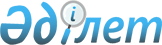 Қазақстан Республикасы Әділет министрлігінің кейбір бұйрықтарына өзгерістер мен толықтырулар енгізу туралыҚазақстан Республикасы Әділет министрінің 2023 жылғы 4 сәуірдегі № 217 бұйрығы. Қазақстан Республикасының Әділет министрлігінде 2023 жылғы 6 сәуірде № 32250 болып тіркелді
      БҰЙЫРАМЫН:
      1. Қоса беріліп отырған өзгерістер мен толықтырулар енгізілетін кейбір бұйрықтардың тізбесі бекітілсін.
      2. Қазақстан Республикасы Әділет министрлігінің Тіркеу қызметі және заң қызметін ұйымдастыру департаменті заңнамада белгіленген тәртіппен:
      1) осы бұйрықты мемлекеттік тіркеуді;
      2) осы бұйрықты Қазақстан Республикасы Әділет министрлігінің ресми интернет-ресурсында орналастыруды қамтамасыз етсін.
      3. Осы бұйрықтың орындалуын бақылау жетекшілік ететін Қазақстан Республикасының Әділет вице-министріне жүктелсін.
      4. Осы бұйрық алғашқы ресми жарияланған күнінен кейін қолданысқа енгізіледі.
       "КЕЛІСІЛДІ"
      Қазақстан Республикасының
      Цифрлық даму, инновациялар және
      аэроғарыш өнеркәсібі министрлігі Өзгерістер енгізілетін кейбір бұйрықтардың тізбесі
      1. "Міндетті мемлекеттік тіркеуге жатпайтын жылжымалы мүлік кепілін тіркеу туралы нұсқаулықты бекіту туралы" Қазақстан Республикасы Әділет министрінің 1999 жылғы 22 ақпандағы № 14 бұйрығына (Нормативтік құқықтық актілерді мемлекеттік тіркеу тізілімінде № 913 болып тіркелген) мынадай өзгерістер енгізілсін:
      осы бұйрықпен бекітілген Міндетті мемлекеттік тіркеуге жатпайтын жылжымалы мүлік кепілін тіркеу жөніндегі нұсқаулықта:
      5 тармақ жаңа редакцияда жазылсын:
      "5. Өтінішті қабылдау және мемлекеттік қызметті көрсету нәтижесін беру қызметті беруші www.egov.kz "электрондық үкімет" веб-порталы арқылы не осы Нұсқаулықтың 1 - қосымшасына сәйкес баяндалған "Міндетті мемлекеттік тіркеуге жатпайтын жылжымалы мүлік кепілін тіркеу" мемлекеттік қызмет көрсету тізбесіне (бұдан әрі - Тізбе) сәйкес ақпараттандыру объектілері арқылы жүзеге асырылады.";
      6-тармақ жаңа редакцияда жазылсын:
      "6. Міндетті мемлекеттік тіркеуге жатпайтын жылжымалы мүлік кепілін тіркеу, "Жылжымалы мүлік кепілін тіркеу туралы" Заңның 5-бабына сәйкес Министрлік айқындайтын тәртіппен көрсетілетін қызметті алушының "электрондық үкімет" веб-порталы, сондай-ақ өзге де ақпараттандыру объектілері арқылы берген өтініші негізінде жүргізіледі.";
      7-тармақ жаңа редакцияда жазылсын:
      "7. Жылжымалы мүлік кепілін мемлекеттік тіркеу үшін негіз Тізбенің 8-тармағына сәйкес құжаттарды тіркей отырып, осы Нұсқаулыққа 2-қосымшаға сәйкес нысан бойынша өтініш болып табылады.";
      8-тармақ жаңа редакцияда жазылсын:
      "8. Мемлекеттік қызмет көрсету мерзімі: көрсетілетін қызметті берушіге жүгінген кезде көрсетілетін қызметті алушының құжаттар топтамасын тапсырған кезден бастап өтініш қабылданған кезден бастап 2 жұмыс күні ішінде;
      www.egov.kz порталында немесе ақпараттандыру объектілері мемлекеттік қызмет тіркеуші органның ақпараттық жүйесіне жылжымалы мүлік кепілін мемлекеттік тіркеу үшін алымның төленгені туралы растау келіп түскен немесе төлемнен босатылған кезден бастап 1 жұмыс күні ішінде көрсетіледі.";
      10-тармақ жаңа редакцияда жазылсын:
      "10. Мемлекеттік қызметті көрсету кезінде көрсетілетін қызметті алушының ақпараттық жүйелерде қамтылған, заңмен қорғалатын құпияны құрайтын мәліметтерді пайдалануға келісімі жазбаша нысанда немесе электрондық цифрлық қолтаңбамен расталған не ұялы байланыстың абоненттік құрылғысы арқылы алынады.".
      11-тармақ жаңа редакцияда жазылсын:
      "11. Көрсетілетін қызметті алушы Тізбенің 8-тармағында көзделген тізбеге сәйкес құжаттар топтамасын толық ұсынбаған және (немесе) қолданылу мерзімі өткен құжаттарды ұсынған жағдайда, көрсетілетін қызметті берушінің құжаттарды қабылдау жөніндегі қызметкері өтінішті қабылдаудан бас тартады және осы Нұсқаулыққа 5-қосымшаға сәйкес нысан бойынша құжаттарды қабылдаудан бас тарту туралы қолхат береді.
      Көрсетілетін қызметті алушы портал арқылы немесе ақпараттандыру объектілері Тізбенің 8-тармағында көзделген тізбеге сәйкес құжаттардың толық топтамасын ұсынбаған және (немесе) қолданылу мерзімі өтіп кеткен құжаттарды ұсынған жағдайларда, көрсетілетін қызметті беруші құжаттарды одан әрі қараудан бас тарту туралы хабарлама жібереді.";
      12-тармақтың жеті абзацы жаңа редакцияда жазылсын:
      "12. Міндетті мемлекеттік тіркеуге жатпайтын жылжымалы мүлік кепілін тіркеуге ұсынылған құжаттарда бұзушылықтар анықталған жағдайда көрсетілетін қызметті беруші Тізбенің 9-тармағында көзделген негіздер бойынша осы Нұсқаулыққа 8-қосымшаға сәйкес нысан бойынша бас тарту шығарады.";
      13-тармақ жаңа редакцияда жазылсын:
      "13. Құқықтарды (талаптарды) басқаға беруді тіркеу жағдайында көрсетілетін қызметті алушы Тізбенің 8-тармағында көзделген құжаттарды қоса бере отырып, осы Нұсқаулыққа 9-қосымшаға сәйкес нысан бойынша өзгерістер мен толықтырулар енгізуді тіркеу туралы өтінішті ұсынады.";
      18-тармақ жаңа редакцияда жазылсын:
      "18. Міндетті мемлекеттік тіркеуге жатпайтын жылжымалы мүлік кепілін тіркеген кезде жіберілген техникалық қателерді түзету мүдделі тұлғаның өтініші бойынша жүргізіледі.
      Көрсетілетін қызметті беруші тіркеуге өтініште көрсетілген мәліметтерді тексереді, мәліметтерді архивтік материалдардың деректерімен салыстырып тексереді.
      Көрсетілетін қызметті беруші жылжымалы мүлік кепілінің тізіліміне "ерекше белгілер" бағанына, сондай-ақ кепілді тіркеу туралы куәлікке қосымша жазба енгізу арқылы техникалық қателерді түзетеді.
      Әділет министрлігі Нұсқаулыққа енгізілген өзгерістер және (немесе) толықтырулар туралы ақпаратты өтінішті қабылдауды және мемлекеттік қызметті көрсету нәтижесін беруді жүзеге асыратын ұйымдарға көрсетілетін қызметті берушіге және Бірыңғай байланыс орталығына жолдайды.";
      Міндетті мемлекеттік тіркеуге жатпайтын жылжымалы мүлік кепілін тіркеу жөніндегі Нұсқаулыққа 1-қосымша осы Тізбеге 1-қосымшаға сәйкес редакцияда жазылсын;
      Міндетті мемлекеттік тіркеуге жатпайтын жылжымалы мүлік кепілін тіркеу жөніндегі Нұсқаулыққа 5-қосымша осы Тізбеге 2-қосымшаға сәйкес редакцияда жазылсын.
      2. "Жоғалған немесе бүлінген құқық белгілейтін құжаттың телнұсқасын беру және түпнұсқасының (куәландырылған көшірмесінің) күшін жою қағидалары" (Нормативтік құқықтық актілерді мемлекеттік тіркеу тізілімінде № 4939 болып тіркелген) Қазақстан Республикасы Әділет министрінің міндетін атқарушының 2007 жылғы 24 тамыздағы №244 бұйрығына мынадай өзгерістер енгізілсін:
      осы бұйрықпен бекітілген Жоғалған немесе бүлінген құқық белгілейтін құжаттың телнұсқасын (куәландырылған көшірмесін) беру және оның күшін жою қағидаларында:
      7-тармақ жаңа редакцияда жазылсын:
      "7. Мемлекеттік көрсетілген қызметті алу үшін көрсетілетіне қызметті алушы осы Қағиданың 1-қосымшасына сәйкес төлем ақысы бойынша (бұдан әрі-өтініш) осы Қағиданың 2-қосымшасын сәйкес "Жылжымайтын мүлік құқық белгілейтін құжаттың телнұсқасын беру" мемлекеттік көрсетілетін қызметке қойылатын негізгі талаптар тізбесінің (бұдан әрі – Тізбе) 8-тармағында көзделген тізбеге сәйкес құжаттарды қоса бере отырып жылжымайтын мүлік объектісінің орналасқан жері бойынша көрсетілетін қызметті беруші арқылы немесе "электрондық үкімет" порталы www.egov.kz (бұдан әрі – портал) арқылы жүзеге асырылады.";
      8-тармақ алып тасталсын;
      9-тармақ жаңа редакцияда жазылсын:
      "9. Өтінішті көрсетілетін қызметті беруші арқылы жүгінген кезде қызметті беруші құжаттарды қабылдау және беру бөлімінің қызметкері құжаттарды қабылдауды жүзеге асырады және оларды жылжымайтын мүлікке құқықтарды тіркеу жөніндегі басқармаға (бөлімге) жолдайды.
      Көрсетілетін қызметті алушы Тізбенің 8-тармағында көзделген тізбеге сәйкес құжаттар топтамасын толық ұсынбаған, сондай-ақ қолданылу мерзімі өткен құжаттарды ұсынған жағдайда, көрсетілетін қызметті берушінің құжаттарды қабылдау жөніндегі қызметкері өтінішті қабылдаудан бас тартады және осы Қағидаларға 3-қосымшаға сәйкес нысан бойынша құжаттарды қабылдаудан бас тарту туралы қолхат береді.
      Көрсетілетін қызметті алушы портал арқылы Тізбенің 8-тармағында көзделген тізбеге сәйкес құжаттардың толық топтамасын ұсынбаған және (немесе) қолданылу мерзімі өтіп кеткен құжаттарды ұсынған жағдайларда, көрсетілетін қызметті беруші құжаттарды одан әрі қараудан бас тарту туралы хабарлама жібереді.
      Көрсетілетін қызметті берушінің құжаттарды қабылдау және беру бөлімінің қызметкеріне құжаттардың толық топтамасын ұсынған кезде көрсетілетін қызметті алушыға мемлекеттік көрсетілетін қызмет нәтижесін алу күні мен уақытын көрсете отырып, олардың қабылданғаны туралы қолхат беріледі.";
      10-тармақ жаңа редакцияда жазылсын:
      "10. Жылжымайтын мүлікке құқықтарды тіркеу басқармасының (бөлімінің) қызметкері құжаттарды қабылдау бөлімінен құжаттарды қабылдауды жүзеге асырады, мұрағаттан тіркеу істерін сұратады.";
      11-тармақ жаңа редакцияда жазылсын:
      "11. Содан кейін жылжымайтын мүлікке құқықтарды тіркеу басқармасының (бөлімінің) қызметкері жылжымайтын мүлікке құқықтардың (ауыртпалықтардың) пайда болуына, өзгеруіне, тоқтатылуына немесе мемлекеттік тіркеудің өзге де объектілеріне құқықтардың (ауыртпалықтардың) туындауына, тоқтатылуына негіз болып табылатын жасалатын мәміленің және (немесе) өзге де заңдық фактілердің (заңдық құрамдардың) заңдылығын тексеруді қоса алғанда, мемлекеттік тіркеуге ұсынылған құжаттарды тексеруді жүзеге асырады.
      Жылжымайтын мүлікке құқықтарды мемлекеттік тіркеу үшін қажетті мемлекеттік электрондық ақпараттық ресурстар болып табылатын мәліметтерді жылжымайтын мүлікке құқықтарды тіркеу басқармасының (бөлімінің) қызметкері тиісті мемлекеттік ақпараттық жүйелерден оның жеке электрондық цифрлық қолтаңбасымен куәландырылған электрондық құжаттар нысанында алады.
      Жылжымайтын мүлікке құқықтарды тіркеу басқармасының (бөлімінің) қызметкері құқықтық кадастрдың ақпараттық жүйесіне құқық белгілейтін құжаттың түпнұсқасын жою және құқық белгілейтін құжаттың телнұсқасын беру туралы немесе Тізбенің 9-тармағында көзделген жағдайларда бас тарту туралы жазба енгізеді.
      Жылжымайтын мүлікке құқықтарды тіркеу басқармасының (бөлімінің) қызметкері ұсынылған құжаттар Тізбенің 8-тармағында көзделген талаптарға сәйкес келген кезде осы Қағидаларға 4-қосымшаға сәйкес нысан бойынша "Телнұсқа" белгісі бар және тіркеуші органның мөртаңбасы қойылып жылжымайтын мүлікке құқық белгілейтін құжаттың телнұсқасын дайындайды.
      Телнұсқаны беруден бас тартқан жағдайда жылжымайтын мүлікке құқықтарды тіркеу басқармасының (бөлімінің) қызметкері Тізбенің 9-тармағында көзделген негіздер бойынша бас тарту туралы жазбаша хабарламаны дайындайды және көрсетілетін қызметті алушыға (өтініш берушінің уәкілетті өкіліне) жолдайды.
      Телнұсқаны дайындау немесе бас тарту туралы хабарламаны дайындау бойынша рәсімді жүзеге асырғаннан кейін құжаттар басшылыққа қарауға, кейіннен қол қою үшін жіберіледі.
      Қол қойылған құжаттар, құқық белгілейтін құжаттың телнұсқасы немесе құқық белгілейтін құжаттың телнұсқасын беруден бас тарту туралы хабарлама кейіннен көрсетілетін қызметті алушыға беру үшін құжаттарды қабылдау және беру бөліміне беріледі.";
      13-1 тармақ жаңа редакцияда жазылсын:
      "13-1. Мемлекеттік көрсетілетін қызмет Тізбенің 9-тармағында көзделген мемлекеттік қызметті көрсетуден бас тарту үшін негіздер болған жағдайда, көрсетілетін қызметті беруші көрсетілетін қызметті алушыны мемлекеттік қызметті көрсетуден бас тарту туралы алдын ала шешім, сондай-ақ көрсетілетін қызметті алушыға алдын ала шешім бойынша ұстанымын білдіру мүмкіндігі үшін тыңдауды өткізу уақыты мен орны жөнінде хабардар етеді.
      Тыңдау туралы хабарлама мемлекеттік қызмет көрсету мерзімі аяқталғанға дейін кемінде 3 жұмыс күні бұрын жіберіледі.
      Алдын ала шешім бойынша көрсетілетін қызметті алушының қарсылығын көрсетілетін қызметті беруші оны алған күннен бастап 2 жұмыс күні ішінде қабылдайды.
      Тыңдау нәтижелері бойынша көрсетілетін қызметті беруші құқық белгілейтін құжаттың телнұсқасын беру туралы шешім қабылдайды не дәлелді бас тартуды қалыптастырады.";
      16-тармақ жаңа редакцияда жазылсын:
      "16. Көрсетілетін қызметті беруші "Мемлекеттік көрсетілетін қызметтер туралы" Заңның 5-бабы 2-тармағының 11) тармақшасына сәйкес ақпараттандыру саласындағы уәкілетті орган белгілеген тәртіппен мемлекеттік қызметтерді көрсету мониторингінің ақпараттық жүйесіне мемлекеттік қызметті көрсету сатысы туралы деректерді енгізуді қамтамасыз етеді.";
      Әділет министрлігі қағидаларға енгізілген өзгерістер және (немесе) толықтырулар туралы ақпаратты өтінішті қабылдауды және мемлекеттік қызметті көрсету нәтижесін беруді жүзеге асыратын ұйымдарға көрсетілетін қызметті берушіге және бірыңғай байланыс орталығына жолдайды.";
      Жоғалған немесе бүлінген құқық белгілеуші құжаттың телнұсқасын (куәландырылған көшірмесін) беру және оның күшін жою қағидаларына 2-қосымша осы Тізбеге 3-қосымшаға сәйкес редакцияда жазылсын;
      Жоғалған немесе бүлінген құқық белгілеуші құжаттың телнұсқасын (куәландырылған көшірмесін) беру және оның күшін жою қағидаларына 3-қосымша осы Тізбеге 4-қосымшаға сәйкес редакцияда жазылсын.
      3. "Кондоминиум объектісін мемлекеттік тіркеу" мемлекеттік қызмет көрсету ережесі (Нормативтік құқықтық актілерді мемлекеттік тіркеу тізілімінде № 4945 болып тіркелген) туралы Қазақстан Республикасы Әділет министрінің 2007 жылғы 24 тамыздағы № 241 бұйрығына мынадай өзгерістер енгізілсін:
      осы бұйрықпен бекітілген "Кондоминиум объектісін мемлекеттік тіркеу" мемлекеттік қызмет көрсету ережесінде:
      11-тармақ жаңа редакцияда жазылсын:
      "11. Өтінішті қабылдау және мемлекеттік қызметті көрсету нәтижесін беру осы Ережеге 1-қосымшаға сәйкес "Кондоминиум объектісін мемлекеттік тіркеу" мемлекеттік қызметін көрсетуге қойылатын негізгі талаптардың тізбесіне (бұдан әрі-тізбе) сәйкес көрсетілетін қызметті беруші арқылы, көрсетілетін қызметті алушының жылжымайтын мүлік объектісінің орналасқан жері бойынша немесе "электрондық үкімет" веб-порталы арқылы жүзеге асырылады: www.egov.kz (бұдан әрі – портал).
      Көрсетілетін қызметті алушының Тізбенің 8-тармағында көзделген тізбеге сәйкес құжаттар топтамасымен көрсетілетін қызметті берушіге жүгінуі мемлекеттік қызмет көрсету бойынша рәсімді (іс-қимылды) бастауға негіз болып табылады.
      Мемлекеттік қызметті көрсету кезінде көрсетілетін қызметті алушы, егер Қазақстан Республикасының заңдарында өзгеше көзделмесе, ақпараттық жүйелерде қамтылған, заңмен қорғалатын құпияны құрайтын мәліметтерді пайдалануға келісім береді.
      Көрсетілетін қызметті алушы тізбенің 8-тармағында көзделген тізбеге сәйкес құжаттар топтамасын, сондай-ақ қолданылу мерзімі өткен құжаттарды толық ұсынбаған жағдайда көрсетілетін қызметті берушінің құжаттарды қабылдау жөніндегі қызметкері өтінішті қабылдаудан бас тартады және осы Қағидаларға 3-қосымшаға сәйкес нысан бойынша құжаттарды қабылдаудан бас тарту туралы қолхат береді.
      Көрсетілетін қызметті алушы портал арқылы Тізбенің 8-тармағында көзделген тізбеге сәйкес құжаттар топтамасын және (немесе) қолданылу мерзімі өткен құжаттарды толық ұсынбаған жағдайларда көрсетілетін қызметті беруші құжаттарды одан әрі қараудан бас тарту туралы хабарлама жібереді.".
      12-тармақ жаңа редакцияда жазылсын:
      "12. Көрсетілетін қызметті беруші арқылы мемлекеттік қызмет көрсету тәртібі:
      Қабылдау және беру бөлімінің қызметкері Тізбенің 8-тармағына сәйкес өтініш пен құжаттарды қабылдайды және жылжымайтын мүлікке құқықтарды тіркеу бөліміне көрсетілетін қызметті алушы құжаттарының электрондық көшірмелерін жолдайды.
      Көрсетілетін қызметті алушыға тиісті құжаттардың қабылданғаны туралы қолхат беріледі.
      Жылжымайтын мүлікке құқықтарды тіркеу бөлімінің қызметкері құжаттарды, қарау нәтижелері бойынша кондоминиум объектісін тіркейді немесе тіркеуді тоқтата тұрады не Тізбенің 3 және 9-тармақтарында көзделген негіздер бойынша бас тарту туралы дәлелді жауап дайындайды, содан кейін мемлекеттік көрсетілетін қызмет нәтижесін көрсетілетін қызметті берушінің басшысына қол қоюға ұсынады.
      Көрсетілетін қызметті берушінің басшысы электрондық цифрлық қолтаңбамен (бұдан әрі – ЭЦҚ) мемлекеттік көрсетілетін қызмет нәтижесіне қол қояды.
      Рәсімнің (іс-қимылдың) нәтижесі: ЭЦҚ арқылы қол қойылған мемлекеттік қызмет көрсету нәтижесі туралы хабарламаны жылжымайтын мүлікке құқықтарды тіркеу бөлімінің қызметкеріне жолданады.
      Жылжымайтын мүлікке құқықтарды тіркеу бөлімінің қызметкері мемлекеттік қызмет көрсету нәтижесі туралы хабарламаны көрсетілетін қызметті алушының жеке кабинетіне және құжаттарды қабылдау және беру бөліміне жолдайды.";
      13-тармақ жаңа редакцияда жазылсын:
      "13. Мемлекеттік қызметті портал арқылы көрсету тәртібі:
      Көрсетілетін қызметті алушы порталда авторизациялаудан өтеді, өтініш толтырады және құжаттарды Тізбенің 8-тармағына сәйкес тіркейді.
      Тіркеуші органның ақпараттық жүйесінде кондоминиум объектісін мемлекеттік тіркеу үшін ақы төленгені туралы расталғаннан кейін жылжымайтын мүлікке құқықтарды тіркеу бөлімінің қызметкері құжаттар топтамасын қарайды, қарау нәтижелері бойынша кондоминиум объектісін тіркейді немесе тіркеуді тоқтата тұрады не Тізбенің 3 және 9-тармақтарында көзделген негіздемелер бойынша бас тарту туралы дәлелді жауап дайындайды, содан кейін мемлекеттік көрсетілетін қызмет нәтижесін көрсетілетін қызметті берушінің басшысына қол қоюға ұсынады.
      Көрсетілетін қызметті берушінің басшысы ЭЦҚ арқылы мемлекеттік көрсетілетін қызмет нәтижесіне қол қояды.
      Рәсімнің (іс-қимылдың) нәтижесі: ЭЦҚ арқылы қол қойылған мемлекеттік қызмет көрсету нәтижесі туралы хабарламаны жылжымайтын мүлікке құқықтарды тіркеу бөлімінің қызметкеріне жолдау.
      Жылжымайтын мүлікке құқықтарды тіркеу бөлімінің қызметкері мемлекеттік қызмет көрсету нәтижесі туралы хабарламаны көрсетілетін қызметті алушының порталдағы жеке кабинетіне жолдайды.";
      15-1 тармақ жаңа редакцияда жазылсын:
      "15-1. Мемлекеттік көрсетілетін қызмет тізбесі 9-тармағында көзделген мемлекеттік қызметті көрсетуден бас тарту үшін негіздер болған жағдайда, көрсетілетін қызметті беруші көрсетілетін қызметті алушыны мемлекеттік қызметті көрсетуден бас тарту туралы алдын ала шешім, сондай-ақ көрсетілетін қызметті алушыға алдын ала шешім бойынша ұстанымын білдіру мүмкіндігі үшін тыңдауды өткізу уақыты мен орны жөнінде хабардар етеді.
      Тыңдау туралы хабарлама мемлекеттік қызмет көрсету мерзімі аяқталғанға дейін кемінде 3 жұмыс күні бұрын жіберіледі.
      Алдын ала шешім бойынша көрсетілетін қызметті алушының қарсылығын көрсетілетін қызметті беруші оны алған күннен бастап 2 жұмыс күні ішінде қабылдайды.
      Тыңдау нәтижелері бойынша көрсетілетін қызметті беруші кондоминиум объектісін мемлекеттік тіркеуді жүргізеді не мемлекеттік тіркеуден дәлелді бас тартуды қалыптастырады.";
      17-тармақ жаңа редакцияда жазылсын:
      "17. Егер гидромелиоративтік кондоминиум қатысушыларының келісімімен өзгеше белгіленген болмаса, ортақ мүліктегі гидромелиоративтік кондоминиумға қатысушылардың үлесінің мөлшері бөлек (жеке) меншікте (өзге де заттық құқықта) тұрған суармалы жер учаскесі ауданының осы гидромелиоративтік кондоминиумның құрамына кіретін барлық суармалы жер учаскелерінің аудандарының сомасына қатынасымен айқындалады. Гидромелиоративтік кондоминиум мүлігіндегі мұндай үлес зат түрінде бөліне алмайды (мінсіз үлес).
      Осындай үлестердің есебі туралы құжатты гидромелиоративтік кондоминиум қатысушылары Тізбенің 8-тармағында көрсетілген құжаттармен бірге тапсырады.
      Гидромелиоративтік кондоминиумның құрамына кіретін жер учаскелерінің және/немесе гидромелиоративтік кондоминиумнің барлық объектісінің шекаралары өзгерген кезде гидромелиоративтік кондоминиум қатысушылары не уәкілетті өкілдері тіркеуші органға қажетті құжаттарды қоса бере отырып, тіркеу құжаттарына өзгерістер мен толықтырулар енгізу туралы өтініш береді. Тіркеу құжаттарына өзгерістер мен толықтырулар енгізу бұл ретте осы Ережеде белгіленген тәртіппен жасалады.
      Гидромелиоративтік кондоминиум объектісін мемлекеттік тіркеу үшін өтініш берушілер немесе олардың уәкілетті өкілі тіркеуші органға Тізбенің 8-тармағында көзделген құжаттарды ұсынады.
      Әділет министрлігі Қағидаларға енгізілген өзгерістер және (немесе) толықтырулар туралы ақпаратты өтінішті қабылдауды және мемлекеттік қызметті көрсету нәтижесін беруді жүзеге асыратын ұйымдарға көрсетілетін қызметті берушіге және бірыңғай байланыс орталығына жібереді.";
      Кондоминиум объектісін мемлекеттік тіркеу қағидаларына № 2 қосымша осы Тізбеге 5-қосымшаға сәйкес редакцияда жазылсын;
      Кондоминиум объектісін мемлекеттік тіркеу қағидаларына № 3 қосымша осы Тізбеге 6 қосымшаға сәйкес редакцияда жазылсын
      4. "Құқықтық кадастрдан ақпарат ұсыну қағидаларын бекіту туралы" (Нормативтік құқықтық актілерді мемлекеттік тіркеу тізілімінде № 7586 болып тіркелген) Қазақстан Республикасы Әділет министрінің 2012 жылғы 28 наурыздағы № 131 бұйрығына мынадай өзгерістер енгізілсін:
      осы бұйрықпен бекітілген Құқықтық кадастрдан ақпарат ұсыну қағидаларында:
      13-тармақ жаңа редакцияда жазылсын:
      "13. Мемлекеттік көрсетілетін қызметті алу үшін жеке және заңды тұлғалар (бұдан әрі – көрсетілетін қызметті алушы) "электрондық үкімет" веб-портал www.egov.kz (бұдан әрі - Портал) арқылы осы қағидаға 5-қосымшаға сәйкес нысанда сұрау салады (бұдан әрі – сұрау салу).
      Мемлекеттік қызмет көрсетуге қойылатын негізгі талаптар тізбесі мынадай қосымшаларға сәйкес келтірілген:
      "Жылжымайтын мүлікке тіркелген құқықтар (ауыртпалықтар) және оның техникалық сипаттамалары туралы ақпарат беру" көрсетілетін мемлекеттік қызмет бойынша осы Қағиданың 6-қосымшасына сәйкес;
      "Жылжымайтын мүліктің болмауы (болуы) туралы ақпарат беру" көрсетілетін мемлекеттік қызмет бойынша Қағиданың 8-қосымшасына сәйкес;
      "Жылжымайтын мүлік объектісіне тіркелген құқықтар ауыртпалықтары, заңды талаптары туралы мәліметтер беру" көрсетілетін мемлекеттік қызмет бойынша Қағиданың 12-қосымшасына сәйкес.".
      17-тармақ жаңа редакцияда жазылсын:
      "17. ЖМТ МДҚ арқылы қалыптастырылған электрондық құжаттың тиісті мәліметі көрсетілген қызметті алушының "жеке кабинетіне:
      жылжымайтын мүлікке тіркелген құқықтар (ауыртпалықтар) және оның техникалық сипаттамалары туралы;
      жылжымайтын мүліктің болмауы (болуы) туралы;
      жылжымайтын мүлік объектісіне тіркелген құқықтар ауыртпалықтары, заңды талаптары туралы мәліметтер нысанында жіберіледі.".
      22-тармақ жаңа редакцияда жазылсын:
      "22. Мемлекеттік көрсетілетін қызметті алу үшін жеке және заңды тұлғалар (бұдан әрі - көрсетілетін қызметті алушы) осы Қағидаларға 10-қосымшаға сәйкес "Жылжымайтын мүлік объектілерінің жоспарын (сызбасын) қоса алғанда, тіркеуші орган куәландырған тіркеу ісі құжатының көшірмелерін беру" мемлекеттік көрсетілетін қызметке қойылатын негізгі талаптардың тізбесіне сәйкес (бұдан әрі – Тізбе) сұрау салады және құжаттардың толық топтамасын Мемлекеттік корпорацияға немесе Порталға береді.".
      23-тармақ алып тасталсын.
      30-тармақ жаңа редакцияда жазылсын:
      "30. Ақпараттық жүйесі бұзылған жағдайда көрсетілетін қызметі беруші "электрондық үкімет" ақпараттық-коммуникациялық инфрақұрылымының операторын (бұдан әрі – оператор) дереу хабардар етеді.
      Бұл жағдайда оператор ақпараттық жүйенің бұзылу себебін анықтау бойынша шаралар қабылдайды 1 (бір) жұмыс күні ішінде техникалық проблема туралы хаттаманы жасайды және оған көрсетілетін қызметті беруші қол қояды.
      Әділет министрлігі Қағидаларға енгізілген өзгерістер және (немесе) толықтырулар туралы ақпаратты өтінішті қабылдауды және мемлекеттік қызметті көрсету нәтижесін беруді жүзеге асыратын ұйымдарға көрсетілетін қызметті берушіге және бірыңғай байланыс орталығына жібереді.".
      Құқықтық кадастрдан ақпарат ұсыну Қағидаларына 6-қосымша осы Тізбеге 7-қосымшаға сәйкес редакцияда жазылсын.
      Құқықтық кадастрдан ақпарат ұсыну Қағидаларына 8-қосымша осы Тізбеге 8-қосымшаға сәйкес редакцияда жазылсын.
      Құқықтық кадастрдан ақпарат ұсыну Қағидаларына 9-қосымша осы Тізбеге 10-қосымшаға сәйкес редакцияда жазылсын.
      Құқықтық кадастрдан ақпарат ұсыну Қағидаларына 10-қосымша осы Тізбеге 11-қосымшаға сәйкес редакцияда жазылсын.
      Құқықтық кадастрдан ақпарат ұсыну Қағидаларына 11-қосымша осы Тізбеге 12-қосымшаға сәйкес редакцияда жазылсын.
      5. Қазақстан Республикасы Әділет министрінің 2013 жылғы 6 мамырдағы № 156 "Құқықтық кадастрдың ақпараттық жүйесіне ғимараттардың, құрылысжайлардың және (немесе) олардың құрамдастарының жаңадан құрылған жылжымайтын мүлікке сәйкестендіру және техникалық мәліметтерін енгізу, мемлекеттік техникалық зерттеп-қарау жүргізу қағидалары мен мерзімдерін "Жылжымайтын мүліктің техникалық паспортының телнұсқасын беру" мемлекеттік қызмет көрсету қағидаларын және Жылжымайтын мүліктің бастапқы және кейінгі объектілеріне кадастрлық нөмір беру қағидаларын бекіту туралы" бұйрығына (нормативтік құқықтық актілерді мемлекеттік тіркеу тізілімінде № 8469 тіркелген), мынадай өзгерістер енгізілсін:
      Құқықтық кадастрдың ақпараттық жүйесіне ғимараттардың, құрылысжайлардың және (немесе) олардың құрамдастарының жаңадан құрылған жылжымайтын мүлікке сәйкестендіру және техникалық мәліметтерін енгізу, мемлекеттік техникалық зерттеп-қарау жүргізу қағидалары мен мерзімдерін "Жылжымайтын мүліктің техникалық паспортының телнұсқасын беру" мемлекеттік қызмет көрсету қағидаларын және Жылжымайтын мүліктің бастапқы және кейінгі объектілеріне кадастрлық нөмір беру қағидаларын бекіту туралы мемлекеттік қызмет көрсету қағидаларына:
      4-тармақ жаңа редакцияда жазылсын:
      "4. Мемлекеттік қызмет көрсетуге қойылатын негізгі талаптардың тізбесі осы Қағидаларға 1–қосымшаға сәйкес "ғимараттардың, құрылыстардың және (немесе) оларды құрайтын жаңадан құрылған жылжымайтын мүлікке сәйкестендіру және техникалық мәліметтерді құқықтық кадастрға енгізу, жылжымайтын мүлік объектілерінің техникалық паспортын беру және жаңадан құрылған жылжымайтын мүлік объектісіне жүргізілген мемлекеттік техникалық тексеру қорытындылары бойынша сәйкестендіру және техникалық мәліметтердің алшақтығын белгілеу туралы қорытынды" мемлекеттік көрсетілетін қызмет тізбесінде (бұдан әрі - № 1 Тізбе) келтірілген.
      Мемлекеттік қызметті алу үшін көрсетілетін қызметті алушы Тізбенің 8-тармағына сәйкес құжаттарды қоса бере отырып, жылжымайтын мүлік объектісінің орналасқан жері бойынша көрсетілетін қызметті берушіге өтініш береді: www.egov.kz (бұдан әрі – портал) арқылы жүзеге асырылады.
      Көрсетілетін қызметті алушы барлық қажетті құжаттарды ұсыну кезінде:
      көрсетілетін қызметті берушіге - көрсетілетін қызметті алушыға тиісті құжаттардың қабылданғаны туралы қолхат беріледі;
      портал арқылы-көрсетілетін қызметті алушының "жеке кабинетінде" нәтижені алу орны мен күні көрсетіле отырып, мемлекеттік қызметті көрсету үшін сұрау салудың қабылданғаны туралы мәртебе көрсетіледі.
      Мемлекеттік қызметті көрсету кезінде көрсетілетін қызметті алушының ақпараттық жүйелерде қамтылған, заңмен қорғалатын құпияны құрайтын мәліметтерді пайдалануға келісімі жазбаша нысанда немесе электрондық цифрлық қолтаңбамен расталған не ұялы байланыстың абоненттік құрылғысы арқылы алынады.
      Көрсетілетін қызметті алушы № 1 Тізбеде көзделген тізбеге сәйкес құжаттар топтамасын толық ұсынбаған, сондай-ақ қолданылу мерзімі өткен құжаттарды ұсынған жағдайда, көрсетілетін қызметті берушінің құжаттарды қабылдау жөніндегі қызметкері өтінішті қабылдаудан бас тартады және осы Қағидаларға 11-қосымшаға сәйкес нысан бойынша құжаттарды қабылдаудан бас тарту туралы қолхат береді.
      Көрсетілетін қызметті алушы портал арқылы № 1 Тізбеде көзделген тізбеге сәйкес құжаттардың толық топтамасын ұсынбаған және (немесе) қолданылу мерзімі өтіп кеткен құжаттарды ұсынған жағдайларда, көрсетілетін қызметті беруші құжаттарды одан әрі қараудан бас тарту туралы хабарлама жібереді.
      Көрсетілетін қызметті берушінің қызметкері құжаттарды қабылдауды жүзеге асырады және портал арқылы келіп түскен өтінімдерді қоспағанда, жылжымайтын мүлік объектілерін техникалық тексеру бөліміне орындауға жолдайды.
      Жылжымайтын мүлік объектілерін техникалық тексеру бөлімі мұрағатының қызметкері, түгендеу істерін іздестіруді және жауапты орындаушыға беруді жүзеге асырады.
      Көрсетілетін қызметті берушінің жылжымайтын мүлік объектілерін техникалық тексеру бөлімінің қызметкері келесі әрекеттерді жасайды:
      ғимараттардың, құрылыстардың және (немесе) олардың құрамдастарының сәйкестендіру және техникалық мәліметтерін дерекқорға енгізу бойынша:
      ғимараттарды, құрылыстарды және (немесе) олардың құрамдастарын жаңадан құрылған жылжымайтын мүлікке сәйкестендіру және техникалық мәліметтерді құқықтық кадастрға енгізеді, кейін объектіні пайдалануға қабылдау актісіне белгі қояды;
      жылжымайтын мүлік объектілерінің техникалық паспортын және жаңадан құрылған жылжымайтын мүлік объектісіне жүргізілген мемлекеттік техникалық тексеру қорытындылары бойынша сәйкестендіру және техникалық мәліметтердің алшақтығын белгілеу туралы қорытындыны дайындау бойынша әзірленген техникалық паспортты және қорытындыны басшылыққа келісуге және қол қоюға жібереді.
      Көрсетілетін қызметті алушы портал арқылы жүгінген кезде жеке кабинетіне жылжымайтын мүлік объектісін мемлекеттік техникалық тексеру бойынша орындалған жұмыс үшін қосымша ақы төлеу қажеттігі туралы хабарлама жіберіледі.
      Техникалық паспортты беру және жаңадан құрылған жылжымайтын мүлік объектісіне жүргізілген мемлекеттік техникалық тексеру қорытындылары бойынша сәйкестендіру және техникалық мәліметтердің алшақтығын белгілеу туралы қорытындыны беру тәртібі мен процесі осы Қағиданың 3-тарауымен регламенттелген.
      Көрсетілетін қызметті берушінің мемлекеттік көрсетілетін қызмет нәтижесіне қол қояды.
      Мемлекеттік қызметті көрсетудің қол қойылған нәтижесі тіркеледі және тізілім бойынша көрсетілетін қызметті берушінің құжаттарды қабылдау және беру бөліміне жіберіледі.
      Көрсетілетін қызметті беруші көрсетілетін қызметті алушыға дайын құжаттарды беруді көрсетілетін қызметті алушының немесе оның өкілінің цифрлық құжаттар сервисінен жеке басын куәландыратын құжатты не электрондық құжатты көрсеткен кезде жүзеге асырады:
      өкілеттігін растайтын құжат бойынша заңды тұлға үшін;
      жеке тұлға үшін нотариалды куәландырылған сенімхат бойынша.
      Көрсетілетін қызметті алушы көрсетілген мерзімде мемлекеттік көрсетілетін қызмет нәтижесіне жүгінбеген кезде көрсетілетін қызметті берушінің құжаттарды қабылдау жөніндегі бөлімі бір ай ішінде олардың сақталуын қамтамасыз етеді, осы мерзім өткеннен кейін көрсетілетін қызметті берушінің жылжымайтын мүлік объектілерін техникалық тексеру бөліміне қайтарылады.";
      5-1 тармақ жаңа редакцияда жазылсын:
      "5-1. Тізбенің 9-тармағында көзделген негіздер бойынша мемлекеттік қызметті көрсетуден бас тарту үшін негіздер болған жағдайда көрсетілетін қызметті беруші:
      үш күннен кем мерзім белгіленген мемлекеттік көрсетілетін қызметтер бойынша мемлекеттік қызмет көрсетуден бас тартуды қалыптастырады;
      үш күндік мерзімнен асатын мемлекеттік көрсетілетін қызметтер бойынша көрсетілетін қызметті беруші көрсетілетін қызметті алушыны мемлекеттік қызмет көрсетуден бас тарту туралы алдын ала шешім, сондай-ақ көрсетілетін қызметті алушыға алдын ала шешім бойынша ұстанымын білдіру мүмкіндігі үшін тыңдауды өткізу уақыты мен орны жөнінде хабардар етеді.
      Тыңдау туралы хабарлама мемлекеттік қызмет көрсету мерзімі аяқталғанға дейін кемінде 3 жұмыс күні бұрын жіберіледі.
      Алдын ала шешім бойынша көрсетілетін қызметті алушының қарсылығын көрсетілетін қызметті беруші оны алған күннен бастап 2 жұмыс күні ішінде қабылдайды.
      Тыңдау нәтижелері бойынша көрсетілетін қызметті беруші мемлекеттік қызметті көрсету туралы шешім қабылдайды немесе дәлелді бас тартуды қалыптастырады.";
      6-тармақ жаңа редакцияда жазылсын:
      "6. Мемлекеттік қызметті көрсету нәтижесі:
      1) қызмет көрсетушіге:
      құқықтық кадастрдың ақпараттық жүйесіне жаңадан құрылған жылжымайтын мүлікке ғимараттардың, құрылыстардың және (немесе) олардың құрамдастарының сәйкестендіру және техникалық мәліметтерін енгізу туралы белгісі бар жылжымайтын мүлік объектісін пайдалануға қабылдау акті;
      жылжымайтын мүлік объектілерінің техникалық паспорты;
      техникалық паспортты қоса бере отырып, жаңадан құрылған жылжымайтын мүліктің сәйкестендіру және техникалық мәліметтерінің алшақтықтарын белгілеу туралы қорытынды;
      № 1 Тізбенің 9-тармағында көзделген негіздер бойынша Мемлекеттік қызмет көрсетуден бас тарту туралы жазбаша дәлелді жауап.
      2) порталға:
      көрсетілетін қызметті алушының жеке кабинетіне мемлекеттік көрсетілетін қызмет нәтижесін алу орны мен күні көрсетіле отырып, мемлекеттік көрсетілетін қызмет нәтижесінің дайындығы туралы хабарлама жіберіледі;
      электрондық техникалық паспорт және пәтерлерге, жатақханалардағы бөлмеге, жеке гараждарға және саяжай құрылыстарына жүргізілген техникалық тексеру қорытындылары бойынша жаңадан құрылған жылжымайтын мүліктің сәйкестендіру және техникалық мәліметтерінің алшақтығын белгілеу туралы қорытынды.
      Жүргізілген техникалық тексеру қорытындылары бойынша жаңадан құрылған жылжымайтын мүліктің сәйкестендіру және техникалық мәліметтерінің алшақтығын белгілеу туралы қорытынды осы Қағидаларға 3-қосымшаға сәйкес нысан бойынша ресімделеді.
      Бұл ретте Жылжымайтын мүлік объектілерінің техникалық паспортын және жаңадан құрылған жылжымайтын мүлік объектісіне жүргізілген мемлекеттік техникалық тексеру қорытындылары бойынша сәйкестендіру және техникалық мәліметтердің алшақтығын белгілеу туралы қорытындыны көрсетілетін қызметті беруші көрсетілетін қызметті алушы жылжымайтын мүлік объектілерінің техникалық паспортын бергені үшін қосымша төлемді растайтын құжатты ұсынған кезде береді, ал заңды тұлғалармен қызметтерді көрсетуге шарттың бекітілуі жағдайында оларға қосымша қол қойылған орындалған жұмыстар акті ұсынылады.".
      8-тармақ жаңа редакцияда жазылсын:
      "8. Мемлекеттік қызмет көрсетуге қойылатын негізгі талаптардың тізбесі осы Қағидаларға 2–қосымшаға сәйкес "Жылжымайтын мүліктің техникалық паспортының телнұсқасын беру" мемлекеттік қызмет тізбесінде (бұдан әрі - № 2 Тізбеде) келтірілген.";
      9-тармақ жаңа редакцияда жазылсын:
      "9. Өтінішті қабылдау және мемлекеттік қызметті көрсету нәтижесін беру көрсетілетін қызметті беруші арқылы, көрсетілетін қызметті алушының жылжымайтын мүлік объектісінің орналасқан жері бойынша және "электрондық үкіметтің": www.egov.kz (бұдан әрі – портал) веб-порталы арқылы жүзеге асырылады.
      Мемлекеттік қызмет көрсету бойынша рәсімді (іс-қимылды) бастауға көрсетілетін қызметті алушының № 2 Тізбенің 8-тармағында көзделген тізбеге сәйкес құжаттар топтамасымен көрсетілетін қызметті берушіге жүгінуі негіз болып табылады.
      Көрсетілетін қызметті берушінің қызметкері құжаттарды қабылдауды жүзеге асырады және портал арқылы келіп түскен өтінімдерді қоспағанда, жылжымайтын мүлік объектілерін техникалық тексеру бөліміне орындауға жолдайды.
      Мемлекеттік қызметті көрсету кезінде көрсетілетін қызметті алушының ақпараттық жүйелердегі заңмен қорғалатын құпияны құрайтын мәліметтерді пайдалануға келісімі жазбаша нысанда немесе электрондық цифрлық қолтаңбамен расталған не ұялы байланыстың абоненттік құрылғысы арқылы алынады.
      Көрсетілетін қызметті алушы № 2 Тізбеде көзделген тізбеге сәйкес құжаттар топтамасын толық ұсынбаған, сондай-ақ қолданылу мерзімі өткен құжаттарды ұсынған жағдайда, көрсетілетін қызметті берушінің құжаттарды қабылдау жөніндегі қызметкері өтінішті қабылдаудан бас тартады және осы Қағидаларға 11-қосымшаға сәйкес нысан бойынша құжаттарды қабылдаудан бас тарту туралы қолхат береді.
      Көрсетілетін қызметті алушы портал арқылы № 2 Тізбеде көзделген тізбеге сәйкес құжаттардың толық топтамасын ұсынбаған және (немесе) қолданылу мерзімі өтіп кеткен құжаттарды ұсынған жағдайларда, көрсетілетін қызметті беруші құжаттарды одан әрі қараудан бас тарту туралы хабарлама жібереді.
      Жылжымайтын мүлік объектілерін техникалық тексеру бөлімі мұрағатының қызметкері түгендеу істерін іздестіруді және жауапты орындаушыға беруді жүзеге асырады.
      Көрсетілетін қызметті берушінің жауапты орындаушысы телнұсқа беруден бас тарту үшін негіз болмаған жағдайда, техникалық паспорттың түгендеу ісінен көшірмесін шығарады, "Телнұсқа" мөртабанын қояды және оны толтырады, одан кейін басшылыққа келісу және қол қою үшін жібереді.
      Көрсетілетін қызметті алушыға беру үшін тізілім бойынша жіберілетін жылжымайтын мүлік объектісінің техникалық паспортының телнұсқасын беру немесе Мемлекеттік қызмет көрсетуден дәлелді бас тарту телнұсқаны беру бойынша мемлекеттік қызмет көрсетудің нәтижесі болып табылады.".
      12-тармақ жаңа редакцияда жазылсын:
      "12. Тізбенің 9-тармағында көзделген негіздер бойынша мемлекеттік қызметті көрсетуден бас тарту үшін негіздер болған жағдайда көрсетілетін қызметті беруші:
      үш күннен кем мерзім белгіленген мемлекеттік көрсетілетін қызметтер бойынша мемлекеттік қызмет көрсетуден бас тартуды қалыптастырады;
      үш күндік мерзімнен асатын мемлекеттік көрсетілетін қызметтер бойынша көрсетілетін қызметті беруші көрсетілетін қызметті алушыны мемлекеттік қызмет көрсетуден бас тарту туралы алдын ала шешім, сондай-ақ көрсетілетін қызметті алушыға алдын ала шешім бойынша ұстанымын білдіру мүмкіндігі үшін тыңдауды өткізу уақыты мен орны жөнінде хабардар етеді.
      Тыңдау туралы хабарлама мемлекеттік қызмет көрсету мерзімі аяқталғанға дейін кемінде 3 жұмыс күні бұрын жіберіледі.
      Алдын ала шешім бойынша көрсетілетін қызметті алушының қарсылығын көрсетілетін қызметті беруші оны алған күннен бастап 2 жұмыс күні ішінде қабылдайды.
      Тыңдау нәтижелері бойынша көрсетілетін қызметті беруші мемлекеттік қызметті көрсету туралы шешім қабылдайды немесе дәлелді бас тартуды қалыптастырады.
      Әділет министрлігі Қағидаларға енгізілген өзгерістер және (немесе) толықтырулар туралы ақпаратты өтінішті қабылдауды және мемлекеттік қызметті көрсету нәтижесін беруді жүзеге асыратын ұйымдарға көрсетілетін қызметті берушіге және бірыңғай байланыс орталығына жібереді.";
      Құқықтық кадастрдың ақпараттық жүйесіне ғимараттардың, құрылысжайлардың және (немесе) олардың құрамдастарының жаңадан құрылған жылжымайтын мүлікке сәйкестендіру және техникалық мәліметтерін енгізу, мемлекеттік техникалық зерттеп-қарау жүргізу қағидалары мен мерзімдері және "Жылжымайтын мүліктің техникалық паспортының телнұсқасын беру" мемлекеттік қызмет көрсету Қағидаларына № 1 қосымша осы Тізбеге 12-қосымшаға сәйкес редакцияда жазылсын;
      Құқықтық кадастрдың ақпараттық жүйесіне ғимараттардың, құрылыс жайлардың және (немесе) олардың құрамдастарының жаңадан құрылған жылжымайтын мүлікке сәйкестендіру және техникалық мәліметтерін енгізу, мемлекеттік техникалық зерттеп-қарау жүргізу қағидалары мен мерзімдері және "Жылжымайтын мүліктің техникалық паспортының телнұсқасын беру" мемлекеттік қызмет көрсету Қағидаларына № 2 қосымша осы Тізбеге 13-қосымшаға сәйкес редакцияда жазылсын.
      6. "Жылжымайтын мүлікке құқықтарды (құқық ауыртпалықтарын) мемлекеттік тіркеу" мемлекеттік көрсетілетін қызметтің ережелері бекіту туралы (Нормативтік құқықтық актілерді мемлекеттік тіркеу тізілімінде № 20610 болып тіркелген) Қазақстан Республикасы Әділет министрінің 2020 жылғы 4 мамырдағы № 27 бұйрығына мынадай өзгерістер енгізілсін:
      осы бұйрықпен бекітілген "Жылжымайтын мүлікке құқықтарды (құқық ауыртпалықтарды) мемлекеттік тіркеу" мемлекеттік көрсетілетін қызметтің ережелерінде:
      3-тармақ жаңа редакцияда жазылсын:
      "3. Мемлекеттік көрсетілетін қызметті алу үшін жеке және (немесе) заңды тұлғалар (бұдан әрі - көрсетілетін қызметті алушы) осы Қағидаларға 1 және 2 – қосымшаларға сәйкес нысан бойынша "Жылжымайтын мүлікке құқықтарды (ауыртпалықтарды) мемлекеттік тіркеу" мемлекеттік көрсетілетін қызметке қойылатын негізгі талаптардың тізбесіне (бұдан әрі-Тізбе) сәйкес құжаттарды қоса бере отырып, көрсетілетін қызметті алушының жылжымайтын мүлік объектісінің орналасқан жері бойынша көрсетілетін қызметті беруші арқылы немесе "электрондық үкіметтің" веб-порталы арқылы өтініш береді: www.egov.kz (бұдан әрі-портал) немесе ақпараттандыру объектілері арқылы жүзеге асырылады.";
      4-тармақ жаңа редакцияда жазылсын:
      "4. Құжаттарды қабылдау кезінде көрсетілетін қызметті берушінің қызметкері жеке басын куәландыратын құжатты не көрсетілетін қызметті алушының цифрлық құжаттамалары сервисінен электрондық құжатты мемлекеттік ақпараттық жүйелердегі көрсетілген мәліметтермен тексереді (сәйкестендіру үшін).
      Құқық белгілейтін құжатта көрсетілген жылжымайтын мүлік объектісінің мекенжай мәліметтері құқықтық кадастрдың ақпараттық жүйесінде қамтылған мекенжай мәліметтерімен сәйкес келмеген жағдайда көрсетілетін қызметті берушінің қызметкері мекенжайдың тіркеу коды бойынша жылжымайтын мүлік объектісінің мекенжайын нақтылайды.
      Егер мәмілені нотариат куәландырмаса, онда тіркеуші орган мәмілені жасаған адамдардың (олардың уәкілетті өкілдерінің) қолының төлнұсқалығын, олардың әрекет қабілеттілігін (құқық қабілеттілігін), сондай-ақ олардың ерік білдіруіне сәйкестігін тексеруге міндетті.
      Мәмілені жасаған қол қоюшылардың (олардың уәкілетті өкілдерінің) түпнұсқалығын, олардың әрекет қабілеттілігін (құқық қабілеттілігін), сондай-ақ олардың ерік білдіруіне сәйкестігін тексеру рәсімінің аяқталуын растау көрсетілетін қызметті беруші қызметкерінің шартқа белгі қоюы және қол қоюы болып табылады.
      Көрсетілетін қызметті алушы Тізбенің 8-тармағында көзделген тізбеге сәйкес құжаттар топтамасын толық ұсынбаған, сондай-ақ қолданылу мерзімі өткен құжаттарды ұсынған жағдайда, көрсетілетін қызметті берушінің құжаттарды қабылдау жөніндегі қызметкері өтінішті қабылдаудан бас тартады және осы Қағидаларға 4-қосымшаға сәйкес нысан бойынша құжаттарды қабылдаудан бас тарту туралы қолхат береді.
      Көрсетілетін қызметті берушіге құжаттардың толық топтамасын ұсынған кезде көрсетілетін қызметті алушыға мемлекеттік көрсетілетін қызмет нәтижесін алу күні мен уақыты көрсетіле отырып, құжаттардың қабылданғаны туралы қолхат беріледі.
      Көрсетілетін қызметті алушы өтінішті қарауды тоқтату туралы өтінішхатпен жүгіне алады.
      Бұл ретте көрсетілетін қызметті алушы қолдаухатты көрсетілетін қызметті берушінің кеңсесі арқылы көрсетілетін қызметті алушының жылжымайтын мүлік объектісінің орналасқан жері бойынша береді.".
      6-тармақ жаңа редакцияда жазылсын:
      "6. Нотариус электрондық тіркеуді жүргізу кезінде көрсетілетін қызметті алушыға БНАЖ-де берілген құқық белгілейтін құжаттың бірегей нөмірі және жылжымайтын мүлікке құқықты мемлекеттік тіркегені үшін төлем мөлшері туралы ақпарат беріледі.
      Көрсетілген қызметті алушы мемлекеттік қызметке ақы төлегеннен кейін құқықтық кадастрдың ақпараттық жүйесіне (бұдан әрі - ЖМТ МДҚ) чектің деректемелері жіберіледі, сондай-ақ қызмет алушының "Электрондық үкімет" веб-порталындағы "жеке кабинетіне" мемлекеттік қызметті көрсету үшін сұраныстың қабылданғаны туралы хабарлама-есеп жіберіледі, ол ЖМТ МДҚ-де төлем расталған күннен кейін бір жұмыс күнінен кешіктірмей көрсетіледі.
      Көрсетілетін қызметті беруші міндетті мемлекеттік тіркеуге жатпайтын жылжымайтын мүлікке құқықтарды (құқық ауыртпалықтарын), сондай-ақ бұрын туындаған құқықтарды (құқық ауыртпалықтарын) қоспағанда, тіркеу кезінде оларға ұсынылған Қазақстан Республикасы заңнамасының талаптарына сәйкес келуі керек жылжымайтын мүлікке және басқа да мемлекеттік тіркеу объектілеріне құқықтардың (құқық ауыртпалықтарын) туындауын, өзгеруін немесе тоқтатылуын растайтын құжаттарға құқықтық талдау жүргізеді.
      Жылжымайтын мүлікке құқықтарды (құқық ауыртпалықтарын) электрондық тіркеу жүргізілген тіркеу туралы хабарлама бере отырып, ақпараттық-коммуникациялық технологияларды қолдана отырып жүргізілуі мүмкін.
      Ақпараттандыру объектілері (екінші деңгейдегі банктердің ақпараттық жүйесі) арқылы, "электрондық үкіметтің" сыртқы шлюзі арқылы түскен кепіл түріндегі құқықтар ауыртпалығын электрондық тіркеуге өтінім түскен кезде құқықтық кадастрда тіркеу мынадай тәртіппен жүзеге асырылады:
      Жылжымайтын мүлік кепілі шартын жасасқаннан кейін екінші деңгейдегі банк:
      1) мәмілеге қатысушылардың электрондық цифрлық қолтаңбасымен куәландырылған жылжымайтын мүлік кепілі шартының электрондық көшірмесін екінші деңгейдегі банктің ақпараттық жүйесі арқылы "электрондық үкіметтің" сыртқы шлюзі арқылы құқықтық кадастрға жібереді;
      2) екінші деңгейдегі банктің ақпараттық жүйесі берген жылжымайтын мүлік кепілі шартының бірегей нөмірі туралы өтініш берушіні (өтініш берушінің уәкілетті өкілін) хабардар етеді.
      Көрсетілетін қызметті алушы (өтініш берушінің уәкілетті өкілі):
      Қазақстан Республикасының ақпараттандыру туралы заңнамасына сәйкес, кепілді мемлекеттік тіркеу үшін төлем төлеушінің деректерін және жылжымайтын мүлік кепілі шартының бірегей нөмірін міндетті түрде көрсете отырып, ЭҮТШ арқылы мемлекеттік тіркеу үшін төлем жүргізеді.
      Жылжымайтын мүлік кепілін мемлекеттік тіркеу үшін жүргізілген төлемнен кейін чектің деректемелері (төлемнің бірегей коды, төлем алушының атауы, банк операцияларының жекелеген түрлерін жүзеге асыратын екінші деңгейдегі банктің немесе ұйымның атауы, төлем төлеушінің деректері, оның ішінде оның сәйкестендіру нөмірі, төлем сомасы, төлем күні мен уақыты, жылжымайтын мүлік кепілі шартының бірегей нөмірі) ЭҮТШ-ға электрондық чек түрінде сақталады және құқықтық кадастрға жіберіледі.
      Шарттардың орындалуын тексеру ақпараттық-коммуникациялық технологиялар арқылы жүзеге асырылады (толтырылған ақпаратпен өтінім фактісінің болуын тексеру, төлем, жылжымайтын мүлік объектісінің меншік иесінің келісімі, некені тіркеудің болуы, қатысушылардың жеке сәйкестендіру нөмірінің/бизнес сәйкестендіру нөмірінің ЭЦҚ-сын тексеру, ауыртпалықтардың болмауы, терроризмге қатысы бар адамдардың тізімінде болмауы).
      Көрсетілетін қызметті берушінің қызметкері:
      1) жылжымайтын мүлік кепілін мемлекеттік тіркегені үшін құқықтық кадастрда төлем расталғаннан кейін шарттардың орындалуын тексеруді жүзеге асырады (жылжымайтын мүлік объектісі иесінің келісімі, некені тіркеудің болуы, қатысушылардың жеке сәйкестендіру нөмірінің/бизнес сәйкестендіру нөмірінің ЭЦҚ тексеруі, ауыртпалықтардың болмауы, терроризмге қатысы бар адамдардың тізімінде болмауы);
      2) жүргізілген тіркеу туралы не мемлекеттік тіркеуден бас тарту немесе тоқтата тұру туралы тіркеу парағына жазба енгізеді және басшылыққа қол қоюға жібереді.
      Мемлекеттік тіркеуді тоқтата тұру және бас тарту үшін негіздер болмаған кезде көрсетілетін қызметті берушінің қызметкері жылжымайтын мүлікке құқықтарды мемлекеттік тіркеуді жүзеге асырады.
      Мемлекеттік тіркеуді тоқтата тұру және бас тарту үшін негіздер болған кезде көрсетілетін қызметті берушінің қызметкері жылжымайтын мүлікке құқықтарды тоқтата тұрады не мемлекеттік тіркеуден бас тартады.
      Мемлекеттік тіркеу туралы не тоқтата тұру туралы немесе бас тарту туралы хабарлама ЖМТ МДҚ-нан көрсетілетін қызметті алушының "жеке кабинетіне" және екінші деңгейдегі банктің ақпараттық жүйесіне жіберіледі.";
      6-1-тармақпен толықтырылсын:
      "6-1. Объектіні пайдалануға қабылдау актілерін жүргізу және есепке алу тәртібі.
      Көрсетілетін қызметті беруші көрсетілетін қызметті алушыдан объектінің техникалық сипаттамаларын, сәйкестік туралы декларацияны, құрылыс-монтаждау жұмыстарының сапасы және орындалған жұмыстардың бекітілген жобаға сәйкестігі туралы қорытындыларды қоса бере отырып, объектіні пайдалануға қабылдаудың бекітілген актісін алған сәттен бастап бір күн ішінде бір мезгілде жолдайды:
      1) объектінің орналасқан жері бойынша сәулет және қала құрылысы саласындағы функцияларды жүзеге асыратын тиісті жергілікті атқарушы органның құрылымдық бөлімшесіне объектінің техникалық сипаттамаларын қоса бере отырып, объектіні пайдалануға қабылдаудың бекітілген актісі;
      2) объектінің орналасқан жері бойынша Мемлекеттік сәулет-құрылыс бақылау органдарына объектінің техникалық сипаттамаларын, сәйкестік туралы декларацияны және құрылыс-монтаждау жұмыстарының сапасы және орындалған жұмыстардың бекітілген жобаға сәйкестігі туралы қорытындыларды қоса бере отырып, объектіні пайдалануға қабылдаудың бекітілген актісін ұсынады.
      Сәулет және қала құрылысы саласындағы функцияларды жүзеге асыратын жергілікті атқарушы органдар көрсетілетін қызметті берушіден құжаттарды алған сәттен бастап бір жұмыс күні өткенге дейін тапсырыс берушінің құрылыс салуды ұйымдастыру және рұқсат беру рәсімдерінен өту қағидаларында айқындалған рәсімдерді сақтауына салыстырып тексеруді жүргізеді және пайдалануға қабылдау актісінің есебін жүргізеді.
      Салыстыру қорытындысы бойынша құрылыс объектісі құрылыс салуды ұйымдастыру және рұқсат беру рәсімдерінен өту қағидаларының талаптарына сәйкес келмеген жағдайда көрсетілетін қызметті берушіден құжаттарды алған сәттен бастап бір жұмыс күні ішінде бұл туралы Мемлекеттік сәулет-құрылыс бақылау органдары мен тіркеуші органға жазбаша хабарлайды.
      Сәйкессіздік болмаған жағдайда көрсетілетін қызметті берушіден құжаттарды алған сәттен бастап бір жұмыс күні ішінде тіркеуші органға жазбаша хабарлайды.
      Мемлекеттік сәулет-құрылыс бақылау органдары көрсетілетін қызметті берушіден құжаттарды алған сәттен бастап бір жұмыс күні өткенге дейін Тапсырыс берушінің Қазақстан Республикасының сәулет, қала құрылысы және құрылыс қызметі туралы заңнамасында белгіленген нормалар мен талаптарды сақтауы тұрғысынан салыстырып тексеруді жүргізеді.
      Бұзушылықтар анықталған кезде көрсетілетін қызметті берушіден құжаттарды алған сәттен бастап бір жұмыс күні ішінде бұл туралы тіркеуші органға жазбаша хабарлайды және Қазақстан Республикасының заңнамасына сәйкес жауапкершілік шараларын қолданады.
      Бұзушылықтар болмаған жағдайда көрсетілетін қызметті берушіден құжаттарды алған сәттен бастап бір жұмыс күні ішінде бұл туралы тіркеуші органға жазбаша хабарлайды.".
      7-1 тармақ жаңа редакцияда жазылсын:
      "7-1. Тізбенің 9-тармағында көзделген мемлекеттік қызметті көрсетуден бас тарту үшін негіздер болған жағдайда, көрсетілетін қызметті беруші көрсетілетін қызметті алушыны мемлекеттік қызметті көрсетуден бас тарту туралы алдын ала шешім, сондай-ақ көрсетілетін қызметті алушыға алдын ала шешім бойынша ұстанымын білдіру мүмкіндігі үшін тыңдауды өткізу уақыты мен орны жөнінде хабардар етеді.";
      8 тармақ жаңа редакцияда жазылсын:
      "8. Мемлекеттік қызметті көрсету нәтижесі жүргізілген тіркеу туралы белгісі бар құжатты беру, көрсетілетін қызметті берушінің басшысы қол қоятын, Тізбенің 9-тармағында көрсетілген негіздер бойынша мемлекеттік қызметті көрсетуден бас тарту туралы дәлелді жауап болып табылады.
      Әділет министрлігі Қағидаларға енгізілген өзгерістер және (немесе) толықтырулар туралы ақпаратты өтінішті қабылдауды және мемлекеттік қызметті көрсету нәтижесін беруді жүзеге асыратын ұйымдарға көрсетілетін қызметті берушіге және бірыңғай байланыс орталығына жолдайды.".
      "Жылжымайтын мүлікке құқықтарды (құқық ауыртпалықтарын) мемлекеттік тіркеу" мемлекеттік көрсетілетін қызметтің ережелеріне 3-қосымша осы Тізбеге 14-қосымшаға сәйкес редакцияда жазылсын. Мемлекеттік қызмет көрсетуге қойылатын негізгі талаптардың тізбесі Құжаттарды қабылдаудан бас тарту туралы қолхат
      "Мемлекеттік көрсетілетін қызметтер туралы" 2013 жылғы 15 сәуірдегі Қазақстан Республикасыны4 Заңы 20-бабының 2-тармағын басшылыққа ала отырып, көрсетілетін қызметті берушінің филиалы (мекенжайы көрсетілсін) Сіздің мемлекеттік көрсетілетін қызмет тізбесінде көзделген тізбеге сәйкес құжаттар топтамасын толық ұсынбағаныңызға,сондай-ақ қолданыс мерзімі өтіп кеткен құжаттарды ұсынғаныңызға байланысты мемлекеттік қызмет көрсету үшін (Мемлекеттік көрсетілетін қызмет тізбесіне сәйкес мемлекеттік көрсетілетін қызмет атауын көрсету) құжаттарды қабылдаудан бас тартады, атап айтқанда:
      Жоқ құжаттардың атауы
      1) ______________________________________________________________;
      2) ______________________________________________________________;
      3) ….
      Осы қолхат әрбір тарапқа бір-бірден, 2 данада жасалды.
      Т.А.Ә. (болған жағдайда) (көрсетілетін қызметті беруші филиалының құжаттарды қабылдау жөніндегі қызметкерінің) (қолы)
      Орындаушы: Т.А.Ә. (болған жағдайда) _____________
      Телефоны ______________________
      Алдым: ______________________________________________________
      Көрсетілетін қызметті алушының / Т.А.Ә. (болған жағдайда) қолы
      20___ жылғы "___" ____________ Мемлекеттік қызмет көрсетуге қойылатын негізгі талаптардың тізбесі Құжаттарды қабылдаудан бас тарту туралы қолхат
      "Мемлекеттік көрсетілетін қызметтер туралы" Қазақстан Республикасының Заңы 20-бабының 2-тармағын басшылыққа ала отырып, "Азаматтарға арналған үкімет" Мемлекеттік корпорациясы (филиалын көрсету) Сіздің осы Тізбенің 8-тармағында көзделген тізбеге сәйкес, құжаттар топтамасын толық ұсынбауыңызға сондай-ақ қолданыс мерзімі өтіп кеткен құжаттарды ұсынғаныңызға байланысты мемлекеттік қызмет көрсетуге (мемлекеттiк көрсетілетін қызмет тізбесіне сәйкес мемлекеттік көрсетілетін қызмет атауын көрсету) құжаттарды қабылдаудан бас тартады, атап айтқанда:
      Жоқ құжаттардың атаулары:
      1) ___________________________________________________;
      2) ___________________________________________________;
      3) ….
      Осы қолхат 2 данада, әрбір тарап үшін бір-бірден жасалды.
      Т.А.Ә. (болған жағдайда) (қолы) (жылжымайтын мүлікке құқық бойынша басқарма бөлім)
      Орындаушы: Т.А.Ә. (болған жағдайда) _________________
      Телефон ______________________________
      Алдым: _____________________________________________________________
      көрсетілетін қызметті алушының /Т.А.Ә. (болған жағдайда) қолы
      20___ жылғы "___" ____________ Мемлекеттік қызмет көрсетуге қойылатын негізгі талаптардың тізбесі
      Нысан Құжаттарды қабылдаудан бас тарту туралы қолхат
      "Мемлекеттік көрсетілетін қызметтер туралы" Қазақстан Республикасының Заңы 20-бабының 2-тармағын басшылыққа ала отырып, көрсетілетін қызметті берушінің филиалы (мекенжайын көрсету) Сіздің мемлекеттік көрсетілетін қызмет тізбесінде көзделген Тізбеге сәйкес құжаттар топтамасын толық ұсынбауыңызға, сондай-ақ қолданыс мерзімі өтіп кеткен құжаттарды ұсынғаныңызға байланысты мемлекеттік қызметті көрсетуге (мемлекеттік көрсетілетін қызмет тізбесіне сәйкес мемлекеттік көрсетілетін қызметтің атауын көрсету) құжаттарды қабылдаудан бас тартады, атап айтқанда:
      Жоқ құжаттардың атауы:
      1) __________________________________________________________________;
      2) __________________________________________________________________;
      3) ….
      Осы қолхат әр тарапқа бір-бірден, 2 данада жасалды.
      Т.А.Ә.(болған жағжайда) (көрсетілетін қызметті беруші филиалының құжаттарды қабылдау бойынша қызметкерінің (қолы)
      Орындаушы: Т.А.Ә. (болған жағдайда)_______________________________________
      Телефон ___________________________
      Алдым: ___________________________________________________________
      Т.А.Ә. (болған жағдайда) / көрсетілетін қызметті алушының қолы
      "___" _________ 20__ жылғы Мемлекеттік қызмет көрсетуге қойылатын негізгі талаптардың тізбесі Мемлекеттік қызмет көрсетуге қойылатын негізгі талаптардың тізбесі Мемлекеттік қызмет көрсетуге қойылатын негізгі талаптардың тізбесі Құжаттарды қабылдаудан бас тарту туралы қолхат
      "Мемлекеттік көрсетілетін қызметтер туралы" Қазақстан Республикасының Заңы 20-бабының 2-тармағын басшылыққа ала отырып, көрсетілетін қызметті берушінің филиалы (мекенжайын көрсету) Сіздің мемлекеттік көрсетілетін қызмет тізбесінде көзделген Тізбеге сәйкес құжаттар топтамасын толық ұсынбауыңызға, сондай-ақ қолданыс мерзімі өтіп кеткен құжаттарды ұсынғаныңызға байланысты мемлекеттік қызметті көрсетуге (мемлекеттік көрсетілетін қызмет тізбесіне сәйкес мемлекеттік көрсетілетін қызметтің атауын көрсету) құжаттарды қабылдаудан бас тартады, атап айтқанда:
      Жоқ құжаттардың атауы:
      1) ________________________________________________________________;
      2) ________________________________________________________________;
      3) ….
      Осы қолхат әр тарапқа бір-бірден, 2 данада жасалды.
      Т.А.Ә.(болған жағжайда) (көрсетілетін қызметті беруші филиалының құжаттарды қабылдау бойынша қызметкерінің (қолы)
      Орындаушы: Т.А.Ә. (болған жағдайда) ________________________________________
      Телефон ______________________________
      Алдым: _______________________________________________________________
      Т.А.Ә. (болған жағдайда) / көрсетілетін қызметті алушының қолы
      "___" _________ 20__ жылғы Мемлекеттік қызмет көрсетуге қойылатын негізгі талаптардың тізбесі Мемлекеттік қызмет көрсетуге қойылатын негізгі талаптардың тізбесі Мемлекеттік қызмет көрсетуге қойылатын негізгі талаптардың тізбесі Мемлекеттік қызмет көрсетуге қойылатын негізгі талаптардың тізбесі
					© 2012. Қазақстан Республикасы Әділет министрлігінің «Қазақстан Республикасының Заңнама және құқықтық ақпарат институты» ШЖҚ РМК
				
      Қазақстан Республикасы Әділет министрі 

А. Ескараев
Қазақстан Республикасы
Әділет министрі
2023 жылғы 4 сәуірдегі
№ 217 Бұйрыққа
қосымшаӨзгерістер енгізілетін кейбір
бұйрықтар тізбесіне
1-қосымшаМіндетті мемлекеттік тіркеуге
жатпайтын жылжымалы мүлік
кепілін тіркеу туралы
нұсқаулыққа
1-қосымша
Мемлекеттік көрсетілетін қызметтің атауы: "Міндетті мемлекеттік тіркеуге жатпайтын жылжымалы мүлік кепілін тіркеу"
 Мемлекеттік көрсетілетін қызметтің кіші түрінің атауы: 
1. Кепілді тіркеу (мемлекеттік тіркеу куәлігі)
2. Шарт талаптарының өзгеруі нәтижесінде ауыртпалықтардың өзгеруін тіркеу (қайта кепіл)
3. Талаптарды беруді тіркеу
4. Міндеттемелердің орындалмағаны туралы хабарламаны тіркеу, сауда-саттықты өткізу туралы тіркеу
5. Кепілді тоқтатуды тіркеу
6. Жылжымалы мүлік кепілін тіркеу туралы куәліктің телнұсқасын беру
Мемлекеттік көрсетілетін қызметтің атауы: "Міндетті мемлекеттік тіркеуге жатпайтын жылжымалы мүлік кепілін тіркеу"
 Мемлекеттік көрсетілетін қызметтің кіші түрінің атауы: 
1. Кепілді тіркеу (мемлекеттік тіркеу куәлігі)
2. Шарт талаптарының өзгеруі нәтижесінде ауыртпалықтардың өзгеруін тіркеу (қайта кепіл)
3. Талаптарды беруді тіркеу
4. Міндеттемелердің орындалмағаны туралы хабарламаны тіркеу, сауда-саттықты өткізу туралы тіркеу
5. Кепілді тоқтатуды тіркеу
6. Жылжымалы мүлік кепілін тіркеу туралы куәліктің телнұсқасын беру
Мемлекеттік көрсетілетін қызметтің атауы: "Міндетті мемлекеттік тіркеуге жатпайтын жылжымалы мүлік кепілін тіркеу"
 Мемлекеттік көрсетілетін қызметтің кіші түрінің атауы: 
1. Кепілді тіркеу (мемлекеттік тіркеу куәлігі)
2. Шарт талаптарының өзгеруі нәтижесінде ауыртпалықтардың өзгеруін тіркеу (қайта кепіл)
3. Талаптарды беруді тіркеу
4. Міндеттемелердің орындалмағаны туралы хабарламаны тіркеу, сауда-саттықты өткізу туралы тіркеу
5. Кепілді тоқтатуды тіркеу
6. Жылжымалы мүлік кепілін тіркеу туралы куәліктің телнұсқасын беру
1
Көрсетілетін қызметті берушінің атауы
"Азаматтарға арналған үкімет "мемлекеттік корпорациясы" коммерциялық емес акционерлік қоғамы
2
Мемлекеттік қызметтерді көрсетілетін тәсілдері 
 "Азаматтарға арналған үкімет" мемлекеттік корпорациясы арқылы / "электрондық үкімет" веб-порталы арқылы ақпараттандыру объектілері:
1. Кепілді тіркеу (мемлекеттік тіркеу куәлігі)
2. Шарт талаптарының өзгеруі нәтижесінде ауыртпалықтардың өзгеруін тіркеу (қайта кепіл)
3. Талаптарды беруді тіркеу
4. Міндеттемелердің орындалмағаны туралы хабарламаны тіркеу, сауда-саттықты өткізу туралы тіркеу
5. Кепілді тоқтатуды тіркеу.
6. Жылжымалы мүлік кепілін тіркеу туралы куәліктің телнұсқасын беру
3
Мемлекеттік қызметті көрсету мерзімі
1) көрсетілетін қызметті берушіге жүгінген кезде көрсетілетін қызметті алушы құжаттар топтамасын тапсырған бастап:
мемлекеттік қызмет өтініш қабылданған бастап екі жұмыс күні ішінде көрсетіледі;
2) "электрондық үкімет" порталында:
www.egov.kz. мемлекеттік қызмет тіркеуші органның ақпараттық жүйесіне жылжымалы мүлік кепілін мемлекеттік тіркеу үшін алымның төленгені немесе алымды төлеуден босатылғаны туралы растау келіп түскен бастап бір жұмыс күні ішінде көрсетіледі.
Көрсетілетін қызметті алушының көрсетілетін қызметті берушіге құжаттар топтамасын тапсыруы үшін күтудің рұқсат етілген ең ұзақ уақыты - 20 минут;
Көрсетілетін қызметті алушыға қызмет көрсетудің рұқсат етілген ең ұзақ уақыты - 20 минут.
4
Мемлекеттік қызметті көрсету нысаны
Электрондық (ішінара автоматтандырылған) / қағаз түрінде:
1. Кепілді тіркеу (мемлекеттік тіркеу куәлігі)
2. Шарт талаптарының өзгеруі нәтижесінде ауыртпалықтардың өзгеруін тіркеу (қайта кепіл)
3. Талаптарды беруді тіркеу
4. Міндеттемелердің орындалмағаны туралы хабарламаны тіркеу, сауда-саттықты өткізу туралы тіркеу
5. Кепілді тоқтатуды тіркеу
6. Жылжымалы мүлік кепілін тіркеу туралы куәліктің телнұсқасын беру
5
Мемлекеттік қызмет көрсету нәтижесі
1) көрсетілетін қызметті беруші арқылы қағаз жеткізгіште:
- міндетті мемлекеттік тіркеуге жатпайтын, жылжымалы мүлік кепілдігін тіркеу туралы куәлік, кепілді тоқтату Тізбенің 9-тармағында көзделген негіздер бойынша мемлекеттік қызметті көрсетуден бас тарту туралы жазбаша дәлелді жауап;
- берілетін куәліктерге қатысты жоғалғанның орнына жылжымалы мүлік кепілін тіркеу туралы куәліктің телнұсқасы;
2) www.egov.kz порталы арқылы электрондық форматта:
жылжымалы мүлік кепілдігін тіркеу туралы куәлік, міндетті мемлекеттік тіркеуге жатпайтын кепілді тоқтату туралы хабарлама немесе Тізбенің 9-тармағында көзделген негіздер бойынша мемлекеттік қызметті көрсетуден бас тарту туралы жазбаша дәлелді жауап.
Мемлекеттік қызмет көрсету нысаны –электрондық (ішінара автоматтандырылған) және қағаз бетінде.
6
Мемлекеттік қызмет көрсету кезінде көрсетілетін қызметті алушыдан алынатын ақы мөлшері, және Қазақстан Республикасының заңнамасында көзделген жағдайларда оны алудың тәсілдері
1) жеке тұлғалардан – айлық есептік көрсеткіштің (бұдан әрі – АЕК) 1 мөлшерлемесі;
2) жеке тұлғалардан – 5 АЕК.
Міндетті мемлекеттік тіркеуге жатпайтын жылжымалы мүлік кепілін тіркеу туралы куәлікті беру үшін – ҚҚС-ын есепке алмай, 30,05 теңге.
Міндетті мемлекеттік тіркеуге жатпайтын жылжымалы мүлік кепілін тіркеу туралы куәліктің телнұсқасын беру үшін – 0,5 АЕК.
7
жұмыс кестесі көрсетілетін қызметті берушінің
1) жылжымайтын мүлікке құқықты мемлекеттік тіркеуді жүзеге асыратын Мемлекеттік корпорацияның филиалдарында Қазақстан Республикасының Еңбек кодексіне сәйкес демалыс және мереке күндерін қоспағанда дүйсенбіден бастап жұманы қоса алғанда сағат 9.00-ден 18.30-ға дейін, түскі үзіліс сағат 13.00-ден 14.30-ға дейін.
2) құжаттарды қабылдау және беру бойынша Мемлекеттік корпорацияның филиалдарында Қазақстан Республикасының Еңбек кодексіне сәйкес мереке және демалыс күндерінен басқа дүйсенбіден жұманы қоса алғанда сағат 9.00-ден 18.00-ге дейін үзіліссіз, Мемлекеттік корпорацияның халыққа қызмет көрсету кезекші бөлімдері дүйсенбіден жұманы қоса алғанда сағат 9.00-ден 20.00-ге дейін және сенбі күні сағат 9.00-ден 13.00-ге дейін;
3) ақпараттандыру порталы/объектілері жөндеу жұмыстарын жүргізуге байланысты техникалық үзілістерді қоспағанда, тәулік бойы жұмыс уақыты, жексенбі және мереке күндері аяқталғаннан кейін жүгінген кезде Қазақстан Республикасының Еңбек кодексіне сәйкес өтініштерді қабылдау және мемлекеттік қызмет көрсету нәтижелерін беру келесі жұмыс күні жүзеге асырылады).
8
Мемлекеттік қызмет көрсету үшін қажетті құжаттар тізбесі
"Азаматтарға арналған үкімет" мемлекеттік корпорациясы" коммерциялық емес акционерлік қоғамына, сондай-ақ көрсетілетін қызметтердің кіші түрлеріне құжаттар тізбесі: 
- заңды тұлға үшін өкілеттігін растайтын құжат бойынша;
жеке тұлға үшін (нотариалды куәландырылған сенімхат бойынша оның өкілі);
көрсетілетін қызметті берушіге: 
1. Кепілді тіркеу (мемлекеттік тіркеу куәлігі):
1) осы Нұсқаулыққа 2-қосымшаға сәйкес нысан бойынша міндетті мемлекеттік тіркеуге жатпайтын жылжымалы мүлік кепілін тіркеу туралы өтініш;
2)жеке куәлік немесе цифрлық құжаттар сервисінен электрондық құжат (сәйкестендіру үшін);
3) сенімхат (өтініш беруші сенім білдірілген тұлға арқылы жүгінген жағдайда). Салыстыру үшін сенімхаттың түпнұсқасы ұсынылады, содан кейін сенімхаттың түпнұсқасы өтініш берушіге қайтарылады;
4) тіркеу алымы сомасының бюджетке төленгенін растайтын құжат, жылжымалы мүлік кепілін тіркеу туралы куәлік үшін төленгенін растайтын құжат.
2. Шарт талаптарының өзгеруі нәтижесінде ауыртпалықтардың өзгеруін тіркеу (қайта кепіл):
1) осы Нұсқаулыққа 9-қосымшаға сәйкес нысан бойынша өзгерістер мен толықтырулар енгізуді тіркеу туралы өтініш;
2)жеке куәлік немесе цифрлық құжаттар сервисінен электрондық құжат (сәйкестендіру үшін);
3) сенімхат (өтініш беруші сенім білдірілген тұлға арқылы жүгінген жағдайда). Салыстыру үшін сенімхаттың түпнұсқасы ұсынылады, содан кейін сенімхаттың түпнұсқасы өтініш берушіге қайтарылады;
4) тіркеу алымы сомасының бюджетке төленгенін растайтын құжат, жылжымалы мүлік кепілін тіркеу туралы куәлік үшін төленгенін растайтын құжат.
3. Талаптарды беруді тіркеу
1) құқықтарды (талаптарды) басқаға беруді тіркеу туралы өтініш: (активтер мен міндеттемелерді бір мезгілде беру туралы шарт) Тізбенің 8-тармағында көзделген құжаттарды қоса бере отырып, осы Нұсқаулыққа 9-қосымшаға сәйкес;
2) жеке куәлік немесе цифрлық құжаттар сервисінен электрондық құжат (сәйкестендіру үшін);
3) сенімхат (өтініш беруші сенім білдірілген тұлға арқылы жүгінген жағдайда). Салыстыру үшін сенімхаттың түпнұсқасы ұсынылады, содан кейін сенімхаттың түпнұсқасы өтініш берушіге қайтарылады;
4) тіркеу алымы сомасының бюджетке төленгенін растайтын құжат, жылжымалы мүлік кепілін тіркеу туралы куәлік үшін төленгенін растайтын құжат.
4. Міндеттемелердің орындалмағаны туралы хабарламаны тіркеу, сауда-саттықты өткізу туралы тіркеу
1) осы Нұсқаулыққа 9-қосымшаға сәйкес нысан бойынша өзгерістер мен толықтырулар енгізуді тіркеу туралы өтініш;
2) жеке куәлік немесе цифрлық құжаттар сервисінен электрондық құжат (сәйкестендіру үшін);
3) сенімхат (өтініш беруші сенім білдірілген тұлға арқылы жүгінген жағдайда). Салыстыру үшін сенімхаттың түпнұсқасы ұсынылады, содан кейін сенімхаттың түпнұсқасы өтініш берушіге қайтарылады;
4) тіркеу алымы сомасының бюджетке төленгенін растайтын құжат, жылжымалы мүлік кепілін тіркеу туралы куәлік үшін төленгенін растайтын құжат.
5. Кепілді тоқтатуды тіркеу
1) осы Нұсқаулыққа 9-қосымшаға сәйкес нысан бойынша кепілдің тоқтатылуын тіркеу туралы өтініш;
2) жеке куәлік немесе цифрлық құжаттар сервисінен электрондық құжат (сәйкестендіру үшін);
3) сенімхат (өтініш беруші сенім білдірілген тұлға арқылы жүгінген жағдайда). Салыстыру үшін сенімхаттың түпнұсқасы ұсынылады, содан кейін сенімхаттың түпнұсқасы өтініш берушіге қайтарылады;
4) тіркеу алымы сомасының бюджетке төленгенін растайтын құжат, жылжымалы мүлік кепілін тіркеу туралы куәлік үшін төленгенін растайтын құжат.
6. Көрсетілетін қызметті алушы жылжымалы мүлік кепілін тіркеу туралы куәліктің телнұсқасын алады, мынадай құжаттарды ұсынады:
1) осы Нұсқаулыққа 10-қосымшаға сәйкес нысан бойынша жылжымалы мүлік кепілін тіркеу туралы куәліктің телнұсқасын алу туралы өтініш;
тіркеу алымы сомасының бюджетке төленгенін растайтын құжат, жылжымалы мүлік кепілін тіркеу туралы куәлік үшін төленгенін растайтын құжат.
Мемлекеттік ақпараттық жүйелердегі жеке басты куәландыратын құжат туралы мәліметтерді қызметкер тиісті ақпараттық жүйелерден "электрондық үкімет" шлюзі арқылы алады.
2) www порталы арқылы. egov. kz / барлық кіші түрлері бойынша ақпараттандыру объектілері:
осы Нұсқаулыққа 2, 9, 10-қосымшаға сәйкес тиісті нысандағы өтініш (сұрау салу);
көрсетілетін қызметті алушының ЭЦҚ-мен куәландырылған электрондық құжат нысанында;
"электрондық үкімет" шлюзі (бұдан әрі - ЭҮТШ) арқылы төлеуді қоспағанда, жылжымалы мүлік кепілін мемлекеттік тіркегені үшін алымның бюджетке төленгенін растайтын құжат.
9
Қазақстан Республикасының заңнамасында белгіленген мемлекеттік қызмет көрсетуден бас тартудың негіздері
Жылжымалы мүлік кепілін тіркеуден бас тартудың негіздері мыналар болып табылады:
1) мемлекеттік көрсетілетін қызметті алу үшін өтініш беруші ұсынған құжаттардың және (немесе) оларда қамтылған деректердің (мәліметтердің) дұрыс еместігін анықтау;
2) кепілді тіркеу туралы өтініштің "Жылжымалы мүлік кепілін тіркеу туралы" Заңның 9-бабының талаптарына сәйкес келмеуі;
3) өтінішті тиісті тұлғаның бермеуі;
4) жылжымалы мүлік кепілін мемлекеттік тіркеу үшін алымның және кеме немесе салынып жатқан кеме ипотекасының төленгенін растайтын құжат.
10 
Мемлекеттік көрсетілетін қызметтің, оның ішінде электрондық нысанда және Мемлекеттік корпорация арқылы көрсетілетін қызметтің ерекшеліктері ескеріле отырып қойылатын өзге де талаптар
Өзіне-өзі қызмет көрсетуді жүзеге асыру, өз бетінше жүріп-тұру, бағдарлану мүмкіндігі немесе қабілетінен толық немесе ішінара айырылған көрсетілетін қызметті алушыларға құжаттарды қабылдауды 1414, 8 800 080 7777 Бірыңғай байланыс орталығы арқылы жүгіну арқылы көрсетілетін қызметті беруші тұрғылықты жеріне барып жүргізеді.
Мемлекеттік қызмет көрсету орындарының мекенжайлары көрсетілетін қызметті берушінің интернет-ресурсында орналастырылған – www.gov.kz.
Көрсетілетін қызметті алушы ұялы байланыс операторы ұсынған көрсетілетін қызметті алушының абоненттік нөмірін тіркеген және порталдың есептік жазбасына қосқан жағдайда ЭЦҚ болған немесе бір реттік пароль пайдаланылған жағдайда мемлекеттік қызметті портал арқылы электрондық нысанда алады.
Көрсетілетін қызметті алушы мемлекеттік қызметті көрсету тәртібі мен мәртебесі туралы ақпаратты порталдың "жеке кабинеті", сондай-ақ Бірыңғай байланыс орталығы арқылы қашықтан қол жеткізу режимінде алады.
Сандық құжаттар қызметі мобильді қосымшада және пайдаланушылардың ақпараттық жүйелерінде рұқсат етілген пайдаланушылар үшін қол жетімді.
Цифрлық құжатты пайдалану үшін пайдаланушылардың мобильді қосымшасында және ақпараттық жүйелерінде қолжетімді әдістермен авторизациядан өту қажет, бұдан әрі "цифрлық құжаттар" бөлімінде одан әрі пайдалану үшін қажетті құжатты қарау қажет.Өзгерістер енгізілетін кейбір
бұйрықтар тізбесіне
2-қосымшаМіндетті мемлекеттік тіркеуге 
жатпайтын жылжымалы мүлік 
кепілін тіркеу жөніндегі 
нысан нұсқаулыққа 
5-қосымшаӨзгерістер енгізілетін кейбір
бұйрықтар тізбесіне
3-қосымшаЖоғалған немесе бүлінген құқық
белгілейтін құжаттың 
телнұсқасын беру және 
түпнұсқасының 
(куәландырылған көшірмесінің)
күшін жою қағидаларына
2-қосымша
Мемлекеттік көрсетілетін қызметтің атауы: "Жылжымайтын мүлiкке құқық белгілейтін құжаттың телнұсқасын беру"
Мемлекеттік көрсетілетін қызметтің атауы: "Жылжымайтын мүлiкке құқық белгілейтін құжаттың телнұсқасын беру"
Мемлекеттік көрсетілетін қызметтің атауы: "Жылжымайтын мүлiкке құқық белгілейтін құжаттың телнұсқасын беру"
1
Қызмет берушінің атауы
Жылжымайтын мүлік объектісінің орналасқан жері бойынша "Азаматтарға арналған үкімет" мемлекеттік корпорациясы" коммерциялық емес акционерлік қоғамының филиалы
2
Мемлекеттік көрсетілетін қызметтерді ұсыну тәсілдері
"Азаматтарға арналған үкімет" мемлекеттік корпорациясы" коммерциялық емес акционерлік қоғамы, "электрондық үкіметтің" веб-порталы
3
Мемлекеттік қызметтерді көрсету мерзімі
көрсетілетін қызметті берушіге немесе порталға жүгінген кезде көрсетілетін қызметті алушы құжаттар топтамасын тапсырған сәттен бастап үш жұмыс күні (құжаттарды қабылдау күні мемлекеттік қызмет көрсету мерзіміне кірмейді)
Көрсетілетін қызметті алушының көрсетілетін қызметті берушіге құжаттар топтамасын тапсыруы үшін күтудің рұқсат етілген ең ұзақ уақыты - 20 минут;
Көрсетілетін қызметті алушыға қызмет көрсетудің рұқсат етілген ең ұзақ уақыты – 20.
4
Мемлекеттік қызмет көрсету нысаны
Электрондық (ішінара автоматтандырылған/қағаз түрінде);
5
Мемлекеттік қызметтер көрсету нәтижесі
Жылжымайтын мүлікке құқық белгілейтін құжаттың телнұсқасы не Тізбенің 9-тармағында көзделген жағдайларда және негіздер бойынша мемлекеттік қызметті көрсетуден бас тарту туралы дәлелді жауап.
Мемлекеттік қызметті көрсету нәтижесін ұсыну нысаны:
электрондық / қағаз түрінде.
Көрсетілетін қызметті алушыға құжаттарды беру көрсетілетін қызметті алушының немесе оның өкілінің жеке куәлігін не цифрлық құжаттар сервисінен электрондық құжатты көрсеткен кезде Мемлекеттік корпорацияда жүзеге асырылады.
6
Көрсетілетін қызметті алушыдан мемлекеттік қызметтер көрсету кезінде өндіріп алынатын төлем мөлшері және Қазақстан Республикасының заңнамасында көзделген жағдайларда оны жинау тәсілдері
Мемлекеттік қызмет көрсету бойынша төлем Қазақстан Республикасы Ақпарат және коммуникация министрінің 2018 жылғы 27 қыркүйектегі № 418 бұйрығымен бекітілген (Нормативтік құқықтық актілерді тіркеу тізілімінде № 17498 болып тіркелген) жылжымайтын мүлікке құқықтарды мемлекеттік тіркеу саласындағы тауарлардың (жұмыстардың, көрсетілетін қызметтердің) бағаларына сәйкес алынады.
7
Көрсетілетін қызметті берушінің жұмыс кестесі
1) жылжымайтын мүлікке құқықты мемлекеттік тіркеуді жүзеге асыратын Мемлекеттік корпорацияның филиалдарында Қазақстан Республикасының Еңбек кодексіне сәйкес демалыс және мереке күндерін қоспағанда - дүйсенбіден жұманы қоса алғанда сағат 9.00-ден 18.30-ға дейін, түскі үзіліс сағат 13.00-ден 14.30-ға дейін;
2) құжаттарды қабылдау және беру бойынша Мемлекеттік корпорацияның филиалдарында – дүйсенбіден жұманы қоса алғанда сағат 9.00-ден 18.00-ге дейін үзіліссіз, Мемлекеттік корпорацияның халыққа қызмет көрсету кезекші бөлімдері дүйсенбіден жұманы қоса алғанда сағат 9.00-ден 20.00-ге дейін және сенбі күні сағат 9.00-ден 13.00-ге дейін Қазақстан Республикасының Еңбек кодексіне сәйкес мереке және демалыс күндерінен басқа;
3) порталда - жөндеу жұмыстарын жүргізуге байланысты техникалық үзілістерді қоспағанда, тәулік бойы (жұмыс уақыты, жексенбі және мереке күндері аяқталғаннан кейін жүгінген кезде Қазақстан Республикасының Еңбек кодексіне сәйкес өтініштерді қабылдау және Мемлекеттік қызмет көрсету нәтижелерін беру келесі жұмыс күні жүзеге асырылады).
8
Мемлекеттік қызметті көрсету үшін көрсетілетін қызметті алушыдан талап етілетін құжаттар мен мәліметтердің тізбесі
Құқық белгілейтін құжаттың телнұсқасын алу үшін көрсетілетін қызметті алушы (өтініш берушінің уәкілетті өкілі) мынадай құжаттарды ұсынуы тиіс:
Көрсетілетін қызметті берушіге:
1) жеке куәлік немесе цифрлық құжаттар сервисінен электрондық құжат (сәйкестендіру үшін);
2) өтініш;
3) құқық белгілейтін құжаттың телнұсқасын беру үшін төлемді растайтын құжат;
"Электрондық үкімет" веб-порталына www.egov.kz (бұдан әрі-портал):
1) электрондық – цифрлық қолтаңбамен немесе бір реттік парольмен куәландырылған электрондық құжат нысанындағы сұрау салу;
жеке тұлға жеке басын куәландыратын құжат туралы мәліметтерді толтырады;
заңды тұлға мемлекеттік тіркеу туралы мәліметтерді толтырады.
2) "электрондық үкіметтің" төлем шлюзі (бұдан әрі – ЭҮТШ) арқылы жүргізілген төлемді қоспағанда, құқық белгілейтін құжаттың телнұсқасын беру үшін төлемді растайтын құжаттың электрондық көшірмесі.
ЭҮТШ арқылы жүргізілген төлем туралы мәліметтерді жылжымайтын мүлікке құқықтарды тіркеу басқармасы (бөлімі) "электрондық үкімет" шлюзі арқылы алады.
Шетелдік заңды тұлғалар сауда тізілімінен заңдастырылған үзінді көшірмені немесе шетелдік заңды тұлға шет мемлекеттің заңнамасы бойынша заңды тұлға болып табылатынын куәландыратын басқа да заңдастырылған құжатты мемлекеттік және орыс тілдеріне нотариалды куәландырылған аудармасымен бірге ұсынады;
9
Қазақстан Республикасының заңнамасында белгіленген мемлекеттік қызмет көрсетуден бас тарту үшін негіздер
Мемлекеттік қызмет көрсетуден бас тартуға негіз болып табылады:
1) мемлекеттік көрсетілетін қызметті алу үшін көрсетілетін қызметті алушы ұсынған құжаттардың және (немесе) оларда қамтылған деректердің (мәліметтердің) дәйексіздігін анықтау;
2) көрсетілетін қызметті алушының және (немесе) мемлекеттік қызметті көрсету үшін қажетті ұсынылған материалдардың, объектілердің, деректер мен мәліметтердің осы Қағидалардың талаптарына сәйкес келмеуі;
3) "Дербес деректер және оларды қорғау туралы" Заңның 8-бабына сәйкес көрсетілетін қызметті алушының мемлекеттік қызмет көрсету үшін талап етілетін қолжетімділігі шектеулі дербес деректерге қол жеткізуге ұсынылатын келісімінің болмауы.
10
Мемлекеттік қызмет көрсету ерекшеліктерін ескере отырып, оның ішінде электрондық нысанда және "Азаматтарға арналған үкімет" мемлекеттік корпорациясы" коммерциялық емес акционерлік қоғамы арқылы көрсетілетін өзге де талаптар
Өзіне-өзі қызмет көрсетуді жүзеге асыру, өз бетінше жүріп-тұру, бағдарлану мүмкіндігі немесе қабілетінен толық немесе ішінара айырылған көрсетілетін қызметті алушыларға құжаттарды қабылдауды 1414, 88000807777 бірыңғай байланыс орталығы арқылы жүгіну арқылы көрсетілетін қызметті беруші тұрғылықты жеріне барып жүргізеді.
Мемлекеттік қызмет көрсету орындарының мекенжайлары көрсетілетін қызметті берушінің-www интернет-ресурсында орналастырылған www. gov.kz.
Көрсетілетін қызметті алушы ұялы байланыс операторы ұсынған көрсетілетін қызметті алушының абоненттік нөмірін тіркеген және порталдың есептік жазбасына қосқан жағдайда ЭЦҚ болған немесе бір реттік пароль пайдаланылған жағдайда мемлекеттік қызметті портал арқылы электрондық нысанда алады.
Көрсетілетін қызметті алушы мемлекеттік қызметті көрсету тәртібі мен мәртебесі туралы ақпаратты порталдың "жеке кабинеті", сондай-ақ Бірыңғай байланыс орталығы арқылы қашықтан қол жеткізу режимінде алады.
Сандық құжаттар қызметі мобильді қосымшада және пайдаланушылардың ақпараттық жүйелерінде рұқсат етілген пайдаланушылар үшін қол жетімді.
Цифрлық құжатты пайдалану үшін пайдаланушылардың мобильді қосымшасында және ақпараттық жүйелерінде қолжетімді әдістермен авторизацияланған өту, бұдан әрі "цифрлық құжаттар" бөлімінде одан әрі пайдалану үшін қажетті құжатты қарау қажетӨзгерістер енгізілетін кейбір
бұйрықтар тізбесіне
4-қосымшаЖоғалған немесе бүлінген құқық
белгілейтін құжаттың 
телнұсқасын беру 
және түпнұсқасының
(куәландырылған көшірмесінің)
күшін жою қағидаларына
3-қосымшаТ.А.Ә. (болған жағдайда)
(бұдан әрі – Т.А.Ә.) немесе 
көрсетілетін қызметті алушы 
ұйымының атауы)
_____________________
(көрсетілетін қызметті 
алушының мекенжайы)Өзгерістер енгізілетін кейбір
бұйрықтар тізбесіне
5-қосымшаКондоминиум объектісін
мемлекеттік тіркеу ережесіне
№ 2 қосымша
Мемлекеттік көрсетілетін қызметтің атауы: "Кондоминиум объектісін мемлекеттік тіркеу"
Мемлекеттік көрсетілетін қызметтің атауы: "Кондоминиум объектісін мемлекеттік тіркеу"
Мемлекеттік көрсетілетін қызметтің атауы: "Кондоминиум объектісін мемлекеттік тіркеу"
1
Көрсетілетін қызметті берушінің атауы
"Азаматтарға арналған үкімет" мемлекеттік корпорациясы" коммерциялық емес акционерлік қоғамы
2
Мемлекеттік көрсетілетін қызметті ұсыну тәсілдері 
"Азаматтарға арналған үкімет" мемлекеттік корпорациясы" коммерциялық емес акционерлік қоғамы, "электрондық үкіметтің" веб-порталы
3
Мемлекеттік қызмет көрсету мерзімі
1) көрсетілетін қызметті беруші арқылы:
көрсетілетін қызметті берушіге жүгінген кезде көрсетілетін қызметті алушы құжаттар топтамасын тапсырған сәттен бастап көрсетілетін қызметті берушіге өтініш келіп түскен сәттен бастап үш жұмыс күні ішінде (құжаттарды қабылдау күні мемлекеттік қызмет көрсету мерзіміне кірмейді);
2. www.egov.kz порталында:
Мемлекеттік көрсетілетін қызмет тіркеуші органның ақпараттық жүйесіне мемлекеттік тіркеу үшін алымның төленгені туралы растау келіп түскен сәттен бастап бір жұмыс күні ішінде көрсетіледі.
Көрсетілетін қызметті алушының көрсетілетін қызметті берушіге құжаттар топтамасын тапсыруы үшін күтудің рұқсат етілген ең ұзақ уақыты – 20 минут.
Көрсетілетін қызметті алушыға қызмет көрсетудің ең ұзақ уақыты – 20 минут.
Мемлекеттік көрсетілетін қызмет мынадай жағдайларда бір айдан аспайтын мерзімге тоқтатыла тұрады:
1) сотқа берілген талап қою және өзге де өтініштер (шағымдар) негізінде соттың қаулысы (ұйғарымы) бойынша;
2) прокурорлық қадағалау актілеріне сәйкес заңның бұзылуы жойылғанға дейін;
3) "Қылмыстық жолмен алынған кірістерді заңдастыруға (жылыстатуға) және терроризмді қаржыландыруға қарсы іс-қимыл туралы" Заңына сәйкес;
4) Егер қажетті құжаттардың болмауы тіркеуге құжаттарды қабылдаудан бас тарту үшін негіз болмаса, өтініш берушінің Мемлекеттік көрстеілетін қызмет тізбесінің 8-тармағына сәйкес мемлекеттік тіркеуге қажетті құжаттарды ұсынуы үшін;
5) егер көрсетілген мән-жайлар құжаттарды тіркеуге қабылдаудан бас тарту үшін негіз болмаса, мемлекеттік органдардан түсініктемелер алу немесе осындай органдардан шығатын құжаттарда оның болмауына немесе осындай құжаттарда қайшылықтардың болуына байланысты қажетті ақпаратты талап ету үшін;
6) құқық белгілейтін құжаттар негізінде белгіленетін тіркеу объектісі және өтініште көрсетілген тіркеу объектісі сәйкес келмеген кезде олардың арасындағы қайшылықты жою үшін;
7) жылжымайтын мүлікке құқықтарды мемлекеттік тіркегені үшін ақы толық төленбеген кезде;
8) егер құқық белгілейтін құжаттың электрондық көшірмесі келіп түскен кезден бастап үш жұмыс күні ішінде құқықтық кадастрдың ақпараттық жүйесіне жылжымайтын мүлікке құқықтарды мемлекеттік тіркегені үшін ақы төленгені туралы немесе тұлғаның ақы төлеуден босатылғаны туралы растау келіп түспесе
Электрондық тіркеу осы тармақтың 4) және 6) тармақшаларында көрсетілген негіздер бойынша тоқтатыла тұрмайды.
Мемлекеттік тіркеуді тоқтата тұру туралы шешімді көрсетілетін қызметті беруші құжаттарды мемлекеттік тіркеуге қабылдаған сәттен бастап құжат берілген сәтке дейін, бірақ мемлекеттік тіркеу мерзімі өткеннен кешіктірмей қабылдауы мүмкін.
4
Мемлекеттік қызметті көрсету нысаны
Электрондық (ішінара автоматтандырылған) және (немесе) қағаз түрінде.
5
Мемлекеттік қызметті көрсету нәтижесі
Жүгінген кезде:
1. Көрсетілетін қызметті берушіге:
осы Ереженің 4-қосымшасына сәйкес үлестерді есептеу туралы қосымшасы бар кондоминиум объектісін мемлекеттік тіркеу немесе тіркеуді тоқтата тұру туралы хабарлама не Тізбенің 3 және 9-тармақтарында көзделген негіздер бойынша мемлекеттік қызмет көрсетуден бас тарту туралы жазбаша дәлелді жауап;
2) порталға:
көрсетілетін қызметті алушының жеке кабинетіне көрсетілетін қызметті берушінің ЭЦҚ-мен қол қойылған қызмет көрсету нәтижесі туралы хабарлама жіберіледі.
Оң нәтиже болған жағдайда хабарламаға осы Қағидаларға 4-қосымшаға сәйкес үлестердің есебі қоса беріледі.
6
Мемлекеттік қызметті көрсету кезінде көрсетілетін қызметті алушыдан алынатын төлем мөлшері және Қазақстан Республикасының заңнамасында көзделген жағдайларда оны алу тәсілдері
Мемлекеттік қызмет жеке және заңды тұлғаларға ақылы түрде көрсетіледі.
Мемлекеттік тіркеу үшін төлем "Жылжымайтын мүлікке құқықтарды мемлекеттік тіркеу саласындағы Тауарларға (жұмыстардың, көрсетілетін қызметтердің) бағаларын бекіту туралы" Ақпарат және коммуникация министрінің 2018 жылғы 27 қыркүйектегі № 418 бұйрығымен бекітілген (Нормативтік құқықтық актілерді мемлекеттік тіркеу тізілімінде № 17498 болып тіркелген) белгіленген тарифтерге сәйкес алынады және 2 147,3 теңгені құрайды (қосылған құн салығын есепке алмағандағы баға, теңге).
Төлем сондай-ақ портал арқылы "электрондық үкіметтің" төлем шлюзі арқылы жүргізіледі.
7
Көрсетілетін қызметті берушінің жұмыс кестесі
1) жылжымайтын мүлікке құқықты мемлекеттік тіркеуді жүзеге асыратын мемлекеттік корпорацияның филиалдарында Қазақстан Республикасының Еңбек кодексіне сәйкес демалыс және мереке күндерін қоспағанда - дүйсенбіден жұманы қоса алғанда сағат 9.00-ден 18.30-ға дейін, түскі үзіліс сағат 13.00-ден 14.30-ға дейін;
2) құжаттарды қабылдау және беру бойынша Мемлекеттік корпорацияның филиалдарында Қазақстан Республикасының Еңбек кодексіне сәйкес мереке және демалыс күндерінен басқа – дүйсенбіден жұманы қоса алғанда сағат 9.00-ден 18.00-ге дейін үзіліссіз, Мемлекеттік корпорацияның халыққа қызмет көрсету кезекші бөлімдері дүйсенбіден жұманы қоса алғанда сағат 9.00-ден 20.00-ге дейін және сенбі күні сағат 9.00-ден 13.00-ге дейін;
3) порталда – жөндеу жұмыстарын жүргізуге байланысты техникалық үзілістерді қоспағанда, тәулік бойы (жұмыс уақыты, жексенбі және мереке күндері аяқталғаннан кейін жүгінген кезде Қазақстан Республикасының Еңбек кодексіне сәйкес өтініштерді қабылдау және Мемлекеттік қызмет көрсету нәтижелерін беру келесі жұмыс күні жүзеге асырылады).
8
Мемлекеттік қызметті көрсету үшін көрсетілетін қызметті алушыдан талап етілетін құжаттар мен мәліметтердің тізбесі
жүгінген кезде:
1) көрсетілетін қызметті берушіге:
осы Ережелерге 1-қосымшаға сәйкес нысан бойынша пәтерлердің, көп пәтерлі тұрғын үйдің тұрғын емес үй-жайларының кемінде екі меншік иесінен жазбаша өтініш;
көрсетілетін қызметті алушының уәкілетті өкілінің жеке куәлік не цифрлық құжаттар сервисінен электрондық құжат (сәйкестендіру үшін), сондай-ақ құжаттың түпнұсқасы не көрсетілетін қызметті алушы өкілінің өкілеттігін растайтын құжаттың нотариалды куәландырылған көшірмесі;
егер кондоминиум объектісін тіркеу сәтіне дейін жер учаскесіне құқық тіркелмеген болса, жер учаскесіне құқық белгілейтін және сәйкестендіру құжаты;
кондоминиум объектісін мемлекеттік тіркеу үшін төлемді растайтын құжат.
Мемлекеттік ақпараттық жүйелерде қамтылған, жер учаскесіне сәйкестендіру сипаттамалары туралы мәліметтерді құжаттарды қабылдау және беру қызметкері тиісті мемлекеттік ақпараттық жүйелерден алады.
Көрсетілетін қызметті берушілер цифрлық құжаттарды "электрондық үкімет" веб-порталында тіркелген пайдаланушының ұялы байланысының абоненттік нөмірі арқылы ұсынылған құжат иесінің келісімі болған жағдайда, іске асырылған интеграция арқылы цифрлық құжаттар сервисінен бір реттік құпия сөзді беру арқылы немесе "электрондық үкімет" веб-порталының хабарламасына жауап ретінде қысқа мәтіндік хабарлама жіберу арқылы алады.
2) порталға жүгінген кезде:
көрсетілетін қызметті алушының ұялы байланыс операторы ұсынған абоненттік нөмірін тіркеген және порталдың есептік жазбасына қосқан жағдайда, кемінде екі пәтер, көп пәтерлі тұрғын үйдің тұрғын емес үй-жайлары меншік иесінен ЭЦҚ-мен немесе бір реттік парольмен куәландырылған электрондық құжат нысанындағы өтініш;
жер учаскесіне құқық белгілейтін құжаттың сканерленген көшірмесі (жергілікті атқарушы органдардың шешімі), жер учаскесіне сәйкестендіру құжатының сканерленген көшірмесі;
"электрондық үкіметтің" төлем шлюзі арқылы жүргізілген төлемді қоспағанда, кондоминиум объектісін тіркеу үшін төлемді растайтын құжаттың сканерленген көшірмесі.
Гидромелиоративтік кондоминиум объектісін мемлекеттік тіркеу үшін көрсетілетін қызметті алушылар немесе олардың уәкілетті өкілдері көрсетілетін қызметті берушіге мынадай құжаттарды ұсынады:
Ережелерге 1-қосымшаға сәйкес нысан бойынша кондоминиум объектісін мемлекеттік тіркеу туралы өтініш;
Су шаруашылығы құрылысының гидромелиоративтік жүйесінің паспорты;
ортақ үлестік меншік құрамына кіретін гидромелиоративтік жүйе элементтерінің және басқа да мүліктің тізбесі бар гидромелиоративтік жүйенің сызбасы (арналар, су беруді реттеуге арналған құрылыстар, коллекторлық-дренаждық желілер, тік дренаж ұңғымалары, электр желілері, электр жабдығы, сорғылар, осы құрылыстардың бұру жолдарының астындағы жерлер);
гидромелиоративтік кондоминиумның құрамына кіретін және бөлек (жеке) меншіктегі (өзге құқықтағы) барлық жер учаскелеріне құқық белгілейтін және сәйкестендіру құжаттарының көшірмелерін қоса бере отырып, гидромелиоративтік кондоминиумға қатысушылардың тізімі;
көрсетілетін қызметті алушының (жеке тұлғаның) немесе оның уәкілетті өкілінің жеке басын куәландыратын құжат (сәйкестендіру үшін талап етіледі), сондай-ақ құжаттың түпнұсқасы не көрсетілетін қызметті алушы өкілінің өкілеттігін растайтын құжаттың нотариалды куәландырылған көшірмесі.
Құжаттарды қабылдау кезінде жеке басын растайтын құжаттың түпнұсқасы тиісті тексеруден кейін өтініш берушіге қайтарылады;
7) кондоминиум объектісін мемлекеттік тіркеу үшін төлемді растайтын құжат.
9
Қазақстан Республикасының заңнамасында белгіленген мемлекеттік қызмет көрсетуден бас тарту үшін негіздер
1) құқықтық қатынастардың субъектілері мен объектілері, жылжымайтын мүлікке құқық немесе құқық ауыртпалығының түрі және өзге де тіркеу объектілері не олардың туындау, өзгеру немесе тоқтатылу негіздері заңнама талаптарына сәйкес келмеген кезде;
2) егер өтініш беруші Қазақстан Республикасының заңнамасына сәйкес терроризмді және экстремизмді қаржыландыруға байланысты ұйымдар мен тұлғалардың тізбесіне енгізілсе;
3) жергілікті атқарушы органдардың сәулет және қала құрылысы, мемлекеттік сәулет-құрылыс бақылауы органдарынан құрылыс объектілерінің Қазақстан Республикасының сәулет, қала құрылысы және құрылыс қызметі туралы заңнамасының талаптарына сәйкес еместігі туралы тиісті ақпарат негізінде;
4) егер қажетті құжаттар мемлекеттік тіркеуді тоқтата тұру кезінде ұсынылмаса, өтініш беруші Мемлекеттік қызмет тізбесінің 8-тармағына сәйкес мемлекеттік тіркеу үшін қажетті құжаттар пакетін толық ұсынбаған жағдайда;
5) нысаны мен мазмұны бойынша заңнама талаптарына сәйкес келмейтін құжаттарды тіркеуге ұсынған кезде;
6) "Жылжымайтын мүлікке құқықтарды мемлекеттік тіркеу туралы" Заңның 31-бабының 1-1-тармағында көзделген жағдайларды қоспағанда, құқықты немесе өзге де мемлекеттік тіркеу объектісін мемлекеттік тіркеуді болдырмайтын ауыртпалықтар болған кезде;
7) заңды күшіне енген сот актісі негізінде;
8) егер тіркеуді тоқтата тұру мерзімі ішінде тоқтата тұру үшін негіз болған мән-жайлар жойылмаса;
9) егер тіркеу объектісі мұндай құқыққа қатысты ауысу, өзгерту, тоқтату немесе ауыртпалықты белгілеу болып табылса, бұрын туындаған құқық ол туындаған сәтте қолданыста болған заңнамаға сәйкес келмеген кезде;
10) мемлекеттік мүлік жөніндегі уәкілетті органның меншік құқығын және тиісті саланың уәкілетті органының жалдау құқығын тіркеуді қоспағанда, мемлекеттік ислам арнайы қаржы компаниясына тиесілі жылжымайтын мүлікке құқықтар мен ауыртпалықтарды тіркеу үшін өтініш жасаған кезде жүзеге асырылады.
11) "Дербес деректер және оларды қорғау туралы" Заңның 8-бабына сәйкес көрсетілетін қызметті алушының мемлекеттік қызмет көрсету үшін талап етілетін қолжетімділігі шектеулі дербес деректерге қол жеткізуге ұсынылатын келісімінің болмауы.
10
Мемлекеттік көрсетілетін қызметтің, оның ішінде электрондық нысанда және Мемлекеттік корпорация арқылы көрсетілетін қызметтің ерекшеліктері ескеріле отырып қойылатын өзге де талаптар
Көрсетілетін қызметті алушының ЭЦҚ болған жағдайда "электрондық үкімет" веб-порталы арқылы электрондық нысанда мемлекеттік қызметті алу мүмкіндігі бар.
Көрсетілетін қызметті алушының порталдың "жеке кабинеті", көрсетілетін қызметті берушінің анықтамалық қызметтері, сондай-ақ 1414, 8 800 080 777 Бірыңғай байланыс орталығы арқылы қашықтықтан қол жеткізу режимінде мемлекеттік қызмет көрсету тәртібі мен мәртебесі туралы ақпарат алу мүмкіндігі бар.
Мемлекеттік көрсетілетін қызмет үшінші тұлғаларға көрсетілуі мүмкін. Үшінші тұлғалардың электрондық сұрау салуы порталдағы "жеке кабинетін" ұсынылған мәліметтер сұратылатын адамның келісімі болған жағдайда, сондай-ақ порталда тіркелген субъектінің ұялы байланысының абоненттік нөмірі арқылы бір реттік парольді беру жолымен немесе портал хабарламасына жауап ретінде қысқа мәтіндік хабарлама жіберу жолымен орындалады.
Цифрлық құжаттар сервисі пайдаланушылардың мобильді қосымшасын және ақпараттық жүйелерінде авторизацияланған пайдаланушылар үшін қол жетімді.
Цифрлық құжатты пайдалану үшін пайдаланушылардың мобильді қосымшасында және ақпараттық жүйелерінде қолжетімді әдістермен авторизациядан өту, бұдан әрі "Цифрлық құжаттар" бөлімінде одан әрі пайдалану үшін қажетті құжатты қарау қажет.Өзгерістер енгізілетін кейбір
бұйрықтар тізбесіне
6-қосымшаКондоминиум объектісін
мемлекеттік тіркеу ережесіне
№ 3 қосымшаТ.А.Ә. (бар болған жағдайда)
(бұдан әрі – Т.А.Ә)
немесе (Көрсетілетін қызметті
алушы ұйымының атауы)
____________________________
(көрсетілетін қызметті
алушының мекенжайы)Өзгерістер енгізілетін кейбір
бұйрықтар тізбесіне
7-қосымшаҚұқықтық кадастрдан ақпарат
ұсыну қағидаларына
 6-қосымша
Мемлекеттік көрсетілетін қызметтің атауы: "Жылжымайтын мүлікке тіркелген құқықтар (ауыртпалықтар) және оның техникалық сипаттамалары туралы ақпарат беру"
Мемлекеттік көрсетілетін қызметтің атауы: "Жылжымайтын мүлікке тіркелген құқықтар (ауыртпалықтар) және оның техникалық сипаттамалары туралы ақпарат беру"
Мемлекеттік көрсетілетін қызметтің атауы: "Жылжымайтын мүлікке тіркелген құқықтар (ауыртпалықтар) және оның техникалық сипаттамалары туралы ақпарат беру"
1
Көрсетілетін қызметті берушінің атауы
"Азаматтарға арналған үкімет "Мемлекеттік корпорациясы" Коммерциялық емес акционерлік қоғамы
2
Мемлекеттік көрсетілетін қызметті ұсыну тәсілдері
1) "Электрондық үкімет" веб-порталы: www. egov. kz;
3
Мемлекеттік қызметті көрсету мерзімі
Көрсетілетін қызметті алушы өтінішті берген кезден бастап көрсетілетін қызмет мемлекеттік ақпараттық жүйеде мәліметтер болған кезде 20 (жиырма) минут ішінде көрсетіледі.
Көрсетілетін қызметті алушыны күту мен қызмет көрсетудің рұқсат етілген ең ұзақ уақыты - 20 минут.
4
Мемлекеттік қызметті көрсету нысаны 
Электрондық (толық автоматтандырылған);
5
Мемлекеттік қызметті көрсету нәтижесі
жылжымайтын мүлікке тіркелген құқықтар (ауыртпалықтар) және оның техникалық сипаттамалары туралы мәлімет көрсетілген қызметті алушының "жеке кабинетіне" жіберіледі
6
Көрсетілетін қызметті алушыдан мемлекеттік қызметтер көрсету кезінде өндіріп алынатын төлем мөлшері және Қазақстан Республикасының заңнамасында көзделген жағдайларда оны өндіріп алу тәсілдері
Тегін
7
Көрсетілетін қызметті берушінің жұмыс кестесі
көрсетілетін қызметті беруші:
1) жылжымайтын мүлікке құқықты мемлекеттік тіркеуді жүзеге асыратын Мемлекеттік корпорация филиалдарында – Қазақстан Республикасының Еңбек кодексіне сәйкес демалыс және мереке күндерiн қоспағанда, дүйсенбiден бастап жұманы қоса алғанда, сағат 9.00-ден сағат 18.30-ге дейiн, түскі үзiлiсі сағат 13.00-тен 14.00-ге дейін;
2) құжаттарды қабылдау және беру бойынша Қазақстан Республикасының Еңбек кодексіне сәйкес мереке және демалыс күндерінен басқа Мемлекеттік корпорацияның филиалдарында-дүйсенбіден жұманы қоса алғанда сағат 9.00-ден 18.00-ге дейін үзіліссіз, Мемлекеттік корпорацияның халыққа қызмет көрсету кезекші бөлімдері дүйсенбіден жұманы қоса алғанда сағат 9.00-ден 20.00-ге дейін және сенбі күні сағат 9.00-ден 13.00-ге дейін;
3) порталда – жөндеу жұмыстарын жүргізуге байланысты техникалық үзілістерді қоспағанда, тәулік бойы (Қазақстан Республикасының Еңбек кодексіне сәйкес жұмыс уақыты, жексенбі және мереке күндері аяқталғаннан кейін жүгінген кезде өтініштерді қабылдау және Мемлекеттік қызмет көрсету нәтижелерін беру келесі жұмыс күні жүзеге асырылады).
8
Мемлекеттік қызметті көрсету үшін көрсетілетін қызметті алушыдан талап етілетін құжаттар мен мәліметтердің тізбесі
Порталға:
осы Қағидалар 5-қосымшаға сәйкес электрондық-цифрлық қолтаңбамен (бұдан әрі – ЭЦҚ) немесе порталдың есеп жазбасына ұялы байланыс операторы ұсынатын көрсетілетін қызметті алушының абонентік нөмірін тіркеу және қосу жағдайында, бір реттік парольмен куәландырылған электрондық құжат нысанындағы құқықтық кадастрдан жылжымайтын мүлiкке құқықтарды (құқықтар ауыртпалықтарын) мемлекеттiк тiркеу туралы ақпарат алуға сұрау салу;
cубъектінің порталының жеке кабинетінде үшінші тұлғалардан электрондық сұрау және/немесе ұялы байланыс операторы ұсынған порталдың есептік жазбасына субъектінің абоненттік номері тіркелген және қосылған жағдайда sms-хабарлама түрінде, субъектінің келісімі жағдайда, субъектінің порталының жеке кабинетінен және/немесе субъектінің абоненттік номері тіркелген және қосылған жағдайда, sms-хабарлама түрінде, ұялы байланыс операторы порталдың есептік жазбасына қысқа мәтіндік хабарлама жіберу;
мемлекеттік қызмет алуға жүгінген кезде егер Қазақстан Республикасының заңдарында өзгеше көзделмесе, көрсетілетін қызметті алушы заңмен қорғалатын құпияны құрайтын, ақпараттық жүйелерде қамтылған мәліметтерді пайдалануға жазбаша келісім береді.
9
Қазақстан Республикасының заңнамасында белгіленген мемлекеттік қызметті көрсетуден бас тарту үшін негіздеме
Жоқ.
10
Мемлекеттік көрсетілетін қызметтің, оның ішінде электрондық нысанда және Мемлекеттік корпорация арқылы көрсетілетін қызметтің ерекшеліктері ескеріле отырып қойылатын өзге де талаптар
Көрсетілетін қызметті алушының ЭЦҚ болған жағдайда "электрондық үкімет" веб-порталы арқылы электрондық нысанда мемлекеттік көрсетілетін қызметті алуына мүмкіндігі бар.
Көрсетілетін қызметті алушының порталдың "жеке кабинеті", көрсетілетін қызметті берушінің ақпарат қызметтерінің, сондай-ақ 1414, 8 800 080 777 Бірыңғай байланыс орталығы арқылы қашықтықтан қолжетімділік режимінде мемлекеттік қызмет көрсету тәртібі мен мәртебесі туралы ақпаратты алу мүмкіндігі бар.
Мемлекеттік көрсетілетін қызмет үшінші тұлғаларға көрсетілуі мүмкін.
Үшінші тұлғалардың электрондық сұрау салуы порталдағы "жеке кабинетінен" ұсынылған мәліметтер сұратылатын адамның келісімі болған кезде, сондай-ақ порталда тіркелген біржолғы парольді беру жолымен немесе порталдың хабарламасына жауап ретінде қысқаша мәтіндік хабар жіберу арқылы субъектінің ұялы байланысының абоненттік нөмірі арқылы орындалады.
Цифрлық құжаттар сервисі пайдаланушылардың мобильді қосымшасында және ақпараттық жүйелерінде авторизацияланған пайдаланушылар үшін қол жетімді.
Цифрлық құжатты пайдалану үшін пайдаланушылардың мобильді қосымшасында және ақпараттық жүйелерінде қолжетімді әдістермен авторизациядан өту, бұдан әрі "Цифрлық құжаттар" бөлімінде одан әрі пайдалану үшін қажетті құжатты қарау қажет.Өзгерістер енгізілетін кейбір
бұйрықтар тізбесіне
8-қосымшаҚұқықтық кадастрдан ақпарат
ұсыну қағидаларына
 8-қосымша
Мемлекеттік көрсетілетін қызметтің атауы: "Жылжымайтын мүліктің болмауы (болуы) туралы ақпарат беру"
Мемлекеттік көрсетілетін қызметтің атауы: "Жылжымайтын мүліктің болмауы (болуы) туралы ақпарат беру"
Мемлекеттік көрсетілетін қызметтің атауы: "Жылжымайтын мүліктің болмауы (болуы) туралы ақпарат беру"
1
Көрсетілетін қызметті берушінің атауы
"Азаматтарға арналған үкімет" мемлекеттік корпорациясы" коммерциялық емес акционерлік қоғамы
2
Мемлекеттік көрсетілетін қызметті ұсыну тәсілдері
1) "Электрондық үкімет" веб-порталы: www. egov. kz;
3
Мемлекеттік қызметті көрсету мерзімі
Көрсетілетін қызметті алушы өтінішті берген кезден бастап көрсетілетін қызмет мемлекеттік ақпараттық жүйеде мәліметтер болған кезде 20 (жиырма) минут ішінде көрсетіледі.
4
Мемлекеттік көрсетілетін қызметтің нысаны
Электрондық (толық автоматтандырылған);
5
Мемлекеттік қызметті көрсету нәтижесі
жылжымайтын мүліктің болмауы (болуы) туралы тиісті мәлімет көрсетілген қызметті алушының "жеке кабинетіне" жіберіледі
6
Көрсетілетін қызметті алушыдан мемлекеттік қызметтер көрсету кезінде өндіріп алынатын төлем мөлшері және Қазақстан Республикасының заңнамасында көзделген жағдайларда оны өндіріп алу тәсілдері
тегін
7
Көрсетілетін қызметті берушінің жұмыс кестесі
1) Мемлекеттік корпорация филиалдарында – Қазақстан Республикасының Еңбек кодексіне сәйкес демалыс және мереке күндерiн қоспағанда, дүйсенбiден бастап жұманы қоса алғанда, сағат 9.00-ден сағат 18.30-ге дейiн, түскі үзiлiсі сағат 13.00-тен 14.00-ге дейін,
2) құжаттарды қабылдау және беру бойынша Қазақстан Республикасының Еңбек кодексіне сәйкес мереке және демалыс күндерінен басқа Мемлекеттік корпорацияның филиалдарында-дүйсенбіден жұманы қоса алғанда сағат 9.00-ден 18.00-ге дейін үзіліссіз, Мемлекеттік корпорацияның халыққа қызмет көрсету кезекші бөлімдері дүйсенбіден жұманы қоса алғанда сағат 9.00-ден 20.00-ге дейін және сенбі күні сағат 9.00-ден 13.00-ге дейін;
3) порталда – жөндеу жұмыстарын жүргізуге байланысты техникалық үзілістерді қоспағанда, тәулік бойы (Қазақстан Республикасының Еңбек кодексіне сәйкес жұмыс уақыты, жексенбі және мереке күндері аяқталғаннан кейін жүгінген кезде өтініштерді қабылдау және Мемлекеттік қызмет көрсету нәтижелерін беру келесі жұмыс күні жүзеге асырылады).
8
Мемлекеттік қызметті көрсету үшін көрсетілетін қызметті алушыдан талап етілетін құжаттар мен мәліметтердің тізбесі
Порталға:
осы Қағидаларға 5-қосымшаға сәйкес электрондық-цифрлық қолтаңбамен (бұдан әрі – ЭЦҚ) немесе порталдың есеп жазбасына ұялы байланыс операторы ұсынатын көрсетілетін қызметті алушының абоненттік нөмірін тіркеу және қосу жағдайында, бір реттік парольмен куәландырылған электрондық құжат нысанындағы құқықтық кадастрдан жылжымайтын мүлiкке құқықтарды (құқықтар ауыртпалықтарын) мемлекеттiк тiркеу туралы ақпарат алуға сұрау салу;
cубъектінің порталының жеке кабинетінде үшінші тұлғалардан электрондық сұрау және/немесе ұялы байланыс операторы ұсынған порталдың есептік жазбасына субъектінің абоненттік нөмері тіркелген және қосылған жағдайда sms-хабарлама түрінде, субъектінің келісімі жағдайда, субъектінің порталының жеке кабинетінен және/немесе субъектінің абоненттік номері тіркелген және қосылған жағдайда, sms-хабарлама түрінде, ұялы байланыс операторымен порталдың есептік жазбасына қысқа мәтіндік хабарлама жіберу.
Мемлекеттік қызмет алуға жүгінген кезде егер Қазақстан Республикасының заңдарында өзгеше көзделмесе, көрсетілетін қызметті алушы заңмен қорғалатын құпияны құрайтын, ақпараттық жүйелерде қамтылған мәліметтерді пайдалануға жазбаша келісім береді.
Көрсетілетін қызметті берушілер цифрлық құжаттарды "электрондық үкімет" веб-порталында тіркелген пайдаланушының ұялы байланысының абоненттік нөмірі арқылы ұсынылған құжат иесінің келісімі болған жағдайда, іске асырылған интеграция арқылы цифрлық құжаттар сервисінен бір реттік құпия сөзді беру жолымен немесе "электрондық үкімет" веб-порталының хабарламасына жауап ретінде қысқа мәтіндік хабарлама жіберу жолымен алады.
9
Қазақстан Республикасының заңнамасында белгіленген мемлекеттік қызметті көрсетуден бас тарту үшін негіздеме
Жоқ.
10
Мемлекеттік көрсетілетін қызметтің, оның ішінде электрондық нысанда және Мемлекеттік корпорация арқылы көрсетілетін қызметтің ұсыну ерекшеліктері ескеріле отырып қойылатын етін өзге де талаптар
Көрсетілетін қызметті алушының ЭЦҚ болған жағдайда "электрондық үкімет" веб-порталы арқылы электрондық нысанда мемлекеттік көрсетілетін қызметті алуына мүмкіндігі бар.
Көрсетілетін қызметті алушының порталдың "жеке кабинеті", көрсетілетін қызметті берушінің анықтамалық қызметтерінің, сондай-ақ 1414, 8 800 080 777 Бірыңғай байланыс орталығы арқылы қашықтықтан қолжетімділік режимінде мемлекеттік қызмет көрсету тәртібі мен мәртебесі туралы ақпарат алу мүмкіндігі бар.
Мемлекеттік көрсетілетін қызмет үшінші тұлғаларға көрсетілуі мүмкін Үшінші тұлғалардың электрондық сұрау салуы порталдағы "жеке кабинетінен" ұсынылған мәліметтер сұратылатын тұлғаның келісімі болған кезде, сондай-ақ біржолғы парольді беру жолымен немесе порталдың хабарламасына жауап ретінде қысқаша мәтіндік хабар жіберу жолымен субъектінің ұялы байланысының порталда тіркелген абоненттік нөмірі арқылы орындалады.
Цифрлық құжаттар сервисі пайдаланушылардың мобильді қосымшасында және ақпараттық жүйелерінде авторизацияланған пайдаланушылар үшін қол жетімді.
Цифрлық құжатты пайдалану үшін пайдаланушылардың мобильді қосымшасында және ақпараттық жүйелерінде қолжетімді әдістермен авторизациядан өту, бұдан әрі "Цифрлық құжаттар" бөлімінде одан әрі пайдалану үшін қажетті құжатты қарау қажет.Өзгерістер енгізілетін кейбір
бұйрықтар тізбесіне
9-қосымшаҚұқықтық кадастрдан ақпарат
ұсыну қағидаларына
10-қосымша
Мемлекеттік көрсетілетін қызметтің атауы: "Жылжымайтын мүлік объектісінің жоспарын (сызбасын) қоса алғанда тіркеуші орган куәландырған тіркеу ісі құжатының көшірмелерін беру"
Мемлекеттік көрсетілетін қызметтің атауы: "Жылжымайтын мүлік объектісінің жоспарын (сызбасын) қоса алғанда тіркеуші орган куәландырған тіркеу ісі құжатының көшірмелерін беру"
Мемлекеттік көрсетілетін қызметтің атауы: "Жылжымайтын мүлік объектісінің жоспарын (сызбасын) қоса алғанда тіркеуші орган куәландырған тіркеу ісі құжатының көшірмелерін беру"
1
Көрсетілетін қызмет берушінің атауы
"Азаматтарға арналған үкімет" мемлекеттік корпорациясы" коммерциялық емес акционерлік қоғамы
2
Мемлекеттік көрсетілетін қызметті тәсілдері
1) "Азаматтарға арналған үкімет" мемлекеттік корпорациясы
2) "Электрондық үкімет" веб-порталы: www. egov. kz;
3
Мемлекеттік қызметті көрсету мерзімі
Көрсетілетін қызметті алушы өтінішті берген кезден бастап көрсетілетін қызмет мемлекеттік ақпараттық жүйеде мәліметтер болған кезде үш жұмыс күн ішінде көрсетіледі.
4
Мемлекеттік көрсетілетін қызметтің нысаны
1) электрондық (ішінара автоматтандырылған) және (немесе) қағаз түрінде
5
Мемлекеттік қызмет көрсету нәтижесі
"Азаматтарға арналған үкімет" мемлекеттік корпорациясы арқылы - жылжымайтын мүлік объектілерінің жоспарын (схемаларын) қоса алғанда, тіркеуші орган куәландырған тіркеу құжаттарының көшірмелері;
порталда – "жеке кабинетке" көрсетілетін қызметті алушының жеке кабинетіне орны мен алынған күні көрсетіле отырып, мемлекеттік көрсетілетін қызмет нәтижесінің дайындығы туралы хабарлама жіберіледі.
6
Көрсетілетін қызметті алушыдан мемлекеттік қызметтер көрсету кезінде өндіріп алынатын төлем мөлшері және Қазақстан Республикасының заңнамасында көзделген жағдайларда оны өндіріп алу тәсілдері
тегін
7
Көрсетілетін қызметті берушінің жұмыс кестесі
көрсетілетін қызметті беруші:
1) Мемлекеттік корпорация филиалдарында – Қазақстан Республикасының Еңбек кодексіне сәйкес демалыс және мереке күндерiн қоспағанда, дүйсенбiден бастап жұманы қоса алғанда, сағат 9.00-ден сағат 18.30-ге дейiн, түскі үзiлiсі сағат 13.00-тен 14.00-ге дейін,
2) құжаттарды қабылдау және беру бойынша Қазақстан Республикасының Еңбек кодексіне сәйкес мереке және демалыс күндерінен басқа Мемлекеттік корпорацияның филиалдарында-дүйсенбіден жұманы қоса алғанда сағат 9.00-ден 18.00-ге дейін үзіліссіз, Мемлекеттік корпорацияның халыққа қызмет көрсету кезекші бөлімдері дүйсенбіден жұманы қоса алғанда сағат 9.00-ден 20.00-ге дейін және сенбі күні сағат 9.00-ден 13.00-ге дейін;
3) портал-жөндеу жұмыстарын жүргізуге байланысты техникалық үзілістерді қоспағанда, тәулік бойы Мемлекеттік қызмет жеделдетіп қызмет көрсетусіз "электрондық" кезек тәртібімен көрсетіледі, электрондық кезекті "электрондық үкімет" веб-порталы арқылы броньға коюға болады;
www.egov.kz порталында жөндеу жұмыстарын жүргізуге байланысты техникалық үзілістерді қоспағанда, тәулік бойында.
8
Мемлекеттік қызмет көрсету үшін қажетті құжаттар тізбесі
1) көрсетілетін қызметті берушіге:
осы Қағидаларға 5-қосымшаға сәйкес нысан бойынша Құқықтық кадастрдан жылжымайтын мүлік объектілерінің жоспарын (схемаларын) қоса алғанда, тіркеуші орган куәландырған тіркеу ісіндегі құқық белгілейтін құжаттардың көшірмелерін алуға сұрау салу;
көрсетілетін қызметті алушының жеке басын куәландыратын құжат (түпнұсқасы көрсетілетін қызметті алушының жеке басын сәйкестендіру үшін ұсынылады);
2) порталда:
осы Қағидаларға 5-қосымшаға сәйкес нысан бойынша көрсетілетін қызметті алушының абоненттік нөмірін тіркеген және қосқан жағдайда, ЭЦҚ немесе бір реттік парольмен куәландырылған электрондық құжат нысанындағы жылжымайтын мүлік объектілерінің жоспарын (схемаларын) қоса алғанда, тіркеуші орган куәландырған тіркеу ісіндегі құқық белгілейтін құжаттардың көшірмелерін алуға сұрау салу;
Мемлекеттік ақпараттық жүйелердегі жеке басты куәландыратын құжат туралы мәліметтерді көрсетілетін қызметті берушінің қызметкері "электрондық үкімет"шлюзі арқылы тиісті мемлекеттік ақпараттық жүйелерден алады.
9
Қазақстан Республикасының заңнамасында белгіленген мемлекеттік қызметті көрсетуден бас тарту үшін негіздеме
1) көрсетілетін қызметті алушы мемлекеттік қызметті қамтылған және (немесе) олардағы деректерді (мәліметтерді) алу үшін ұсынған құжаттардың дұрыс еместігі кезінде;
10
Мемлекеттік көрсетілген қызметтерді, оның ішінде электрондық нысанда және Мемлекеттік корпорация арқылы ұсыну ерекшеліктерін ескеретін өзге де талаптар
Заңнамада белгіленген тәртіппен өз-өзіне қызмет көрсету, өздігінен қозғалуды, бағдар жасауды жүзеге асыру қабілетін немесе мүмкіндігін толық немесе жартылай жоғалтқан көрсетілетін қызметті алушылардан 1414, 88000807777 Біріңғай байланыс орталығы арқылы жүгіну жолымен мемлекеттік қызмет көрсету үшін құжаттарды қабылдауды көрсетілетін қызметті алушының тұратын жеріне бара отырып, Мемлекеттік корпорацияның қызметкері жүргізеді.
Көрсетілетін қызметті алушының ЭЦҚ болған жағдайда "электрондық үкімет" веб-порталы арқылы электрондық нысанда мемлекеттік қызметті алу мүмкіндігі бар.
Көрсетілетін қызметті алушының порталдың "жеке кабинеті", көрсетілетін қызметті берушінің анықтамалық қызметтері, сондай-ақ 1414, 8800080777 бірыңғай байланыс орталығы арқылы қашықтықтан қол жеткізу режимінде Мемлекеттік қызмет көрсету тәртібі мен мәртебесі туралы ақпарат алу мүмкіндігі бар.Өзгерістер енгізілетін кейбір
бұйрықтар тізбесіне
10-қосымшаҚұқықтық кадастрдан ақпарат
ұсыну туралы қағидаларға
11-қосымшаӨзгерістер енгізілетін кейбір
бұйрықтар тізбесіне
10-қосымшаҚұқықтық кадастрдан ақпарат
ұсыну туралы қағидаларға
12-қосымша
Мемлекеттік көрсетілетін қызметтің атауы: "Жылжымайтын мүлік объектісіне тіркелген ауыртпалықтар, заңдық талаптар туралы мәліметтер беру"
Мемлекеттік көрсетілетін қызметтің атауы: "Жылжымайтын мүлік объектісіне тіркелген ауыртпалықтар, заңдық талаптар туралы мәліметтер беру"
Мемлекеттік көрсетілетін қызметтің атауы: "Жылжымайтын мүлік объектісіне тіркелген ауыртпалықтар, заңдық талаптар туралы мәліметтер беру"
1
Қызмет берушінің атауы
"Азаматтарға арналған үкімет" мемлекеттік корпорациясы" Коммерциялық емес акционерлік қоғамы
2
Мемлекеттік қызметті ұсыну тәсілдері
1) "Электрондық үкімет" веб-порталы: www. egov. kz;
3
Мемлекеттік қызметті көрсету мерзімі
Көрсетілетін қызметті алушы өтінішті берген сәттен бастап қызмет мемлекеттік ақпараттық жүйеде мәліметтер болған кезде 20 (жиырма) минут ішінде көрсетіледі.
4
Мемлекеттік қызметті көрсету нысаны
Электрондық (толық автоматтандырылған);
5
Мемлекеттік көрсетілетін қызметті көрсету нәтижесі
жылжымайтын мүлік объектісіне тіркелген ауыртпалықтар, заңды талаптар туралы мәліметтер көрсетілетін қызметті алушының "жеке кабинетіне" жіберіледі
6
Көрсетілетін қызметті алушыдан мемлекеттік қызметтер көрсету кезінде өндіріп алынатын төлем мөлшері және Қазақстан Республикасының заңнамасында көзделген жағдайларда оны тәсілдері
тегін
7
Көрсетілетін қызметті берушінің жұмыс кестесі
1) жылжымайтын мүлікке құқықты мемлекеттік тіркеуді Мемлекеттік корпорация филиалдарында – Қазақстан Республикасының Еңбек кодексіне сәйкес демалыс және мереке күндерiн қоспағанда, дүйсенбiден бастап жұманы қоса алғанда, сағат 9.00-ден сағат 18.30-ге дейiн, түскі үзiлiс сағат 13.00-ден 14.00-ге дейін;
2) құжаттарды қабылдау және беру жөніндегі Мемлекеттік корпорацияның филиалдарында - дүйсенбіден жұманы қоса алғанда сағат 9.00-ден 18.00-ге дейін үзіліссіз, Мемлекеттік корпорацияның халыққа қызмет көрсету кезекші бөлімдері дүйсенбіден бастап жұманы қоса алғанда сағат 9.00-ден 20.00-ге дейін және Қазақстан Республикасының Еңбек кодексіне сәйкес мереке және демалыс күндерінен басқа сенбі күні сағат 9.00-ден 13.00-ге дейін;
3) портал – жөндеу жұмыстарын жүргізуге байланысты техникалық үзілістерді қоспағанда, тәулік бойы (Қазақстан Республикасының Еңбек кодексіне сәйкес жұмыс уақыты, жексенбі және мереке күндері аяқталғаннан кейін жүгінген кезде өтініштерді қабылдау және мемлекеттік қызмет көрсету нәтижелерін беру келесі жұмыс күні жүзеге асырылады).
8
Мемлекеттік қызметті көрсету үшін көрсетілетін қызметті алушыдан талап етілетін құжаттар мен мәліметтердің тізбесі
Порталға:
осы қағидаға 5-қосымшаға сәйкес электрондық-цифрлық қолтаңбамен (бұдан әрі – ЭЦҚ) немесе порталдың есеп жазбасына ұялы байланыс операторы ұсынатын көрсетілетін қызметті алушының нөмірін тіркеу және қосу жағдайында, бір реттік парольмен куәландырылған электрондық құжат нысанындағы құқықтық кадастрдан жылжымайтын мүлiкке құқықтарды (құқықтар ауыртпалықтарын) тiркеу туралы ақпарат алуға сұрау салу;
cубъектінің порталының жеке кабинетінде үшінші тұлғалардан электрондық сұрау және/немесе ұялы байланыс операторы ұсынылған порталдың есептік жазбасына субъектінің абоненттік номірі тіркелген және қосылған жағдайда sms-хабарлама түрінде, субъектінің келісімі жағдайында, субъектінің порталда жеке кабинетінен және/немесе субъектінің абоненттік номірі тіркелген және қосылған жағдайда, sms-хабарлама түрінде, ұялы байланыс операторымен порталдың есептік жазбасына қысқа мәтіндік хабарлама жіберу.
Егер Қазақстан Республикасының заңдарында өзгеше көзделмесе, мемлекеттік қызмет алуға жүгінген кезде, көрсетілетін қызметті алушы заңмен қорғалатын құпияны құрайтын, ақпараттық жүйелерде қамтылған мәліметтерді пайдалануға жазбаша келісім береді.
Көрсетілетін қызметті берушілер цифрлық құжаттарды "электрондық үкімет" веб-порталында тіркелген пайдаланушының ұялы байланысының абоненттік нөмірі арқылы ұсынылған құжат иесінің келісімі болған жағдайда, іске асырылған интеграция арқылы цифрлық құжаттар сервисінен бір реттік құпия сөзді беру арқылы немесе "электрондық үкімет" веб-порталының хабарламасына жауап ретінде қысқа мәтіндік хабарлама жіберу арқылы алады.
9
Қазақстан Республикасының заңнамасында белгіленген мемлекеттік қызметті көрсетуден бас тарту үшін негіздемелер
Жоқ.
10
Мемлекеттік қызметтерді, оның ішінде электрондық нысанда және Мемлекеттік корпорация арқылы ұсыну ерекшеліктерін ескеретін өзге де талаптар
Көрсетілетін қызметті алушының ЭЦҚ болған жағдайда "электрондық үкімет" веб-порталы арқылы электрондық нысанда мемлекеттік көрсетілетін қызметті алуына мүмкіндігі бар. Көрсетілетін қызметті алушының порталдың "жеке кабинеті", көрсетілетін қызметті берушінің ақпарат қызметтерінің, сондай-ақ 1414, 8 800 080 777 Бірыңғай байланыс орталығы арқылы қашықтықтан қолжетімділік режимінде мемлекеттік қызмет көрсету тәртібі мен мәртебесі туралы ақпаратты алу мүмкіндігі бар.
Мемлекеттік қызмет үшінші тұлғаларға көрсетілуі мүмкін Үшінші тұлғалардың электрондық сұрау салуы порталдағы "жеке кабинетінен" ұсынылған мәліметтер сұратылатын тұлғаның келісімі болған кезде, сондай-ақ біржолғы парольді беру арқылы немесе порталдың хабарламасына жауап ретінде қысқаша мәтіндік хабар жіберу арқылы субъектінің ұялы байланысының порталда тіркелген абоненттік нөмірі арқылы орындалады.
Цифрлық құжаттар сервисі пайдаланушылардың мобильді қосымшасында және ақпараттық жүйелерінде авторизацияланған пайдаланушылар үшін қол жетімді.
Цифрлық құжатты пайдалану үшін пайдаланушылардың мобильді қосымшасында және ақпараттық жүйелерінде қолжетімді әдістермен авторизациядан өту, бұдан әрі "Цифрлық құжаттар" бөлімінде одан әрі пайдалану үшін қажетті құжатты қарау қажет.Өзгерістер енгізілетін кейбір
бұйрықтар тізбесіне
12-қосымшаҚұқықтық кадастрдың
ақпараттық жүйесіне жаңадан
құрылған жылжымайтын
мүлікке ғимараттардың,
құрылыстардың және (немесе)
олардың құрамдастарының
сәйкестендіру және техникалық
мәліметтерін енгізу, мемлекеттік
техникалық тексеру жүргізу
қағидалары мен мерзімдеріне
және "Жылжымайтын мүліктің
техникалық паспортының
телнұсқасын беру" мемлекеттік
қызмет көрсету Қағидаларына
№ 1 қосымша
Мемлекеттік көрсетілетін қызметтің атауы: "Жаңадан құрылған жылжымайтын мүлікке ғимараттардың, құрылыстардың және (немесе) олардың құрамдас бөліктерінің сәйкестендіру және техникалық мәліметтерін құқықтық кадастрға енгізу, жылжымайтын мүлік объектілерінің техникалық паспортын беру және жаңадан құрылған жылжымайтын мүлік объектісіне жүргізілген мемлекеттік техникалық тексеру қорытындылары бойынша сәйкестендіру және техникалық мәліметтердің алшақтығын белгілеу туралы қорытынды беру"
Мемлекеттік көрсетілетін қызметтің атауы: "Жаңадан құрылған жылжымайтын мүлікке ғимараттардың, құрылыстардың және (немесе) олардың құрамдас бөліктерінің сәйкестендіру және техникалық мәліметтерін құқықтық кадастрға енгізу, жылжымайтын мүлік объектілерінің техникалық паспортын беру және жаңадан құрылған жылжымайтын мүлік объектісіне жүргізілген мемлекеттік техникалық тексеру қорытындылары бойынша сәйкестендіру және техникалық мәліметтердің алшақтығын белгілеу туралы қорытынды беру"
Мемлекеттік көрсетілетін қызметтің атауы: "Жаңадан құрылған жылжымайтын мүлікке ғимараттардың, құрылыстардың және (немесе) олардың құрамдас бөліктерінің сәйкестендіру және техникалық мәліметтерін құқықтық кадастрға енгізу, жылжымайтын мүлік объектілерінің техникалық паспортын беру және жаңадан құрылған жылжымайтын мүлік объектісіне жүргізілген мемлекеттік техникалық тексеру қорытындылары бойынша сәйкестендіру және техникалық мәліметтердің алшақтығын белгілеу туралы қорытынды беру"
1
Көрсетілетін қызметті берушінің атауы
"Азаматтарға арналған үкімет "мемлекеттік корпорациясы" коммерциялық емес акционерлік қоғамы.
2
Мемлекеттік қызметті ұсыну тәсілдері 
"Азаматтарға арналған үкімет" мемлекеттік корпорациясы" коммерциялық емес акционерлік қоғамы, "электрондық үкіметтің" веб-порталы
3
Мемлекеттік қызмет көрсету мерзімі
көрсетілетін қызметті берушіге жүгінген кезде көрсетілетін қызметті алушы құжаттар топтамасын тапсырған сәттен бастап (құжаттарды қабылдау күні мемлекеттік қызмет көрсету мерзіміне кірмейді) және порталға:
"Құқықтық кадастрдың ақпараттық жүйесіне ғимараттардың, құрылыстардың және (немесе) олардың құрамдастарының жаңа құрылған жылжымайтын мүлікке сәйкестендіру және техникалық мәліметтерін енгізу" - бір жұмыс күні.
Жылжымайтын мүлік объектісінің түріне байланысты жылжымайтын мүліктің техникалық паспортын қоса бере отырып, жүргізілген техникалық тексеру қорытындысы бойынша жаңадан құрылған жылжымайтын мүліктің сәйкестендіру және техникалық мәліметтерінің алшақтығын белгілеу туралы қорытынды беру:
пәтерлер, жатақханалардағы бөлмелер үшінші жұмыс күніне беріледі;
жеке тұрғын үйлер, жеке гараждар, саяжай құрылыстары бесінші жұмыс күніне беріледі;
жалпы ауданы 1000 шаршы метрге дейінгі қалған жылжымайтын мүлік объектілері жетінші жұмыс күні беріледі;
жалпы алаңы 1000 шаршы метрден асатын объектілер көрсетілетін қызметті алушы жүгінген күннен бастап оныншы жұмыс күні беріледі;
бірінші күрделілік санатына жататын осы тармақшаның екі және үш абзацтарында көрсетілген жылжымайтын мүлік объектілерін қоспағанда, жылжымайтын мүлік объектілері бесінші жұмыс күні беріледі.
Мерзімді одан әрі ұзарту көрсетілетін қызметті алушымен келісім бойынша объектінің күрделілік санатына байланысты жүргізіледі, бұл ретте жалпы мерзім көрсетілетін қызметті алушы жүгінген күннен бастап екі айдан аспауға тиіс.
Көрсетілетін қызметті алушының көрсетілетін қызметті берушіге құжаттар топтамасын тапсыруы үшін күтудің рұқсат етілген ең ұзақ уақыты-20 минут;
Көрсетілетін қызметті алушыға қызмет көрсетудің рұқсат етілген ең ұзақ уақыты-20 минут
4
Мемлекеттік қызметті көрсету нысаны
Электрондық (ішінара автоматтандырылған) және (немесе) қағаз түрінде.
5
Мемлекеттік қызмет көрсету нәтижесі
Жүгіну кезінде:
1) қөрсетілетін қызметті берушіге:
құқықтық кадастрдың ақпараттық жүйесіне ғимараттардың, құрылыстардың және (немесе) олардың құрамдастарының жаңадан құрылған жылжымайтын мүлікке сәйкестендіру және техникалық мәліметтерін енгізу туралы белгісі бар жылжымайтын мүлік объектісін пайдалануға қабылдау акті;
Техникалық паспортты қоса бере отырып, жаңадан құрылған жылжымайтын мүліктің сәйкестендіру және техникалық мәліметтерінің алшақтығын белгілеу туралы қорытынды немесе № 1 Тізбенің 9-тармағында көзделген негіздер бойынша мемлекеттік қызмет көрсетуден бас тарту туралы жазбаша дәлелді жауап.
2) порталға:
көрсетілетін қызметті алушының жеке кабинетіне алу орны мен күнін көрсете отырып, мемлекеттік көрсетілетін қызмет нәтижесінің дайындығы туралы хабарлама жіберіледі;
пәтерге, жатақханалардағы бөлмеге, жеке гараждарға және саяжай құрылыстарына электрондық техникалық паспорт.
Жүргізілген техникалық тексеру қорытындылары бойынша жаңадан құрылған жылжымайтын мүліктің сәйкестендіру және техникалық мәліметтерінің алшақтығын белгілеу туралы қорытынды осы Қағидаларға 3-қосымшаға сәйкес нысан бойынша ресімделеді.
Бұл ретте жылжымайтын мүліктің техникалық паспортын қоса бере отырып, жүргізілген техникалық тексеру қорытындылары бойынша жаңадан құрылған жылжымайтын мүліктің сәйкестендіру және техникалық мәліметтерінің алшақтығын белгілеу туралы қорытынды) көрсетілетін қызметті беруші жылжымайтын мүліктің техникалық паспортын қоса бере отырып, қорытынды бергені үшін қосымша төлемді растайтын құжатты береді, ал заңды тұлғалармен қызмет көрсету шартын жасасу кезінде олар қол қойған орындалған жұмыстар актісі қосымша ұсынылады.
6
Мемлекеттік қызмет көрсету кезінде көрсетілетін қызметті алушыдан алынатын төлемақы мөлшері және Қазақстан Республикасының заңнамасында көзделген жағдайларда оны алу тәсілдері
Мемлекеттік қызмет жеке және заңды тұлғаларға ақылы көрсетіледі. Мемлекеттік көрсетілетін қызмет үшін төлем Қазақстан Республикасы Инвестициялар және даму министрінің міндетін атқарушының 2016 жылғы 26 қаңтардағы № 87 бұйрығымен (нормативтік құқықтық актілерді мемлекеттік тіркеу тізілімінде № 13353 болып тіркелген) бекітілген салық салу объектілерінің құнын айқындау саласындағы ғимараттарды, құрылыстарды және (немесе) олардың құрамдастарын мемлекеттік техникалық тексеру бойынша "Азаматтарға арналған үкімет" мемлекеттік корпорациясы өндіретін және (немесе) өткізетін тауарлардың (жұмыстардың, көрсетілетін қызметтердің) бағаларына (бұдан әрі – Тауарлардың жұмыстардың көрсетілетін бағалары) сәйкес айқындалады.
Төлем сондай-ақ портал арқылы "Электрондық үкіметтің" төлем шлюзі арқылы жүргізіледі.
7
Көрсетілетін қызметті берушінің жұмыс кестесі
1) жылжымайтын мүлікке құқықты мемлекеттік тіркеуді жүзеге асыратын мемлекеттік корпорация филиалдарында – Қазақстан Республикасының Еңбек кодексіне сәйкес демалыс және мереке күндерiн қоспағанда, дүйсенбiден бастап жұманы қоса алғанда, сағат 9.00-ден сағат 18.30-ге дейiн, түскі үзiлiс сағат 13.00-тен 14.00-ге дейін;
2) құжаттарды қабылдау және беру жөніндегі мемлекеттік корпорацияның филиалдарында Қазақстан Республикасының Еңбек кодексіне сәйкес мереке және демалыс күндерінен басқа - дүйсенбіден бастап жұманы қоса алғанда үзіліссіз сағат 9.00-ден 18.00-ге дейін, Мемлекеттік корпорацияның халыққа қызмет көрсету кезекші бөлімдері дүйсенбіден бастап жұманы қоса алғанда сағат 9.00-ден 20.00-ге дейін және сенбі күні сағат 9.00-ден 13.00-ге дейін;
3) портал – жөндеу жұмыстарын жүргізуге байланысты техникалық үзілістерді қоспағанда, тәулік бойы (Қазақстан Республикасының Еңбек кодексіне сәйкес жұмыс уақыты, жексенбі және мереке күндері аяқталғаннан кейін жүгінген кезде өтініштерді қабылдау және Мемлекеттік қызмет көрсету нәтижелерін беру келесі жұмыс күні жүзеге асырылады).
8
Көрсетілетін қызметті алушыдан талап етілетін құжаттар мен мәліметтер тізбесі
өкілеттігін растайтын құжат бойынша заңды тұлға үшін;
жеке тұлға үшін нотариалды куәландырылған сенімхат бойынша:
жүгіну кезінде:
1) көрсетілетін қызметті берушіге:
құқықтық кадастрдың ақпараттық жүйесіне жаңадан құрылған жылжымайтын мүлікке ғимараттардың, құрылыстардың және (немесе) олардың құрамдастарының сәйкестендіру және техникалық мәліметтерін енгізу бойынша:
осы Қағидаларға 4-қосымшаға сәйкес нысан бойынша құқықтық кадастрдың ақпараттық жүйесіне жаңадан құрылған жылжымайтын мүлікке ғимараттардың, құрылыстардың және (немесе) олардың құрамдастарының сәйкестендіру және техникалық мәліметтерін енгізу бойынша мемлекеттік қызметті көрсетуге өтініш;
жеке куәлік не цифрлық құжаттар сервисінен электрондық құжат (сәйкестендіру үшін), сондай-ақ көрсетілетін қызметті алушы өкілінің өкілетті растайтын құжаттың көшірмесі;
жылжымайтын мүлік объектісін жаңадан тұрғызылған жылжымайтын мүлік объектісіне пайдалануға қабылдау актісі және (немесе) жер учаскесіне сәйкестендіру құжаты;
Тауарлардың (жұмыстардың, қызметтердің) бағаларына сәйкес төлемді растайтын құжат.
жылжымайтын мүлік объектілерінің техникалық паспортын және жаңадан құрылған жылжымайтын мүлік объектісіне жүргізілген мемлекеттік техникалық тексеру қорытындылары бойынша сәйкестендіру және техникалық мәліметтердің алшақтығын белгілеу туралы қорытындыны беру бойынша:
осы Қағидаларға 5-қосымшаға сәйкес нысан бойынша жылжымайтын мүлік объектілерінің техникалық паспортын және жаңадан құрылған жылжымайтын мүлік объектісіне жүргізілген мемлекеттік техникалық тексеру қорытындылары бойынша сәйкестендіру және техникалық мәліметтердің алшақтығын белгілеу туралы қорытындыны алуға өтініш;
жеке куәлік не цифрлық құжаттар сервисінен электрондық құжат (сәйкестендіру үшін), сондай-ақ көрсетілетін қызметті алушы өкілінің өкілеттігін растайтын құжаттың көшірмесі;
бар болған жағдайда жер учаскесіне сәйкестендіру құжаты қоса берілген жылжымайтын мүлік объектісіне құқық белгілейтін құжат;
ЭҮТШ арқылы жүргізілген төлемді қоспағанда, техникалық паспортты беру үшін төлемді растайтын құжат екі кезеңде ұсынылады:
мемлекеттік қызметті көрсетуге өтініш берген кезде ақы төлеу Тауарлардың (жұмыстардың, көрсетілетін қызметтердің) бағаларына сәйкес жылжымайтын мүлік объектісін мемлекеттік техникалық тексеру жөніндегі қызметтердің базалық құны түрінде жүргізіледі;
мемлекеттік қызметтің нәтижесін алған кезде Тауарлардың (жұмыстардың, көрсетілетін қызметтердің) бағасына сәйкес жылжымайтын мүлік объектісін мемлекеттік техникалық тексеру бойынша орындалған жұмыс үшін толық ақы (қосымша ақы) жүргізіледі;
Пәтерді, жатақханалардағы бөлмелерді және жапсарлас үй-жайды техникалық тексеруге өтініш білдірген жағдайда жер учаскесіне сәйкестендіру құжаты ұсынылмайды.
2) порталға:
құқықтық кадастрдың ақпараттық жүйесіне жаңадан құрылған жылжымайтын мүлікке ғимараттардың, құрылыстардың және (немесе) олардың құрамдастарының сәйкестендіру және техникалық мәліметтерін енгізу бойынша:
ұялы байланыс операторы ұсынған көрсетілетін қызметті алушының абоненттік нөмірін тіркеген және порталдың есептік жазбасына қосқан жағдайда, ЭЦҚ-мен немесе бір реттік парольмен куәландырылған электрондық құжат нысанындағы сұрау салу;
жылжымайтын мүлік объектісін пайдалануға қабылдау актісінің және (немесе) жер учаскесіне сәйкестендіру құжатының электрондық көшірмесі;
ЭҮТШ арқылы жүргізілген төлемді қоспағанда, төлемді растайтын құжаттың электрондық көшірмесі;
жылжымайтын мүлік объектілерінің техникалық паспортын және жаңадан құрылған жылжымайтын мүлік объектісіне жүргізілген мемлекеттік техникалық тексеру қорытындылары бойынша сәйкестендіру және техникалық мәліметтердің алшақтығын белгілеу туралы қорытындыны беру бойынша:
ұялы байланыс операторы ұсынған көрсетілетін қызметті алушының абоненттік нөмірін тіркеген және порталдың есептік жазбасына қосқан жағдайда, ЭЦҚ-мен немесе бір реттік парольмен куәландырылған электрондық құжат нысанындағы сұрау салу;
бар болған жағдайда жер учаскесіне сәйкестендіру құжатының электрондық көшірмесі қоса берілген жылжымайтын мүлік объектісіне құқық белгілейтін құжаттың электрондық көшірмесі;
ЭҮТШ арқылы жүргізілген төлемді қоспағанда, техникалық паспортты беру үшін төлемді растайтын құжаттың электрондық көшірмесі екі кезеңде ұсынылады:
мемлекеттік қызметті көрсетуге өтініш берген кезде ақы төлеу тауарлардың (жұмыстардың, көрсетілетін қызметтердің) бағаларына сәйкес жылжымайтын мүлік объектісін мемлекеттік техникалық тексеру жөніндегі қызметтердің базалық құны түрінде жүргізіледі;
мемлекеттік қызметтің нәтижесін алған кезде Тауарлардың (жұмыстардың, қызметтердің) бағаларына сәйкес жылжымайтын мүлік объектісін мемлекеттік техникалық тексеру бойынша орындалған жұмыс үшін толық ақы (қосымша ақы) жүргізіледі;
9
Қазақстан Республикасының заңнамасында белгіленген мемлекеттік қызмет көрсетуден бас тарту үшін негіздері
1) мемлекеттік көрсетілетін қызметті алу үшін көрсетілетін қызметті алушы ұсынған құжаттардың және (немесе) оларда қамтылған деректердің (мәліметтердің) дәйексіздігін анықтау;
2) егер көрсетілетін қызметті алушыға қатысты осы мемлекеттік көрсетілетін қызметті алуды талап ететін қызметке немесе жекелеген қызмет түрлеріне тыйым салу туралы заңды күшіне енген сот шешімі (үкімі) болса;
3) егер көрсетілетін қызметті алушыға қатысты заңды күшіне енген, соның негізінде көрсетілетін қызметті алушы мемлекеттік көрсетілетін қызметті алуға байланысты арнайы құқықтан айырылған сот шешімі болса.
4) "Дербес деректер және оларды қорғау туралы" Заңның 8-бабына сәйкес көрсетілетін қызметті алушының мемлекеттік қызмет көрсету үшін талап етілетін қолжетімділігі шектеулі дербес деректерге қол жеткізуге ұсынылатын келісімінің болмауы.
10
Мемлекеттік қызмет көрсету ерекшеліктерін ескере отырып, оның ішінде электрондық нысанда және "Азаматтарға арналған үкімет" мемлекеттік корпорациясы" коммерциялық емес акционерлік қоғамы арқылы көрсетілетін өзге де талаптар
Өзіне-өзі қызмет көрсетуді жүзеге асыру, өз бетінше жүріп-тұру, бағдарлану мүмкіндігі немесе қабілетінен толық немесе ішінара айырылған көрсетілетін қызметті алушыларға құжаттарды қабылдауды 1414, 8 800 080 7777 Бірыңғай байланыс орталығы арқылы жүгіну арқылы көрсетілетін қызметті беруші тұрғылықты жеріне барып жүргізеді.
Мемлекеттік қызмет көрсету орындарының мекенжайлары көрсетілетін қызметті берушінің-www интернет-ресурсында орналастырылған. gov. kz.
Көрсетілетін қызметті алушы ұялы байланыс операторы ұсынған көрсетілетін қызметті алушының абоненттік нөмірін тіркеген және порталдың есептік жазбасына қосқан жағдайда ЭЦҚ болған немесе бір реттік пароль пайдаланылған жағдайда мемлекеттік қызметті портал арқылы электрондық нысанда алады.
Көрсетілетін қызметті алушы мемлекеттік қызметті көрсету тәртібі мен мәртебесі туралы ақпаратты порталдың "жеке кабинеті", сондай-ақ Бірыңғай байланыс орталығы арқылы қашықтан қол жеткізу режимінде алады. 
Цифрлық құжаттар сервисі пайдаланушылардың мобильді қосымшасында және ақпараттық жүйелерінде авторизацияланған пайдаланушылар үшін қол жетімді.
Цифрлық құжатты пайдалану үшін пайдаланушылардың мобильді қосымшасында және ақпараттық жүйелерінде қолжетімді әдістермен авторизациядан өту, бұдан әрі "Цифрлық құжаттар" бөлімінде одан әрі пайдалану үшін қажетті құжатты қарау қажет.Өзгерістер енгізілетін кейбір
бұйрықтар тізбесіне
13-қосымшаҚұқықтық кадастрдың
ақпараттық жүйесіне жаңадан
құрылған жылжымайтын
мүлікке ғимараттардың,
құрылыстардың және (немесе)
олардың құрамдастарының
сәйкестендіру және техникалық
мәліметтерін енгізу, мемлекеттік
техникалық тексеру жүргізу
қағидалары мен мерзімдеріне
және "Жылжымайтын мүліктің
техникалық паспортының
телнұсқасын беру" мемлекеттік
қызмет көрсету Қағидаларына
№ 2 қосымша
Мемлекеттік көрсетілетін қызметтің атауы: "Жылжымайтын мүліктің техникалық паспортының телнұсқасын беру"
Мемлекеттік көрсетілетін қызметтің атауы: "Жылжымайтын мүліктің техникалық паспортының телнұсқасын беру"
Мемлекеттік көрсетілетін қызметтің атауы: "Жылжымайтын мүліктің техникалық паспортының телнұсқасын беру"
1
Көрсетілетін қызметті берушінің атауы
"Азаматтарға арналған үкімет" мемлекеттік корпорациясы" коммерциялық емес акционерлік қоғамы
2
Мемлекеттік қызметті ұсыну тәсілдері 
"Азаматтарға арналған үкімет" мемлекеттік корпорациясы" коммерциялық емес акционерлік қоғамы, "электрондық үкіметтің" веб-порталы
3
Мемлекеттік қызмет көрсету мерзімі
көрсетілетін қызметті алушы көрсетілетін қызметті берушіге жүгінген кезде құжаттар топтамасын тапсырған сәттен бастап (құжаттарды қабылдау күні мемлекеттік қызмет көрсету мерзіміне кірмейді) және порталға:
жылжымайтын мүліктің техникалық паспортының телнұсқасын алу үшін:
пәтерлер, жатақханалардағы бөлмелер, жеке тұрғын үйлер, жеке гараждар, саяжай құрылыстары бірінші жұмыс күні;
жалпы ауданы 1000 шаршы метрге дейінгі қалған жылжымайтын мүлік объектілері екінші жұмыс күні беріледі;
жалпы ауданы 1000 шаршы метрден асатын жылжымайтын мүлік объектілері үшінші жұмыс күні беріледі.
көрсетілетін қызметті алушының құжаттар топтамасын тапсыруы үшін күтудің рұқсат етілген ең ұзақ уақыты - 20 минуттан аспайды;
көрсетілетін қызметті алушыға қызмет көрсетудің рұқсат етілген ең ұзақ уақыты - 20 минуттан аспайды.
4
Мемлекеттік қызметті көрсету нысаны
Электрондық (ішінара автоматтандырылған) және (немесе) қағаз түрінде.
5
Мемлекеттік қызметті көрсету нәтижесі
1) көрсетілетін қызметті берушіге: жылжымайтын мүліктің техникалық паспортының телнұсқасы;
2) порталға:
көрсетілетін қызметті алушының жеке кабинетіне алу орны мен күнін көрсете отырып, мемлекеттік көрсетілетін қызмет нәтижесінің дайындығы туралы хабарлама жіберіледі;
6
Мемлекеттік қызмет көрсету кезінде көрсетілетін қызметті алушыдан алынатын төлемақы мөлшері және Қазақстан Республикасының заңнамасында көзделген жағдайларда оны алу тәсілдері
Мемлекеттік қызмет жеке және заңды тұлғаларға ақылы көрсетіледі.
Мемлекеттік көрсетілетін қызмет үшін төлем Қазақстан Республикасы Инвестициялар және даму министрінің міндетін атқарушының 2016 жылғы 26 қаңтардағы № 87 бұйрығымен (Нормативтік құқықтық актілерді мемлекеттік тіркеу тізілімінде № 13353 болып тіркелген) бекітілген салық салу объектілерінің құнын айқындау саласындағы ғимараттарды, құрылыстарды және (немесе) олардың құрамдастарын мемлекеттік техникалық тексеру бойынша "Азаматтарға арналған үкімет" мемлекеттік корпорациясы өндіретін және (немесе) өткізетін Тауарлардың (жұмыстардың, көрсетілетін қызметтердің) бағаларына (бұдан әрі – Тауарлардың жұмыстардың көрсетілетін бағалары) сәйкес айқындалады. Төлем сондай-ақ портал арқылы "электрондық үкіметтің" төлем шлюзі арқылы жүргізіледі.
7
Көрсетілетін қызметті берушінің жұмыс кестесі
1) жылжымайтын мүлікке құқықты мемлекеттік тіркеуді жүзеге асыратын Мемлекеттік корпорация филиалдарында – Қазақстан Республикасының Еңбек кодексіне сәйкес демалыс және мереке күндерiн қоспағанда, дүйсенбiден бастап жұманы қоса алғанда, сағат 9.00-ден 18.30-ге дейiн, түскі үзiлiсі сағат 13.00-ден 14.00-ге дейін;
2) құжаттарды қабылдау және беру жөніндегі Мемлекеттік корпорацияның филиалдарында-дүйсенбіден жұманы қоса алғанда сағат 9.00-ден 18.00-ге дейін үзіліссіз, Мемлекеттік корпорацияның халыққа қызмет көрсету кезекші бөлімдері дүйсенбіден жұманы қоса алғанда сағат 9.00-ден 20.00-ге дейін және Қазақстан Республикасының Еңбек кодексіне сәйкес мереке және демалыс күндерінен басқа сенбі күні сағат 9.00-ден 13.00-ге дейін;
3) портал – жөндеу жұмыстарын жүргізуге байланысты техникалық үзілістерді қоспағанда, тәулік бойы (Қазақстан Республикасының Еңбек кодексіне сәйкес жұмыс уақыты, жексенбі және мереке күндері аяқталғаннан кейін жүгінген кезде өтініштерді қабылдау және Мемлекеттік қызмет көрсету нәтижелерін беру келесі жұмыс күні жүзеге асырылады).
8
Мемлекеттік қызмет көрсету үшін көрсетілетін қызметті алушыдан талап етілетін құжаттар мен мәліметтер тізбесі
өкілеттігін растайтын құжат бойынша заңды тұлға үшін: жеке тұлға үшін нотариалды куәландырылған сенімхат бойынша: Жүгіну кезінде:
1) көрсетілетін қызметті берушіге:
осы Қағидаларға 6-қосымшаға сәйкес нысан бойынша техникалық паспорттың телнұсқасын беруге өтініш. жеке куәлік не цифрлық құжаттар сервисінен электрондық құжат (сәйкестендіру үшін), сондай-ақ көрсетілетін қызметті алушы өкілінің өкілеттігін растайтын құжаттың көшірмесі;
Тауарлардың (жұмыстардың көрсетілетін қызметтердің) бағаларына сәйкес төлемді растайтын құжат.
2) порталға:
ұялы байланыс операторы ұсынған көрсетілетін қызметті алушының абоненттік нөмірін тіркеген және порталдың есептік жазбасына қосқан жағдайда, ЭЦҚ-мен немесе бір реттік парольмен куәландырылған электрондық құжат нысанындағы сұрау салу;
ЭҮТШ арқылы жүргізілген төлемді қоспағанда, құқық белгілейтін құжаттың телнұсқасын беру үшін төлемді растайтын құжаттың электрондық көшірмесі.
9
Қазақстан Республикасының заңнамасында белгіленген мемлекеттік қызмет көрсетуден бас тарту үшін негіздер
1) мемлекеттік көрсетілетін қызметті алу үшін көрсетілетін қызметті алушы ұсынған құжаттардың және (немесе) оларда қамтылған деректердің (мәліметтердің) дәйексіздігін анықтау;
2) егер көрсетілетін қызметті алушыға қатысты осы мемлекеттік көрсетілетін қызметті алуды талап ететін қызметке немесе жекелеген қызмет түрлеріне тыйым салу туралы заңды күшіне енген сот шешімі (үкімі) болса;
3) егер көрсетілетін қызметті алушыға қатысты оның негізінде көрсетілетін қызметті алушы мемлекеттік көрсетілетін қызметті алуға байланысты арнайы құқықтан айырылған заңды күшіне енген сот шешімі болса.
10
Мемлекеттік қызмет көрсету ерекшеліктерін ескере отырып, оның ішінде электрондық нысанда және "Азаматтарға арналған үкімет" мемлекеттік корпорациясы" коммерциялық емес акционерлік қоғамы арқылы көрсетілетін өзге де талаптар
Өзіне-өзі қызмет көрсетуді жүзеге асыру, өз бетінше жүріп-тұру, бағдарлану мүмкіндігі немесе қабілетінен толық немесе ішінара айырылған көрсетілетін қызметті алушыларға құжаттарды қабылдауды 1414, 8 800 080 7777 Бірыңғай байланыс орталығы арқылы жүгіну арқылы көрсетілетін қызметті беруші тұрғылықты жеріне барып жүргізеді.
Мемлекеттік қызмет көрсету орындарының мекенжайлары көрсетілетін қызметті берушінің-www интернет-ресурсында орналастырылған. gov. kz.
Көрсетілетін қызметті алушы ұялы байланыс операторы ұсынған көрсетілетін қызметті алушының абоненттік нөмірін тіркеген және порталдың есептік жазбасына қосқан жағдайда ЭЦҚ болған немесе бір реттік пароль пайдаланылған жағдайда мемлекеттік қызметті портал арқылы электрондық нысанда алады.
Көрсетілетін қызметті алушы мемлекеттік қызметті көрсету тәртібі мен мәртебесі туралы ақпаратты порталдың "жеке кабинеті", сондай-ақ Бірыңғай байланыс орталығы арқылы қашықтан қол жеткізу режимінде алады. 
Цифрлық құжаттар сервисі пайдаланушылардың мобильді қосымшасында және ақпараттық жүйелерінде авторизацияланған пайдаланушылар үшін қол жетімді.
Цифрлық құжатты пайдалану үшін пайдаланушылардың мобильді қосымшасында және ақпараттық жүйелерінде қолжетімді әдістермен авторизациядан өту, бұдан әрі "Цифрлық құжаттар" бөлімінде одан әрі пайдалану үшін қажетті құжатты қарау қажет.Өзгерістер енгізілетін кейбір
бұйрықтар тізбесіне
14-қосымша"Жылжымайтын мүлікке 
құқықтарды (ауыртпалықтарды) 
мемлекеттік тіркеу" мемлекеттік 
көрсетілетін қызметтің 
ережелеріне
3-қосымша
"Жылжымайтын мүлікке құқықтарды (ауыртпалықтарды) мемлекеттік тіркеу" Мемлекеттік көрсетілетін қызмет атауы 
Мемлекеттік көрсетілетін қызметтің кіші түрінің атауы: 
1. Меншік құқығын, шаруашылық жүргізу құқығын, жедел басқару құқығын, жерді пайдалану құқығын кемінде бір жыл мерзімге, үстем жер учаскесінің немесе өзге де жылжымайтын мүлік объектісінің пайдасына сервитутты кемінде бір жыл мерзімге мемлекеттік тіркеу.
2. Құқықтық кадастрды жүргізу үшін қажетті жылжымайтын мүлік объектісінің сәйкестендіру сипаттамаларының өзгерістерін, құқықтық кадастрдың тіркеу парағында қамтылған құқық иеленуші туралы мәліметтердің өзгерістерін, заң актісі негізінде құқық түрі өзгерген жағдайды қоспағанда, құқық түрінің өзгерістерін; егер олар тіркеу парағында қамтылған мәліметтерге қатысты болса, шарттар талаптарының өзгерістерін тіркеу белгіленетін құқықтар көлеміне әсер етеді. жылжымайтын мүлік объектісіне немесе егер олар тараптардың келісімі бойынша тіркелуі керек болса.
3. Пайдалану құқығын кемінде бір жыл мерзімге мемлекеттік тіркеу, оның ішінде жалдау, өтеусіз пайдалану, сервитуттар, өмір бойы асырау ұстау құқығын кезінде, рента; сенімгерлік басқару құқығын, оның ішінде қорғаншылық, қамқоршылық, мұрагерлік құқықтық қатынастарда, банкроттықта және басқалар; кепіл; қамауға алу; пайдалануға шектеулер (тыйым салу), мемлекеттік органдар өз құзыреті шегінде салатын жылжымайтын мүлікке немесе белгілі бір жұмыстарды орындауға билік ету; басым мүдделерді қоспағанда, Қазақстан Республикасының заңдарында көзделген жылжымайтын мүлікке құқықтардың өзге де ауыртпалықтары.
4. Банкроттық рәсімдерінде жылжымайтын мүлікке құқықтарды (құқықтар ауыртпалықтарын) мемлекеттік тіркеу.
5. Заңды тұлғаны қайта ұйымдастыру кезінде құқықтарды мемлекеттік тіркеу.
"Жылжымайтын мүлікке құқықтарды (ауыртпалықтарды) мемлекеттік тіркеу" Мемлекеттік көрсетілетін қызмет атауы 
Мемлекеттік көрсетілетін қызметтің кіші түрінің атауы: 
1. Меншік құқығын, шаруашылық жүргізу құқығын, жедел басқару құқығын, жерді пайдалану құқығын кемінде бір жыл мерзімге, үстем жер учаскесінің немесе өзге де жылжымайтын мүлік объектісінің пайдасына сервитутты кемінде бір жыл мерзімге мемлекеттік тіркеу.
2. Құқықтық кадастрды жүргізу үшін қажетті жылжымайтын мүлік объектісінің сәйкестендіру сипаттамаларының өзгерістерін, құқықтық кадастрдың тіркеу парағында қамтылған құқық иеленуші туралы мәліметтердің өзгерістерін, заң актісі негізінде құқық түрі өзгерген жағдайды қоспағанда, құқық түрінің өзгерістерін; егер олар тіркеу парағында қамтылған мәліметтерге қатысты болса, шарттар талаптарының өзгерістерін тіркеу белгіленетін құқықтар көлеміне әсер етеді. жылжымайтын мүлік объектісіне немесе егер олар тараптардың келісімі бойынша тіркелуі керек болса.
3. Пайдалану құқығын кемінде бір жыл мерзімге мемлекеттік тіркеу, оның ішінде жалдау, өтеусіз пайдалану, сервитуттар, өмір бойы асырау ұстау құқығын кезінде, рента; сенімгерлік басқару құқығын, оның ішінде қорғаншылық, қамқоршылық, мұрагерлік құқықтық қатынастарда, банкроттықта және басқалар; кепіл; қамауға алу; пайдалануға шектеулер (тыйым салу), мемлекеттік органдар өз құзыреті шегінде салатын жылжымайтын мүлікке немесе белгілі бір жұмыстарды орындауға билік ету; басым мүдделерді қоспағанда, Қазақстан Республикасының заңдарында көзделген жылжымайтын мүлікке құқықтардың өзге де ауыртпалықтары.
4. Банкроттық рәсімдерінде жылжымайтын мүлікке құқықтарды (құқықтар ауыртпалықтарын) мемлекеттік тіркеу.
5. Заңды тұлғаны қайта ұйымдастыру кезінде құқықтарды мемлекеттік тіркеу.
"Жылжымайтын мүлікке құқықтарды (ауыртпалықтарды) мемлекеттік тіркеу" Мемлекеттік көрсетілетін қызмет атауы 
Мемлекеттік көрсетілетін қызметтің кіші түрінің атауы: 
1. Меншік құқығын, шаруашылық жүргізу құқығын, жедел басқару құқығын, жерді пайдалану құқығын кемінде бір жыл мерзімге, үстем жер учаскесінің немесе өзге де жылжымайтын мүлік объектісінің пайдасына сервитутты кемінде бір жыл мерзімге мемлекеттік тіркеу.
2. Құқықтық кадастрды жүргізу үшін қажетті жылжымайтын мүлік объектісінің сәйкестендіру сипаттамаларының өзгерістерін, құқықтық кадастрдың тіркеу парағында қамтылған құқық иеленуші туралы мәліметтердің өзгерістерін, заң актісі негізінде құқық түрі өзгерген жағдайды қоспағанда, құқық түрінің өзгерістерін; егер олар тіркеу парағында қамтылған мәліметтерге қатысты болса, шарттар талаптарының өзгерістерін тіркеу белгіленетін құқықтар көлеміне әсер етеді. жылжымайтын мүлік объектісіне немесе егер олар тараптардың келісімі бойынша тіркелуі керек болса.
3. Пайдалану құқығын кемінде бір жыл мерзімге мемлекеттік тіркеу, оның ішінде жалдау, өтеусіз пайдалану, сервитуттар, өмір бойы асырау ұстау құқығын кезінде, рента; сенімгерлік басқару құқығын, оның ішінде қорғаншылық, қамқоршылық, мұрагерлік құқықтық қатынастарда, банкроттықта және басқалар; кепіл; қамауға алу; пайдалануға шектеулер (тыйым салу), мемлекеттік органдар өз құзыреті шегінде салатын жылжымайтын мүлікке немесе белгілі бір жұмыстарды орындауға билік ету; басым мүдделерді қоспағанда, Қазақстан Республикасының заңдарында көзделген жылжымайтын мүлікке құқықтардың өзге де ауыртпалықтары.
4. Банкроттық рәсімдерінде жылжымайтын мүлікке құқықтарды (құқықтар ауыртпалықтарын) мемлекеттік тіркеу.
5. Заңды тұлғаны қайта ұйымдастыру кезінде құқықтарды мемлекеттік тіркеу.
1
Көрсетілетін қызметті берушінің атауы
"Азаматтарға арналған үкімет" мемлекеттік корпорациясы" коммерциялық емес акционерлік қоғамы
2
Мемлекеттік қызметті ұсыну тәсілдері 
Барлық кіші түрлері бойынша:
"Азаматтарға арналған үкімет "мемлекеттік корпорациясы" коммерциялық емес акционерлік қоғамы;
"электрондық үкіметтің" веб-порталы;
ақпараттандыру объектілері арқылы.
3
Мемлекеттік қызмет көрсету мерзімі
Көрсетілетін қызметті алушы көрсетілетін қызметті берушіге жүгінген кезде құжаттар топтамасын тапсырған сәттен бастап:
нотариаттық куәландырылмаған мәмілелерді, сондай-ақ ауыртпалықтардың және заңдық талаптардың тоқтатылуын қоспағанда, жылжымайтын мүлікке құқықтардың (құқықтар ауыртпалықтарының) және мемлекеттік тіркеудің өзге де объектілерінің туындауын, өзгеруін немесе тоқтатылуын мемлекеттік тіркеу бойынша – көрсетілетін қызметті берушіге өтініш келіп түскен сәттен бастап үш жұмыс күні ішінде жүзеге асырады.
Құжаттарды қабылдау күні мемлекеттік қызмет көрсету мерзіміне кірмейді, бұл ретте мемлекеттік қызмет көрсету нәтижесін көрсету мерзімі аяқталғанға дейін бір күн бұрын ұсынады;
нотариалды куәландырылмаған мәмілені, сондай-ақ ауыртпалықтардың және заңдық талаптардың тоқтатылуын мемлекеттік тіркеу бойынша – көрсетілетін қызметті берушіге өтініш түскен сәттен бастап бір жұмыс күні ішінде.
Көрсетілетін қызметті алушы портал арқылы көрсетілетін қызметті берушіге жүгінген жағдайда көрсетілген мерзім бір жұмыс күні ішінде электрондық үкіметтің төлем шлюзі арқылы төлем расталған сәттен бастап есептеледі.
Көрсетілетін қызметті алушының көрсетілетін қызметті берушіге құжаттар топтамасын тапсыруы үшін күтудің рұқсат етілген ең ұзақ уақыты - 20 минут;
Көрсетілетін қызметті алушыға қызмет көрсетудің рұқсат етілген ең ұзақ уақыты - 20 минут.
Мемлекеттік қызмет келесі жағдайларда бір айдан аспайтын мерзімге тоқтатылады:
1) сотқа берілген талап қою және өзге де арыздар (шағымдар) негізінде соттың қаулысы (ұйғарымы) бойынша;
2) заң бұзушылық жойылғанға дейін прокурорлық қадағалау актілеріне сәйкес жүргізіледі;
3) "Заңсыз жолмен алынған кірістерді заңдастыруға (жылыстатуға) және терроризмді қаржыландыруға қарсы іс-қимыл туралы" Қазақстан Республикасының Заңына 2009 жылғы 28 тамыздағы сәйкес;
4) егер қажетті құжаттардың болмауы құжаттарды тіркеуге қабылдаудан бас тартуға негіз болып табылмаса, өтініш берушінің мемлекеттік тіркеуге қажетті құжаттарды ұсынуы үшін;
5) егер көрсетілген мән-жайлар құжаттарды тіркеуге қабылдаудан бас тартуға негіз болып табылмаса, мемлекеттік органдардан осындай органдардан шығатын құжаттарда ақпараттың болмауына немесе осындай құжаттарда қайшылықтардың болуына байланысты түсініктемелер алу немесе қажетті ақпаратты талап ету үшін;
6) құқық белгілейтін құжаттардың негізінде белгіленетін тіркеу объектісі мен өтініште көрсетілген тіркеу объектісі сәйкес келмеген кезде олардың арасындағы қайшылықтарды жою үшін кері қайтарып алуға құқылы.
7) жылжымайтын мүлікке құқықтарды мемлекеттік тіркеу үшін ақы толық төленбеген кезде;
8) егер құқық белгілейтін құжаттың электрондық көшірмесі құқықтық кадастрдың ақпараттық жүйесіне келіп түскен кезден бастап үш жұмыс күні ішінде жылжымайтын мүлікке құқықтарды мемлекеттік тіркегені үшін ақы төленгені немесе адамды ақы төлеуден босату туралы растау келіп түспесе.
Электрондық тіркеу осы Мемлекеттік көрсетілетін қызмет тізбесінің 3-тармағының 4) және 6) тармақшаларында көрсетілген негіздері бойынша тоқтатылмайды.
Жылжымайтын мүлікке құқықтарды (құқықтар ауыртпалықтарын) жеделдетілген тәртіппен мемлекеттік тіркеу арыз иесінің қалауы бойынша тіркеуші органға өтініш келіп түскен күннен кейінгі бір жұмыс күнінен кешіктірілмей жеделдетілген тәртіппен жүргізіледі.
4
Мемлекеттік қызметті көрсету нысаны
Барлық түрлері бойынша: Электрондық (ішінара автоматтандырылған) және (немесе) қағаз түрінде.
5
Мемлекеттік қызметті көрсету нәтижесі
Көрсетілетін қызметті берушіге жүгінген кезде:
1) жылжымайтын мүлікке құқықтарды (ауыртпалықтарды) мемлекеттік тіркеу жүргізілгені туралы белгісі бар құқық белгілейтін құжат;
2) мемлекеттік қызмет көрсетуден бас тарту туралы дәлелді жауап.
ЭҮП/БНАЖ/ақпараттандыру объектілер арқылы жүгінген кезде:
1) жүргізілген мемлекеттік тіркеу туралы хабарлама;
2) мемлекеттік қызмет көрсетуден бас тарту туралы дәлелді жауап.
6
Мемлекеттік қызмет көрсету кезінде көрсетілетін қызметті алушыдан алынатын төлемақы мөлшері және Қазақстан Республикасының заңнамасында көзделген жағдайларда оны алу тәсілдері
Мемлекеттік тіркеуге төлемақы "Жылжымайтын мүлікке құқықтарды мемлекеттік тіркеу кезінде тауарлардың (жұмыстардың, көрсетілетін қызметтердің) бағаларын бекіту туралы" Ақпарат және коммуникациялар министрінің 2018 жылғы 27 қыркүйектегі № 418 бұйрығымен белгіленген тарифтерге сәйкес алынады.
7
Көрсетілетін қызметті берушінің жұмыс кестесі
1) жылжымайтын мүлікке құқықты мемлекеттік тіркеуді жүзеге асыратын Мемлекеттік корпорация филиалдарында – Қазақстан Республикасының Еңбек кодексіне сәйкес демалыс және мереке күндерiн қоспағанда, дүйсенбiден бастап жұманы қоса алғанда, сағат 9.00-ден сағат 18.30-ге дейiн, түскі үзiлiс сағат 13.00-тен 14.00-ге дейін;
2) құжаттарды қабылдау және беру жөніндегі Мемлекеттік корпорацияның филиалдарында-дүйсенбіден жұманы қоса алғанда сағат 9.00-ден 18.00-ге дейін үзіліссіз, Мемлекеттік корпорацияның халыққа қызмет көрсету кезекші бөлімдері дүйсенбіден жұманы қоса алғанда сағат 9.00-ден 20.00-ге дейін және Қазақстан Республикасының Еңбек кодексіне сәйкес мереке және демалыс күндерінен басқа сенбі күні сағат 9.00-ден 13.00-ге дейін;
3) электрондық тіркеу кезінде БНАЖ арқылы нотариустың жұмыс кестесіне сәйкес;
4) портал/ақпараттандыру объектілері – жөндеу жұмыстарын жүргізуге байланысты техникалық үзілістерді қоспағанда, тәулік бойы (Қазақстан Республикасының Еңбек кодексіне сәйкес жұмыс уақыты, жексенбі және мереке күндері аяқталғаннан кейін жүгінген кезде өтініштерді қабылдау және Мемлекеттік қызмет көрсету нәтижелерін беру келесі жұмыс күні жүзеге асырылады).
8
Мемлекеттік қызмет көрсету үшін көрсетілетін қызметті алушыдан талап етілетін құжаттар мен мәліметтер тізбесі
Өтініштерді қабылдауды жүзеге асыратын ұйымдар бөлінісіндегі құжаттар тізбесі (мемлекеттік қызмет көрсету үшін қажетті құжаттардың толық тізбесі), сондай-ақ көрсетілетін қызметтердің кіші түрлері:
- "Азаматтарға арналған үкімет" мемлекеттік корпорациясы" коммерциялық емес акционерлік қоғамына:
1. Меншік құқығын, шаруашылық жүргізу құқығын, жедел басқару құқығын, жерді пайдалану құқығын кемінде бір жыл мерзімге, үстем жер учаскесінің немесе өзге де жылжымайтын мүлік объектісінің пайдасына сервитутты кемінде бір жыл мерзімге мемлекеттік тіркеу.
Мемлекеттік қызметті көрсету үшін көрсетілетін қызметті алушыдан талап етілетін құжаттар мен мәліметтердің тізбесі:
1) Қағидаларға 1-қосымшаға сәйкес нысан бойынша меншік құқығын, шаруашылық жүргізу құқығын, жедел басқару құқығын, жерді пайдалану құқығын кемінде бір жыл мерзімге, үстем жер учаскесінің немесе өзге де жылжымайтын мүлік объектісінің пайдасына сервитутты кемінде бір жыл мерзімге мемлекеттік тіркеу туралы өтініш;
Ортақ бірлескен меншік құқығының туындауын, өзгеруін немесе тоқтатылуын мемлекеттік тіркеу кезінде тіркеу туралы өтінішті барлық қатысушылар не олардың біреуі нотариаттық тәртіппен куәландырылған қалған қатысушылардың келісімін ұсына отырып беруі мүмкін.
Ортақ үлестік меншік құқығының (өзге де жалпы құқықтың) туындауын, өзгеруін, тоқтатылуын мемлекеттік тіркеу кезінде мемлекеттік тіркеу туралы өтінішті барлық қатысушылар (уәкілетті өкілдер) береді.
2) Меншік құқығын, шаруашылық жүргізу құқығын, жедел басқару құқығын, жерді пайдалану құқығын кемінде бір жыл мерзімге, үстем жер учаскесінің немесе өзге де жылжымайтын мүлік объектісінің пайдасына кемінде бір жыл мерзімге растайтын құқық белгілейтін құжат.
Жер учаскесіне жер пайдалану құқығы тіркелген жағдайда жер учаскесіне сәйкестендіру құжаты ұсынылады.
3) жылжымайтын мүлікке құқықтарды мемлекеттік тіркегені үшін ақы төленгенін растайтын құжат
2. Құқықтық кадастрды жүргізу үшін қажетті жылжымайтын мүлік объектісінің сәйкестендіру сипаттамаларының өзгерістерін, құқықтық кадастрдың тіркеу парағында қамтылған құқық иеленуші туралы мәліметтердің өзгерістерін, заң актісі негізінде құқық түрі өзгерген жағдайды қоспағанда, құқық түрінің өзгерістерін; егер олар тіркеу парағында қамтылған мәліметтерге қатысты болса, шарттар талаптарының өзгерістерін тіркеу белгіленетін құқықтар көлеміне әсер етеді, жылжымайтын мүлік объектісіне немесе егер олар тараптардың келісімі бойынша тіркелуі керек болса.
1) Заң актісі негізінде құқық түрі өзгерген жағдайды қоспағанда, құқықтық кадастрды жүргізу үшін қажетті жылжымайтын мүлік объектісінің сәйкестендіру сипаттамаларының өзгерістерін, құқықтық кадастрдың тіркеу парағында қамтылған құқық иесі туралы мәліметтердің өзгерістерін, құқық түрінің өзгерістерін мемлекеттік тіркеу туралы өтініш;
егер олар тіркеу парағындағы мәліметтерге қатысты болса, жылжымайтын мүлік объектісіне белгіленетін құқықтардың көлеміне әсер етсе немесе олар Қағидаларға қосымшаға және (немесе) Қосымшаға сәйкес нысан бойынша тараптардың келісімі бойынша тіркелуге тиіс болса;
ортақ бірлескен меншік құқығының туындауын, өзгеруін немесе тоқтатылуын мемлекеттік тіркеу кезінде тіркеу туралы өтініш барлық қатысушылар не олардың біреуі нотариаттық тәртіппен куәландырылған қалған қатысушылардың келісімін ұсына отырып беруі мүмкін.
Ортақ үлестік меншік құқығының (өзге де жалпы құқықтың) туындауын, өзгеруін, тоқтатылуын мемлекеттік тіркеу кезінде мемлекеттік тіркеу туралы өтінішті барлық қатысушылар (уәкілетті өкілдер) береді.
2) Заң актісі негізінде құқық түрі өзгерген жағдайды қоспағанда, құқықтық кадастрды жүргізу үшін қажетті жылжымайтын мүлік объектісінің сәйкестендіру сипаттамаларының өзгерістерін, құқық иеленуші туралы құқықтық кадастрдың тіркеу парағында қамтылған мәліметтердің өзгерістерін, құқық түрінің өзгерістерін;
егер олар тіркеу парағында қамтылған мәліметтерге қатысты болса, шарттар талаптарының өзгерістерін тіркеуді растайтын құқық белгілейтін құжат, жылжымайтын мүлік объектісіне белгіленген құқықтардың көлеміне әсер етеді немесе егер олар тараптардың келісімі бойынша тіркелуі керек болса.
3) Жылжымайтын мүлікке құқықтарды мемлекеттік тіркегені үшін ақы төленгенін растайтын құжат
3. Пайдалану құқығын кемінде бір жыл мерзімге мемлекеттік тіркеу, оның ішінде жалдау, өтеусіз пайдалану, сервитуттар, асырауындағы өмір бойы ұстау құқықтары, рента;
сенімгерлік басқару құқықтары, оның ішінде қорғаншылық, қамқоршылық, мұрагерлік құқықтық қатынастарда, банкроттықта және басқалар; кепіл; қамауға алу; пайдалануға шектеулер (тыйым салу), мемлекеттік органдар өз құзыреті шегінде салатын жылжымайтын мүлікке немесе белгілі бір жұмыстарды орындауға билік ету;
басым мүдделерді қоспағанда, Қазақстан Республикасының заңдарында көзделген жылжымайтын мүлікке құқықтардың өзге де ауыртпалықтары.
1) Пайдалану құқығын кемінде бір жыл мерзімге мемлекеттік тіркеу туралы өтініш, оның ішінде жалдау, өтеусіз пайдалану, сервитуттар, асырауындағы өмір бойы ұстау құқықтары, рента; сенімгерлік басқару құқықтары, оның ішінде қорғаншылық, қамқоршылық, мұрагерлік құқықтық қатынастарда, банкроттықта және басқалар; кепіл; қамауға алу; шектеулер (тыйым салулар) өз құзыреті шегінде мемлекеттік органдар салатын жылжымайтын мүлікті пайдалануға, оған билік етуге немесе белгілі бір жұмыстарды орындауға; Қағидаларға қосымшаға және (немесе) Қосымшаға сәйкес нысан бойынша басым мүдделерді қоспағанда, Қазақстан Республикасының заңдарында көзделген жылжымайтын мүлікке құқықтардың өзге де ауыртпалықтары; ортақ бірлескен меншік құқығының туындауын, өзгеруін немесе тоқтатылуын мемлекеттік тіркеу кезінде тіркеу туралы өтінішті барлық қатысушылар не олардың біреуі куәландырылған қалған қатысушылардың келісімін ұсына отырып беруі мүмкін. нотариаттық тәртіпте. Ортақ үлестік меншік құқығының (өзге де жалпы құқықтың) туындауын, өзгеруін, тоқтатылуын мемлекеттік тіркеу кезінде мемлекеттік тіркеу туралы өтінішті барлық қатысушылар (уәкілетті өкілдер) береді.
2) Кемінде бір жыл мерзімге пайдалану құқығының тіркелгенін растайтын құқық белгілейтін құжат, оның ішінде жалдау, өтеусіз пайдалану, сервитуттар, асырауындағы өмір бойы ұстау құқықтары, рента; сенімгерлік басқару құқықтары, оның ішінде қорғаншылық, қамқоршылық кезінде, мұрагерлік құқықтық қатынастарда, банкроттықта және басқалар; кепіл; қамауға алу; шектеулер (мемлекеттік органдар өз құзыреті шегінде салатын жылжымайтын мүлікті пайдалануға, оған билік етуге немесе белгілі бір жұмыстарды орындауға тыйым салу; басым мүдделерді қоспағанда, Қазақстан Республикасының заңдарында көзделген жылжымайтын мүлікке құқықтардың өзге де ауыртпалықтары.
3) Жылжымайтын мүлікке құқықтарды мемлекеттік тіркегені үшін ақы төленгенін растайтын құжат.
Құқықтар (ауыртпалықтар) шарт немесе өзге мәміле негізінде олардың нотариаттық куәлігі болмаған кезде туындаған жағдайларда, өтінішті белгіленген тәртіппен мәміленің барлық қатысушылары береді. Банктік қарыз шартын қамтамасыз етуге берілген кепілдің туындауы мен өзгеруін тіркеуге өтінішті кепіл беруші және (немесе) кепіл ұстаушы береді. Кепіл ұстаушы өтініш берген жағдайда кепіл берушінің осындай тіркеуге нотариат куәландырған келісімі талап етіледі.
4. Банкроттық рәсімдерінде жылжымайтын мүлікке құқықтарды (құқықтар ауыртпалықтарын) мемлекеттік тіркеу
1) банкроттық рәсімдерінде жылжымайтын мүлікке құқықтарды (құқықтар ауыртпалықтарын) Қағидаларға қосымшаға және (немесе) Қосымшаға сәйкес нысан бойынша мемлекеттік тіркеу туралы өтініш;
2) банкроттық рәсімдерінде жылжымайтын мүлікке құқықты (құқықтар ауыртпалығын) растайтын құқық белгілейтін құжат.
3) жылжымайтын мүлікке құқықтарды мемлекеттік тіркегені үшін ақы төленгенін растайтын құжат.
Борышкердің жылжымайтын мүлікке құқықтары тіркелмеген жағдайларда, борышкердің мүлкі мен істерін басқару құқығы ауысқан адамдарға банкроттық рәсімдері енгізілгенге дейін борышкер жасаған (қол қойған) мәмілелер және өзге де құқық белгілейтін құжаттар негізінде жылжымайтын мүлікке құқықтарды ресімдеу және тіркеуге өтініш беру құқығы да ауысады.
5. Заңды тұлғаны қайта ұйымдастыру кезінде құқықтарды мемлекеттік тіркеу.
1) заңды тұлғаны қайта ұйымдастыру кезінде құқықтарды мемлекеттік тіркеу туралы өтінішті қосымшаға және (немесе) Қағидаларға сәйкес нысан бойынша;
2) беру актісі немесе бөлу балансы. Әмбебап құқықтық мирасқорлық нәтижесінде басқа тұлғаға өткен міндеттеме бойынша кредитордың құқықтары кепіл берушінің, оның ішінде борышкер болып табылатындардың келісімінсіз тіркелуге тиіс. Мұндай жағдайларда қайта ұйымдастырылған заңды тұлғада құқықтың туындауына негіз болып табылатын жылжымайтын мүлікке құқық белгілейтін құжаттар талап етіледі.
3) жылжымайтын мүлікке құқықтарды мемлекеттік тіркегені үшін ақы төленгенін растайтын құжат.
- "электрондық үкімет№ веб-порталы/ақпараттандыру объектілері арқылы:
1. Меншік құқығын, шаруашылық жүргізу құқығын, жедел басқару құқығын, жерді пайдалану құқығын кемінде бір жыл мерзімге, үстем жер учаскесінің немесе өзге де жылжымайтын мүлік объектісінің пайдасына сервитутты кемінде бір жыл мерзімге мемлекеттік тіркеу.
Қажетті құжаттар тізімі:
1) Меншік құқығын, шаруашылық жүргізу құқығын, жедел басқару құқығын, жерді пайдалану құқығын кемінде бір жыл мерзімге, үстем жер учаскесінің немесе өзге де жылжымайтын мүлік объектісінің пайдасына сервитутты кемінде бір жыл мерзімге мемлекеттік тіркеу туралы электрондық өтініш;
Ортақ бірлескен меншік құқығының туындауын, өзгеруін немесе тоқтатылуын мемлекеттік тіркеу кезінде тіркеу туралы өтінішті барлық қатысушылар не олардың біреуі нотариаттық тәртіппен куәландырылған қалған қатысушылардың келісімін ұсына отырып беруі мүмкін.
Ортақ үлестік меншік құқығының (өзге де жалпы құқықтың) туындауын, өзгеруін, тоқтатылуын мемлекеттік тіркеу кезінде мемлекеттік тіркеу туралы өтінішті барлық қатысушылар (уәкілетті өкілдер) береді.
2) Меншік құқығын, шаруашылық жүргізу құқығын, жедел басқару құқығын, жерді пайдалану құқығын кемінде бір жыл мерзімге растайтын құқық белгілейтін құжаттың, үстем жер учаскесінің немесе өзге де жылжымайтын мүлік объектісінің пайдасына кемінде бір жыл мерзімге сервитуттың электрондық көшірмесі.
Жер учаскесіне жер пайдалану құқығы тіркелген жағдайда жер учаскесіне сәйкестендіру құжаты ұсынылады.
3) ЭҮТШ арқылы төлем.
2. Құқықтық кадастрды жүргізу үшін қажетті жылжымайтын мүлік объектісінің сәйкестендіру сипаттамаларының өзгерістерін, құқықтық кадастрдың тіркеу парағында қамтылған құқық иеленуші туралы мәліметтердің өзгерістерін, заң актісі негізінде құқық түрі өзгерген жағдайды қоспағанда, құқық түрінің өзгерістерін; егер олар тіркеу парағында қамтылған мәліметтерге қатысты болса, шарттар талаптарының өзгерістерін тіркеу белгіленетін құқықтар көлеміне әсер етеді. жылжымайтын мүлік объектісіне немесе егер олар тараптардың келісімі бойынша тіркелуі керек болса.
1) заң актісі негізінде құқық түрі өзгерген жағдайды қоспағанда, құқықтық кадастрды жүргізу үшін қажетті жылжымайтын мүлік объектісінің сәйкестендіру сипаттамаларының өзгерістерін, құқықтық кадастрдың тіркеу парағында қамтылған құқық иесі туралы мәліметтердің өзгерістерін, құқық түрінің өзгерістерін мемлекеттік тіркеу туралы электрондық өтініш;
егер олар тіркеу парағындағы мәліметтерге қатысты болса, жылжымайтын мүлік объектісіне белгіленетін құқықтардың көлеміне әсер етсе немесе олар Қағидаларға қосымшаға және (немесе) Қосымшаға сәйкес нысан бойынша тараптардың келісімі бойынша тіркелуге тиіс болса;
ортақ бірлескен меншік құқығының туындауын, өзгеруін немесе тоқтатылуын мемлекеттік тіркеу кезінде тіркеу туралы өтініш барлық қатысушылар не олардың біреуі нотариаттық тәртіппен куәландырылған қалған қатысушылардың келісімін ұсына отырып беруі мүмкін.
Ортақ үлестік меншік құқығының (өзге де жалпы құқықтың) туындауын, өзгеруін, тоқтатылуын мемлекеттік тіркеу кезінде мемлекеттік тіркеу туралы өтінішті барлық қатысушылар (уәкілетті өкілдер) береді.
2) Заң актісі негізінде құқық түрі өзгерген жағдайды қоспағанда, құқықтық кадастрды жүргізу үшін қажетті жылжымайтын мүлік объектісінің сәйкестендіру сипаттамаларының өзгерістерін, құқықтық кадастрдың тіркеу парағында қамтылған құқық иесі туралы мәліметтердің өзгерістерін, құқық түрінің өзгерістерін тіркеуді растайтын құқық белгілейтін құжаттың электрондық көшірмесі;
егер олар тіркеу парағындағы мәліметтерге қатысты болса, жылжымайтын мүлік объектісіне белгіленетін құқықтардың көлеміне әсер етсе немесе олар тараптардың келісімі бойынша тіркелуге тиіс болса, шарттар талаптарының өзгерістеріне қатысты болады.
3) ЭҮТШ арқылы төлем.
3. Пайдалану құқығын кемінде бір жыл мерзімге мемлекеттік тіркеу, оның ішінде жалдау, өтеусіз пайдалану, сервитуттар, асырауындағы өмір бойы ұстау құқықтары, рента;
сенімгерлік басқару құқықтары, оның ішінде қорғаншылық, қамқоршылық, мұрагерлік құқықтық қатынастарда, банкроттықта және басқалар; кепіл; қамауға алу;
пайдалануға шектеулер (тыйым салу), мемлекеттік органдар өз құзыреті шегінде салатын жылжымайтын мүлікке немесе белгілі бір жұмыстарды орындауға билік ету; басым мүдделерді қоспағанда, Қазақстан Республикасының заңдарында көзделген жылжымайтын мүлікке құқықтардың өзге де ауыртпалықтары.
1) пайдалану құқығын кемінде бір жыл мерзімге мемлекеттік тіркеу туралы электрондық өтініш, оның ішінде жалдау, өтеусіз пайдалану, сервитуттар, асырауындағы өмір бойы ұстау құқықтары, рента; сенімгерлік басқару құқықтары, оның ішінде қорғаншылық, қамқоршылық, мұрагерлік құқықтық қатынастарда, банкроттықта және басқалар; кепіл; қамауға алу; шектеулер (мемлекеттік органдар өз құзыреті шегінде салатын жылжымайтын мүлікті пайдалануға, оған билік етуге немесе белгілі бір жұмыстарды орындауға тыйым салу; Қағидаларға қосымшаға және (немесе) Қосымшаға сәйкес нысан бойынша басым мүдделерді қоспағанда, Қазақстан Республикасының заңдарында көзделген жылжымайтын мүлікке құқықтардың өзге де ауыртпалықтары; ортақ бірлескен меншік құқығының туындауын, өзгеруін немесе тоқтатылуын мемлекеттік тіркеу кезінде тіркеу туралы өтінішті барлық қатысушылар не олардың біреуі куәландырылған қалған қатысушылардың келісімін ұсына отырып беруі мүмкін. нотариаттық тәртіпте. Ортақ үлестік меншік құқығының (өзге де жалпы құқықтың) туындауын, өзгеруін, тоқтатылуын мемлекеттік тіркеу кезінде мемлекеттік тіркеу туралы өтінішті барлық қатысушылар (уәкілетті өкілдер) береді.
2) кемінде бір жыл мерзімге пайдалану құқығының тіркелгенін растайтын құқық белгілейтін құжаттың электрондық көшірмесі, оның ішінде жалдау, өтеусіз пайдалану, сервитуттар, асырауындағы өмір бойы ұстау құқықтары, рента; сенімгерлік басқару құқықтары, оның ішінде қорғаншылық, қамқоршылық, мұрагерлік құқықтық қатынастарда, банкроттықта және басқалар; кепіл; қамауға алу; мемлекеттік органдар өз құзыреті шегінде салатын жылжымайтын мүлікті пайдалануға, оған билік етуге немесе белгілі бір жұмыстарды орындауға шектеулер (тыйым салулар) ; басым мүдделерді қоспағанда, Қазақстан Республикасының заңдарында көзделген жылжымайтын мүлікке құқықтардың өзге де ауыртпалықтары.
3) ЭҮТШ арқылы төлем.
Құқықтар (ауыртпалықтар) шарт немесе өзге мәміле негізінде олардың нотариаттық куәлігі болмаған кезде туындаған жағдайларда, өтінішті белгіленген тәртіппен мәміленің барлық қатысушылары береді.
Банктік қарыз шартын қамтамасыз етуге берілген кепілдің туындауы мен өзгеруін тіркеуге өтінішті кепіл беруші және (немесе) кепіл ұстаушы береді. Кепіл ұстаушы өтініш берген жағдайда кепіл берушінің осындай тіркеуге нотариат куәландырған келісімі талап етіледі.
4. Банкроттық рәсімдерінде жылжымайтын мүлікке құқықтарды (құқықтар ауыртпалықтарын) мемлекеттік тіркеу.
1) Банкроттық рәсімдерінде жылжымайтын мүлікке құқықтарды (құқықтар ауыртпалықтарын) банкроттық рәсімдерінде мемлекеттік тіркеу туралы электрондық өтінішті Қағидаларға қосымшаға және (немесе) Қосымшаға сәйкес нысан бойынша; ортақ бірлескен меншік құқығының туындауын, өзгеруін немесе тоқтатылуын мемлекеттік тіркеу кезінде тіркеу туралы өтінішті барлық қатысушылар не олардың біреуі қалған қатысушылардың келісімін ұсына отырып беруі мүмкін, нотариаттық тәртіппен куәландырылған. Ортақ үлестік меншік құқығының (өзге де жалпы құқықтың) туындауын, өзгеруін, тоқтатылуын мемлекеттік тіркеу кезінде мемлекеттік тіркеу туралы өтінішті барлық қатысушылар (уәкілетті өкілдер) береді.
2) Банкроттық рәсімдерінде жылжымайтын мүлікке құқықтардың (құқықтар ауыртпалықтарының) тіркелгенін растайтын құқық белгілейтін құжаттың электрондық көшірмесі.
3) ЭҮТШ арқылы төлем.
6. Заңды тұлғаны қайта ұйымдастыру кезінде құқықтарды мемлекеттік тіркеу.
1) Заңды тұлғаны қайта ұйымдастыру кезінде құқықтарды мемлекеттік тіркеу туралы электрондық өтінішті қосымшаға және (немесе) Қағидаларға сәйкес нысан бойынша;
2) Беру актісінің немесе бөлу балансының электрондық көшірмесі. Әмбебап құқықтық мирасқорлық нәтижесінде басқа тұлғаға өткен міндеттеме бойынша кредитордың құқықтары кепіл берушінің, оның ішінде борышкер болып табылатындардың келісімінсіз тіркелуге тиіс. Мұндай жағдайларда қайта ұйымдастырылған заңды тұлғада құқықтың туындауына негіз болып табылатын жылжымайтын мүлікке құқық белгілейтін құжаттар талап етіледі.
3) ЭҮТШ арқылы төлем.
9
Қазақстан Республикасының заңнамасында белгіленген мемлекеттік қызмет көрсетуден бас тарту үшін негіздер
1) құқықтық қатынастар субъектілері мен объектілері, жылжымайтын мүлікке құқық түрі немесе құқық ауыртпалығы және өзге де тіркеу объектілері не олардың туындау, өзгеру немесе тоқтатылу негіздері заңнама талаптарына сәйкес келмеген кезде;
2) егер өтініш беруші Қазақстан Республикасының заңнамасына сәйкес терроризм мен экстремизмді қаржыландыруға байланысты ұйымдар мен тұлғалардың тізбесіне енгізілген болса;
3) жергілікті атқарушы органдардың сәулет және қала құрылысы, мемлекеттік сәулет-құрылыс бақылауы органдарынан құрылыс объектілерінің Қазақстан Республикасының сәулет, қала құрылысы және құрылыс қызметі туралы заңнамасының талаптарына сәйкес остігі туралы тиісті ақпаратының негізінде;
4) егер қажетті құжаттар мемлекеттік тіркеуді тоқтата тұру кезінде ұсынылмаған болса, өтініш беруші осы мемлекеттік көрсетілетін қызмет тізбесінің 8-тармағына сәйкес мемлекеттік тіркеу үшін қажетті құжаттар топтамасын толық ұсынбаған кезде;
5) заңнама талаптарына сәйкес келмейтін нысан мен мазмұн бойынша құжаттарды тіркеуге ұсынған кезде;
6) заңның 31-бабының 1-1-тармағында көзделген жағдайларды қоспағанда, құқықты немесе өзге де мемлекеттік тіркеу объектісін мемлекеттік тіркеуді болдырмайтын Ауыртпалықтар болған кезде;
7) заңды күшіне енген сот актісі негізінде;
8) егер тіркеуді тоқтата тұру мерзімдері ішінде тоқтата тұруға негіз болған мән-жайлар жойылмаса;
9) егер тіркеу объектісі осындай құқыққа қатысты ауыртпалықтың ауысуы, өзгеруі, тоқтатылуы немесе белгіленуі болып табылса, ол пайда болған сәтте қолданыста болған заңнамаға бұрын туындаған құқық сәйкес келмеген кезде;
10) мемлекеттік мүлік жөніндегі уәкілетті органның меншік құқығын және тиісті саланың уәкілетті органын жалдау құқығын тіркеуді қоспағанда, мемлекеттік ислам арнайы қаржы компаниясына тиесілі жылжымайтын мүлікке құқықтар мен құқықтар ауыртпалықтарын тіркеуге жүгінген кезде;
11) "Дербес деректер және оларды қорғау туралы" Заңның 8-бабына сәйкес көрсетілетін қызметті алушының мемлекеттік қызмет көрсету үшін талап етілетін қолжетімділігі шектеулі дербес деректерге қол жеткізуге ұсынылатын келісімінің болмауы.
10
Мемлекеттік қызмет көрсету ерекшеліктерін ескере отырып, оның ішінде электрондық нысанда және "Азаматтарға арналған үкімет "мемлекеттік корпорациясы" коммерциялық емес акционерлік қоғамы арқылы көрсетілетін өзге де талаптар
Өзіне-өзі қызмет көрсетуді жүзеге асыру, өз бетінше жүріп-тұру, бағдарлану мүмкіндігі немесе қабілетінен толық немесе ішінара айырылған көрсетілетін қызметті алушыларға құжаттарды қабылдауды 1414, 8 800 080 7777 Бірыңғай байланыс орталығы арқылы жүгіну арқылы көрсетілетін қызметті беруші тұрғылықты жеріне барып жүргізеді.
Мемлекеттік қызмет көрсету орындарының мекенжайлары көрсетілетін қызметті берушінің-www интернет-ресурсында орналастырылған. gov. kz.
Көрсетілетін қызметті алушы ұялы байланыс операторы ұсынған көрсетілетін қызметті алушының абоненттік нөмірін тіркеген және порталдың есептік жазбасына қосқан жағдайда ЭЦҚ болған немесе бір реттік пароль пайдаланылған жағдайда мемлекеттік қызметті портал арқылы электрондық нысанда алады.
Көрсетілетін қызметті алушы мемлекеттік қызметті көрсету тәртібі мен мәртебесі туралы ақпаратты порталдың "жеке кабинеті", сондай-ақ Бірыңғай байланыс орталығы арқылы қашықтан қол жеткізу режимінде алады. 
Цифрлық құжаттар сервисі пайдаланушылардың мобильді қосымшасында және ақпараттық жүйелерінде авторизацияланған пайдаланушылар үшін қол жетімді.
Цифрлық құжатты пайдалану үшін пайдаланушылардың мобильді қосымшасында және ақпараттық жүйелерінде қолжетімді әдістермен авторизациядан өту, бұдан әрі "Цифрлық құжаттар" бөлімінде одан әрі пайдалану үшін қажетті құжатты қарау қажет.